Приложениек  решению совета  депутатовМО «Город Гатчина»                                                                          от 29 марта 2023года № 16   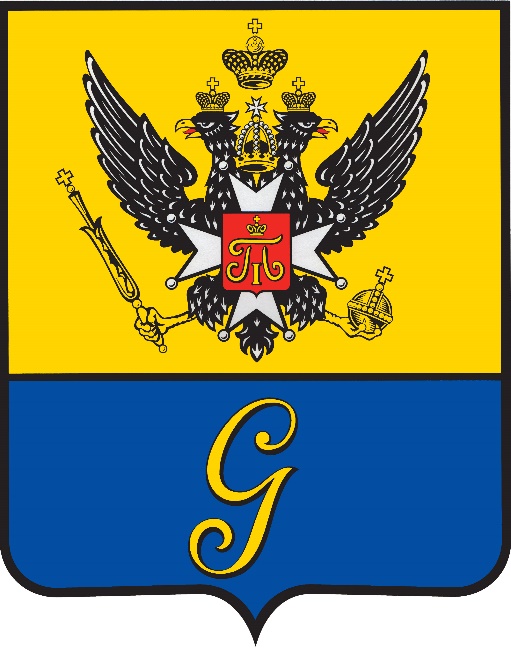 СТРАТЕГИЯ СОЦИАЛЬНО-ЭКОНОМИЧЕСКОГО РАЗВИТИЯ МО «ГОРОД ГАТЧИНА» ГАТЧИНСКОГО МУНИЦИПАЛЬНОГО РАЙОНА ЛЕНИНГРАДСКОЙ ОБЛАСТИ НА ПЕРИОД ДО 2035 ГОДА ГАТЧИНА 2023СТРАТЕГИЯ СОЦИАЛЬНО-ЭКОНОМИЧЕСКОГО РАЗВИТИЯ МО «ГОРОД ГАТЧИНА» ГАТЧИНСКОГО МУНИЦИПАЛЬНОГО РАЙОНА НА ПЕРИОД ДО 2035 ГОДАСтратегия социально-экономического развития МО «Город Гатчина» Гатчинского муниципального района на период до 2035 года разработана в соответствии с Законом Ленинградской области от 08 июля 2015 года № 82-оз «О стратегическом планировании в Ленинградской области» и на основании Решения Совета депутатов МО «Город Гатчина» от 22.12.2021 г. № 64 «Об утверждении «Основных положений стратегического планирования в МО «Город Гатчина».Стратегия представляет собой документ долгосрочного стратегического планирования МО «Город Гатчина» Гатчинского муниципального района. Содержание Стратегии определяет приоритеты, цели, задачи и основные направления социально-экономического развития муниципального образования, а также основные инструменты организационно-управленческого механизма, учитывающих специфику городского поселения. В основу Стратегии легли следующие основные нормативно-правовые акты:-Указ Президента Российской Федерации от 19.12.2012 № 1666 «О Стратегии государственной национальной политики Российской Федерации на период до 2025 года»; - Указ Президента Российской Федерации от 01.12.2016 № 642 «О Стратегии научно-технологического развития Российской Федерации»; - Указ Президента Российской Федерации от 16.01.2017 № 13 «Об утверждении Основ государственной политики регионального развития Российской Федерации на период до 2025 года»; - Указ Президента Российской Федерации от 19.04.2017 № 176 «О Стратегии экологической безопасности Российской Федерации на период до 2025 года»; - Указ Президента Российской Федерации от 09.05.2017 № 203 «О Стратегии развития информационного общества в Российской Федерации на 2017 – 2030 годы»; - Указ Президента Российской Федерации от 13.05.2017 № 208 «О Стратегии экономической безопасности Российской Федерации на период до 2030 года»; - Указ Президента Российской Федерации от 07.05.2018 № 204 «О национальных целях и стратегических задачах развития Российской Федерации на период до 2024 года»; - Указ Президента Российской Федерации от 06.06.2019 № 254 «О Стратегии развития здравоохранения в Российской Федерации на период до 2025 года»; - Указ Президента Российской Федерации от 21.07.2020 № 474 «О национальных целях развития Российской Федерации на период 
до 2030 года»; - Указ Президента Российской Федерации от 09.08.2020 № 505 
«Об утверждении Стратегии государственной политики Российской Федерации в отношении российского казачества на 2021 – 2030 годы»; - Указ Президента Российской Федерации от 02.07.2021 № 400 
«О стратегии национальной безопасности Российской Федерации»; - Распоряжение Правительства Российской Федерации от 29.02.2016 № 326-р «Об утверждении Стратегии государственной культурной политики на период до 2030 года»; - Распоряжение Правительства Российской Федерации от 13.02.2019 № 207-р «Об утверждении Стратегии пространственного развития Российской Федерации на период до 2025 года»; - Распоряжение Правительства Российской Федерации от 20.09.2019 № 2129-р «Об утверждении Стратегии развития туризма в Российской Федерации на период до 2035 года»; - Распоряжение Правительства Российской Федерации от 09.06.2020 № 1523-р «Об утверждении Энергетической стратегии Российской Федерации на период 
до 2035 года»; - Распоряжение Правительства Российской Федерации от 24.11.2020 № 3081-р «Об утверждении Стратегии развития физической культуры и спорта в Российской Федерации на период до 2030 года»; - Распоряжение Правительства Российской Федерации от 11.02.2021 № 312-р «Об утверждении Стратегии развития лесного комплекса Российской Федерации 
до 2030 года»;- Распоряжение Правительства Российской Федерации от 27.11.2021 № 3363-р «О Транспортной стратегии Российской Федерации до 2030 года с прогнозом на период до 2035 года» и другие.Стратегия содержит:- оценку и анализ результативных показателей социально-экономического развития и градостроительного потенциала территории МО «Город Гатчина»;- информацию о реализуемых государственных программах МО «Город Гатчина»;- SWOT анализ и возможные сценарии социально-экономического развития территории МО «Город Гатчина»;- приоритетные направления, цели и задачи развития МО «Город Гатчина» на основе комплексной оценки ее внешних и внутренних факторов долгосрочного развития в рамках прогнозируемых макроэкономических параметров;- мероприятия и проекты по определенным направлениям социально-экономического развития МО «Город Гатчина», сроки и этапы реализации Стратегии;- систему целевых показателей, ожидаемых в результате реализации Стратегии;- оценку обеспеченности ресурсами, используемых при реализации Стратегии.Стратегия содержит научно-обоснованный прогноз возможных сценариев социально-экономического развития МО «Город Гатчина» и нацелена на реализацию эффективного использования имеющегося ресурсного потенциала. Является основой для подготовки муниципальных программ МО «Город Гатчина» и программы мероприятий по реализации Стратегии социально-экономического развития МО «Город Гатчина» на период до 2035 года.1.1. Оценка основных показателей и современных тенденций социально-экономического развития, конкурентоспособности и инвестиционной привлекательности. Оценка достижения ранее поставленных целей социально-экономического развития МО «Город Гатчина».Общая информация о МО «Город Гатчина» Гатчинского муниципального районаГатчина – город воинской славы, сочетающий в себе современный промышленный центр, исторические и культурные достопримечательности.Численность населения города по данным Управления Федеральной службы государственной статистики по г. Санкт-Петербургу и Ленинградской области на 01.01.2022г. составила 87 626 чел.Средняя плотность населения в МО «Город Гатчина» - 3048 чел./кв. км.Муниципальное образование «Город Гатчина» относится к категории средних городов (численность населения до 100 000 человек).Город Гатчина является административным, экономическим и культурным центром Гатчинского муниципального района. Таблица 1.1.1Структура площади и численности населения в разрезе городских и сельских поселений Гатчинского муниципального района на 01.01.2022г.В соответствии с Областным законом Ленинградской области от 05.04.2021 № 32-оз «О внесении изменения в статью 13 областного закона "Устав Ленинградской области", принятым Законодательным собранием Ленинградской области, с 24 марта 2021г. МО «Город Гатчина» приобрел статус столицы региона.Динамика показателей социально-экономического развития МО «Город Гатчина» за 2016 - 2021 гг. представлена в таблице 1.1.2.Таблица 1.1.2Динамика показателей социально-экономического развития в 2016 - 2021 гг.МО «Город Гатчина» один из самых крупных в Ленинградской области, с 2021 года город получил статус столицы региона. В связи с чем муниципальному образованию отводится важная роль как центру социально-экономических решений всего субъекта Ленинградской области. Представленные данные являются индикативными и позволяют всесторонне описать взаимосвязанные явления и процессы, происходящие на территории муниципального образования, а также сопоставить общие тенденции социально-экономического развития города, региона и страны в целом. Следует отметить, что выявленные тенденции в МО «Город Гатчина» могут отличаться от трендов Ленинградской области, что позволяет определить слабые стороны (узкие места), которым необходимо уделить особое внимание. Данные факты являются первостепенными при разработке Плана мероприятий по реализации Стратегии социально-экономического развития г. Гатчина на период до 2035 года. Анализ численности постоянного населения МО «Город Гатчина» показал, что в последние годы наблюдается устойчивая тенденция демографического спада. В среднем ежегодная численность постоянно проживающего населения в городе сокращается на 2%. Данная динамика хуже средних показателей по России (среднегодовое сокращение численности населения в стране за последние шесть лет составило 0,2% в год). В Ленинградской области наблюдается противоположный тренд – рост численности постоянного населения, за период с 2016 по 2021гг. численность населения в регионе выросла на 6%.В целом за исследуемый период с 2016 по 2021 гг. наблюдается спад численности постоянного населения Гатчины на 8%, это стало следствием общих демографических процессов – уменьшение показателей рождаемости, превышение уровня смертности над рождаемостью, общими миграционными процессами. Эксперты выделяют в качестве одной из ключевых проблем муниципального образования недостаток квалифицированных кадров из-за оттока кадрового резерва в город федерального значения – Санкт-Петербург.Статистические данные подтверждают мнение экспертов. Так, за анализируемый период времени произошло уменьшение численности трудоспособного населения МО «Гатчина» с 56677 чел. в 2016 г. до 52775 чел. в 2021 г., или на 6,9%. Общие региональные и российские тенденции сопоставимы с показателями по численности населения.Анализ уровня заработной платы в муниципальном образовании показал, поступательную динамику – ежегодный рост на 8,9%. По итогам 2021 г. средняя заработная плата МО «Город Гатчина» составила 55 189 рублей, что ниже уровня оплаты в г. Санкт-Петербург на 27,3% (Средняя заработная плата в г. Санкт-Петербурге по итогам 2021 г. составила 75 958 рублей).Покупательная способность номинальной заработной платы с 2018 г. перешла к ежегодному росту, по данным за 2021 г. составила 488,9%.Уровень безработицы в последние годы в МО «Город Гатчина» сократился, что имеет двойственную следственную взаимосвязь – сокращение численности населения в трудоспособном возрасте с одной стороны, общее улучшение экономики города с другой. При этом стоит отметить, что уровень безработицы в муниципальном образовании в течение анализируемого периода времени не превышал среднеобластных и среднероссийских показателей, за исключением 2020 года, когда уровень безработицы достиг 2,87%, что нетипично для социально-экономического развития территории. Причиной послужило сокращение работников на 20 предприятиях и организациях МО «Город Гатчина». Пандемия короновирусной инфекции вынудила предприятия на проведение непопулярных мер по оптимизации расходов, сокращению себестоимости выпускаемой продукции в результате сокращения персонала. Данные направления оптимизации расходов наблюдались на многих российских предприятиях. В целом по Ленинградской области за 2020 год число безработных увеличилось в 8 раз. В процентном соотношении: с 0,36 % в 2019 году до 2,89 % в 2020 году. Показатели рождаемости населения города сокращаются, а показатели  смертности имеют динамику роста. Уровень смертности превышает рождаемость в 2,7 раза. Среднее значение сокращения уровня рождаемости за исследуемый период в городе составляет 7%, на территории Ленинградской области – 5%. Анализ экономики муниципального образования выявил следующие особенности.Оборот промышленного производства МО «Город Гатчина» имеет ежегодный среднеарифметический темп роста в размере 11%, для сравнения за тот же период в Ленинградской области показатель составляет 12% в год.Оборот розничной торговли в МО «Город Гатчина» в течение анализируемого периода времени увеличился в 3 раза и на конец 2021 года составил 30 105,3 млн. руб. Темп роста выше по сравнению с Ленинградской областью в 1,7 раза.В 2018 году зафиксирован резкий приток инвестиций в основной капитал предприятий муниципального образования, рост составил 431%. В последующие годы был отмечен спад, с постепенным восстановлением достигнутых значений. Схожий тренд наблюдается и в показателях по Ленинградской области в целом.Показатель ввода жилья демонстрирует нестабильную динамику: резкий рост по итогам 2017 года, продолжительный спад до 2019 года включительно. С 2020 года зафиксирован прирост показателя ввода нового жилья для населения города более чем в 2 раза. В среднем по Ленинградской области за аналогичный период прослеживается стабильный рост объемов введенного жилья. За исключением негативных тенденций в 2020 году, вызванных влиянием пандемии коронавирусной инфекции COVID-19 и введения ограничительных мер. Строительная сфера МО «Город Гатчина» развивается динамично. Развитие жилищного строительства находится в прямой зависимости от  демографической ситуации, так как любой город – зона экономического роста. Во взаимосвязи с общественным благополучием граждан оценивается миграционная привлекательность территории. Уровень обеспеченности трудовыми ресурсами всегда ориентирован на динамику оборота действующих промышленных предприятий, торговли и др.Таким образом, создавая социально-экономическое и пространственное единство территории МО «Город Гатчина», необходимо учитывать в качестве ключевых отличительных особенностей благоприятный экономический климат города. Весомый вклад в экономику муниципального образования вносит промышленное производство. Уровень благосостояния населения превышает средние областные и общероссийские показатели (анализ строится по корреляционной зависимости размера заработной платы и ее покупательной способности). На сегодняшний день муниципальное образование имеет широкий круг возможностей, позволяющий повысить эффективность экономической деятельности территории.  В то же время существует ряд проблем, требующих скорейшего решения. В частности, речь идет о тенденции сокращения численности постоянного населения, проживающего на территории города. Уровень смертности оценивается как высокий и в сопоставлении с показателем рождаемости не дает возможность восполнить естественную убыль населения. Помимо этого, отток населения связан с миграционными процессами,  усугубляющими сложившуюся тенденцию по депопуляции    Таким образом, отдельные показатели уровня экономической активности и жизни населения МО «Города Гатчина» указывают на наличие перспектив дальнейшего развития в долгосрочном периоде. Но существование проблем в социальной сфере занимает главенствующее место в категории причин, препятствующих совершенствованию городской среды муниципального образования.В таблице 1.1.3 представлены данные о выполнении плановых показателей в МО «Город Гатчина» за период с 2019 по 2021гг. Таблица 1.1.3Выполнение плановых показателей МО «Город Гатчина»Прогнозирование значений показателей лежит в основе развития всех субъектов Российской Федерации, а также муниципальных образований. С одной стороны, экономические показатели, характеризующие деятельность, должны стремиться к росту, демонстрируя тем самым прогрессивный характер преобразований. С другой стороны, не каждый социальный показатель, отражающий тренд к динамичному росту, указывает на благоприятные условия проживания. Прогнозные значения социально-экономического развития МО «Город Гатчина» формируются с учетом внешних экономических условий и ключевых макроэкономических параметров в соответствии с общими тенденциями по Российской Федерации в целом и по Ленинградской области в частности. Планирование основных показателей прогноза социально-экономического развития МО «Город Гатчина» осуществляется на основе отчетных данных наблюдаемых тенденций в рамках ретроспективного анализа. Прогнозные значения показателей экономической активности в сфере промышленности, оборота розничной торговли, инвестиций, потребительского рынка и т.п. определяются с учетом индексов-дефляторов, утверждаемых ежегодно Министерством экономического развития РФ, путем сопоставления потребительских цен по товарам и услугам, в % к предыдущему году.На основе сопоставления данных в таблице 1.1.3 можно прийти к выводу отстает в развитии или опережает по результатам достигнутых показателей МО «Город Гатчина» относительно плановых показателей. На организационном уровне, все планируемые индикаторы деятельности охватывают и социальную и экономическую сферы:- демографическая проблема – снижение численности постоянного населения муниципального образования. Причиной является сокращение рождаемости и рост смертности (число умерших превышает число родившихся). Миграционный прирост имеет стабильную тенденцию к убыли и не дает возможности компенсировать естественную убыль населения. В настоящее время проблема по снижению естественной убыли населения не решена, прогнозируемые показатели не достигнуты;-   промышленное производство находится на стадии роста, ежегодное увеличение и превышение планируемых показателей указывает на достижение целей муниципального образования и эффективный организационный и стимулирующий инструментарий;-  потребительский рынок характеризуется таким показателем как оборот розничной торговли, по итогам 2021 года произошел спад по данному показателю (по факту достижение планового показателя составило 98%). - инвестиции в стоимостном выражении указывают на стабильный рост. - консолидированный бюджет муниципального образования и прогнозные значения по нему указывают на недополучение доходов и безвозмездных поступлений (от 3 до 5%). Данный показатель является комплексным и включает в свою расчетную структуру большую долю налоговых поступлений. В связи с сокращением числа постоянно проживающих граждан и снижением численности рабочей силы, ожидаемая сумма поступлений НДФЛ ниже прогнозируемого, в том числе, сокращаются суммы неналоговых поступлений от продажи имущества и земельных участков. Расходы бюджета также имеют тенденцию к сокращению. В первую очередь, бюджетные ассигнования направляются в соответствии с программным планированием на жилищно-коммунальное хозяйство, ремонт и содержание дорог, общее благоустройство города, социально-культурную сферу и т.п. Кроме этого, расходная часть бюджета при планировании сопоставляется с доходными поступлениями. Ожидаемое исполнение в 2021 году не достигнуто;- рынок труда и занятость населения демонстрируют обеспеченность муниципального образования экономически активным населением. Уровень зарегистрированной безработицы имеет тенденцию к сокращению, среднемесячная номинальная начисленная заработная плата повышается.Современные тенденции социально-экономического развития города построены на формировании промышленных кластеров, позволяющих наиболее эффективным и рациональным образом реализовать ресурсный потенциал муниципального образования, в том числе, активное внимание уделяется индустриальным паркам как способу стимулирования промышленного производства области. Фокус экономической деятельности Ленинградской области на промышленных кластерах дает возможность реализовать конкурентоспособное преимущество путем возмещения части экономических затрат за счет средств федерального бюджета. Кластерные проекты относятся к приоритетным направлениям социально-экономического развития Российской Федерации и в современных экономических условиях дают возможность сочетать промышленную и инновационную деятельность группы предприятий. Данный тренд наиболее оптимальным образом вписывается в пространственную и организационную структуру МО «Город Гатчина» (инновационный территориальный кластер).Нанопарк и Петербургский институт ядерной физики                                     им. Б. П. Константинова, расположенные на территории МО «Город Гатчина», дают уникальную возможность реализации совместных кластерных проектов с предприятиями (участниками) инновационного промышленного кластера. Разработка высокотехнологических производственных программ позволяет внедрить новую систему алгоритмов, с последующим распространением среди промышленных предприятий на территории Российской Федерации, служит основой для адаптации и развития инновационных территориальных кластеров, привлекает в свою сферу высокопроизводительных научных сотрудников, а также дополнительную инвестиционную поддержку для развития и внедрения нанотехнологий.Повышая уровень инвестиционного развития предприятий муниципального образования, увеличивается уровень социального развития территории. Город приобретает наибольшую привлекательность и оказывает влияние на результативность показателей Ленинградской области в целом в ее инновационном фокусе.В настоящее время действующие инвестиционные проекты выступают в качестве поддержки и модернизации текущих форм развития производства и бизнеса.1.1.1 Географическое расположение МО «Город Гатчина» Гатчинского муниципального районаМуниципальное образование «Город Гатчина» расположено на юго-востоке Ижорской возвышенности, входит в состав Ленинградской области, находится на расстоянии 45 км к югу от Санкт-Петербурга. Муниципальное образование граничит с такими сельскими поселениями Гатчинского района как: Веревское - на севере, Новосветское - на востоке, Большеколпанское - на юге и Пудостьское -  на западе.Город Гатчина – главнейший транспортный узел Ленинградской области. Через него проходят железнодорожные линии Санкт-Петербург – Таллинн, Санкт-Петербург – Псков, Гатчина – Мга, которые связывают административный центр Северо-Западного федерального округа с такими государствами как Белоруссия и Украина, а также странами Прибалтики. На территории муниципального образования расположено два пассажирских вокзала и грузовая станция. В тридцати километрах от города находится международный аэропорт «Пулково-2».Исторически сложились и в дальнейшем получили свои наименования с описанием границ следующие микрорайоны города: Аэродром, Въезд, Дворцовый, Егерская слобода, Загвоздка, Заячий Ремиз, Зверинец, Киевский, Красноармейский, Мариенбург, Орлова роща, Приоратский, Промзона 1, Промзона 2, Промышленный, Рощинский, Химози, Хохлово поле, Центр.МО «Город Гатчина» разделен на две планировочных территории (районы) – Центральный и Западный.К центральному району относятся: историческая часть города, некоторые промышленные предприятия Промзоны №1, Федеральное государственное бюджетное учреждение «Петербургский институт ядерной физики                        им. Б.П. Константинова» (ФГБУ «ПИЯФ»), жилые микрорайоны «Центр», «Хохлово поле», «Въезд», «Химози», «Мариенбург», жилая усадебная застройка «Загвоздка» (преимущественно малоэтажной застройки), рекреационный микрорайон «Орлова роща», район паркового комплекса в границах федерального памятника,  состоящего из парков Дворцовый, Зверинец, Приоратский.К западному району относятся: Промзона 2, жилой микрорайон «Аэродром».Главным структурным и историческим элементом города является Ансамбль Гатчинского дворца и парка, на базе которого был создан Государственный художественно-архитектурный дворцово-парковый музей-заповедник «Гатчина», парк Орлова Роща, комплекс Приоратского дворца с парком и другие значительные по площади парковые территории. Микрорайоны Центр, Аэродром, Мариенбург, Хохлово поле, Химози имеют выход к парковым территориям.Проспект 25 Октября (магистральная улица, разделяющая микрорайоны «Центр» и «Хохлово поле») является главной осью планировочного каркаса города, соединяется с автомобильными дорогами, ведущими в сторону                   г. Санкт-Петербурга.Киевская улица (разделяющая микрорайоны «Аэродром» и «Химози») является продолжением главной оси планировочного каркаса, переходит в Двинское шоссе через автомобильный обход в сторону г. Пскова (Р-23).Красноармейский проспект служит дополнительной транспортной осью в планировочном каркасе города. Проходит вдоль дворцового ансамбля и на Площади Коннетабля соединяется с другими планировочными осями.1.1.2 Природные условия МО «Город Гатчина»Гатчинский район расположен в центральной части Ленинградской области.  Особенности региона проявляются как в климате, так и в территориально-географическом расположении. Природные богатства включают в себя редкие виды флоры и фауны. Климатическое расположение: в переходной зоне от морского к континентальному, характеризуется умеренно мягкой зимой и умеренно теплым, иногда прохладным летом. Отмечается повышенный уровень циклонической деятельности (преимущественно в осенне-зимнее время). Зона избыточного увлажнения, наибольшее количество осадков в период с июля по август, наименьшее – в феврале и марте. Ветра западные и юго-западные. Подзона средней и южной тайги.Преимущественно рельеф города имеет полого-равнинный характер, с отдельными невысокими холмами. Рельеф местности чередуется понижениями и возвышенностями. Преимущественно подзолистый грунт с суглинистыми отложениями. Возвышенные участки характеризуются дерново-подзолистой почвой, низменности - дерново-подзолисто-глеевой почвой.Почва отличается своим высоким уровнем водонепроницаемости, по причине того, что относится к категории «слабоподзолистой» на карбонатном суглинке. Отмечается низкий процент перегноя и высокий уровень кислотности.Почвы скудные по содержанию питательных веществ, что играет ключевую роль при оценке качества земли для ведения сельскохозяйственной деятельности. Таким образом, территория МО «Город Гатчина» непригодна для земледелия и выращивания сельскохозяйственной продукции.Земельный фонд МО «Город Гатчина» состоит из двух категорий земель: земли населенного пункта - 2985,1 га, земли лесного фонда - 145,7 га. По итогам 2019 года  арендаторами лесных участков являются ООО «Гриф» (граница Минского лесничества) и ООО «Чащинский лесопункт» (граница Таицкого лесничества). 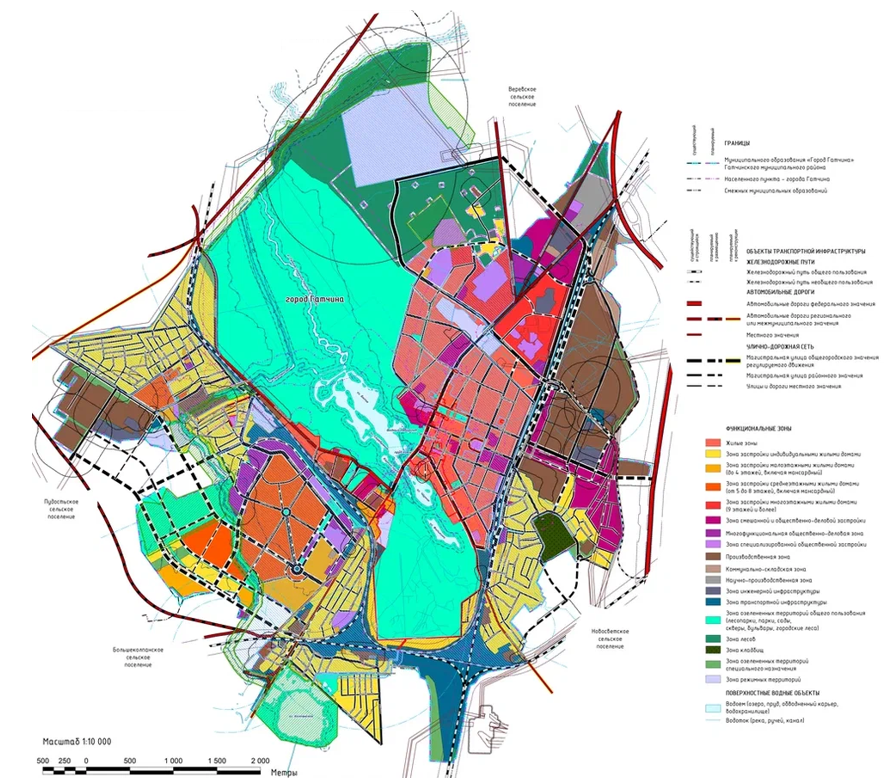 Рисунок 1.1.2. Карта функциональных зон МО «Город Гатчина» 	1.2 Комплексный анализ социально-экономического развития МО «Город Гатчина», отражающий его место в экономике Гатчинского муниципального района и Ленинградской областиАнализ социально-экономического развития МО «Город Гатчина» был проведен на основании статистических данных за 2016 – 2021 годы, а также экспертного опроса руководителей предприятий города и органов власти.1.2.1 ДемографияСогласно данным Управления Федеральной службы государственной статистики по г. Санкт-Петербургу и Ленинградской области численность населения МО «Город Гатчина» за последние 6 лет сократилось на 7 560 человек. Так, на конец 2021 года число лиц, проживающих на территории города, составило 87 626 человек. Изменение показателя, характеризующего динамику человеческого капитала за год, демонстрирует перманентное сокращение, в среднем на 1,6% в год, что указывает на депопуляцию территории. Причинами спада явились сокращение естественного и миграционного прироста (рождаемости).Рисунок 1.2.1. Численность населения МО «Город Гатчина» по данным Управления Федеральной службы государственной статистики по  г. Санкт-Петербургу и Ленинградской области, чел. На 01.01.2019 г. по половозрастному составу население МО «Город Гатчина» имело следующую структуру: 55% женщины, 45% мужчины; трудоспособное население - 55% (51352 чел.), моложе трудоспособного возраста – 16% (14 662 чел.), старше трудоспособного возраста – 30 % (27 696 чел.).Существенных изменений за последние годы в возрастной структуре населения и структуре по полу не произошло. Доля пенсионеров, жителей трудоспособного возраста, а также детей в структуре населения практически не изменилась. Однако стоит отметить, что активнее всего происходит сокращение трудоспособного населения (на 7 % за последние 6 лет). Причиной данных тенденций выступает миграция населения трудоспособного возраста за пределы города, а также выход трудоспособного населения на пенсию. При сохранении данной динамики в будущем потенциал развития человеческого капитала города сократится.Рисунок 1.2.2. Численность населения МО «Город Гатчина» по полу и отдельным возрастным группам на 01.01.2019 г., чел.Коэффициент естественной убыли населения демонстрирует негативный тренд – депопуляцию на протяжении рассматриваемого периода с 4,7 до 15,9 промилле. Указывает на превышение смертности над рождаемостью и является следствием демографического перехода (рождаемость в Российской Федерации имеет четкую тенденцию сокращения с 2014 года). Дополнительной причиной роста смертности следует отметить негативные последствия пандемии коронавирусной инфекции COVID-19. Рисунок 1.2.3. Коэффициент естественной убыли населения, промиллеАнализ показателей рождаемости и смертности показал, что с 2016 по 2021 гг. происходит постепенный спад рождаемости с 10,8 до 9,1 промилле. Количество родившихся детей за период составило 5200 человек. Снижение темпов роста рождаемости в МО «Город Гатчина» отражает схожую тенденцию по Ленинградской области в целом (0,8 – МО «Город Гатчина», 0,8 – Ленинградская область). Уровень смертности имеет четкую динамику постепенного роста с 15,6 до 25 промилле. Количество умерших за последние шесть лет составило 10353 человек, что в 2 раза выше показателя рождаемости за аналогичный период времени (по итогам 2021 года – 2,7 раза). Темп роста смертности в МО «Город  Гатчина» составляет 1,5 и превышает аналогичный показатель по Ленинградской области – 1,3.Рисунок 1.2.4. Показатели рождаемости и смертности в МО «Город Гатчина», промиллеАнализ показал, что коэффициент миграционного прироста имеет невысокие значения, с 2019 по 2020 гг. показатель находился в отрицательной зоне. Миграционный отток жителей муниципального образования преимущественно происходит в г. Санкт-Петербург вследствие более конкурентоспособных предложений трудоустройства, высокого уровня заработной платы, перспектив карьерного роста, улучшенной инфраструктуры и других социально-экономических факторов. Среднемесячная номинальная начисленная заработная плата работников организаций МО «Город Гатчина» в 2021 году составила 55 188,7 рублей (в г. Санкт-Петербург - 75 958 рублей). Существенный разрыв в заработной плате способствует формированию прогрессирующего потока убывающих. Причинами миграционного притока с 2019 года служит формирование образа города как «территории спокойной и комфортной жизни в преклонном возрасте», что способствует привлечению пожилых людей. В 2021 году коэффициент миграционной убыли составил 3,2 промилле. Рисунок 1.2.5. Коэффициент миграционного прироста населения, промиллеРисунок 1.2.6. Миграционные потоки в МО «Город Гатчина», человек	1.2.2 ОбразованиеНа территории МО «Город Гатчина» функционируют 40 образовательных организаций: 5 общеобразовательных школ, 1 лицей, 1 гимназия, 2 школы с углублённым изучением, 1 начальная школа, 3 частных общеобразовательные школы, 19 образовательных учреждений дошкольного образования и 2 частных детских садика, 3 спортивные школы и 3 организации, реализующие программу дополнительного образования. Все организации имеют бессрочные лицензии на право ведения образовательной деятельности и свидетельство о государственной аккредитации.Проектные емкости зданий, исходя из сопутствующей документации (по итогам 2019 года), составили:- дошкольные учреждения – 3 160 мест;- общеобразовательные учреждения – 6 900 мест;- частные общеобразовательные учреждения – 676 мест;- образовательные учреждения, реализующие программу дополнительного образования – 1 300 мест.Фактическое количество обучающихся по итогам 2019 года (в том числе во вторую смену):- дошкольные учреждения – 4 548 мест;- общеобразовательные учреждения – 9 097 мест;- частные общеобразовательные учреждения – 590 мест;- образовательные учреждения, реализующие программу дополнительного образования – 8 602 мест.Задачами дошкольного образования являются:- совершенствование существующей системы путем реализации мероприятий, направленных на обеспечение доступности образования, повышения уровня качества и ее оптимизации для детей до 3-х лет;- формирование условий для оказания информационно-консультационной, методической и психолого-педагогической помощи родителям, чьи дети получают дошкольное образование дома;- организация образовательного процесса путем его адаптации для детей с ограниченными возможностями здоровья, обеспечение доступности и прочих условий, оказывающих влияние на качественный уровень образования. По итогам 2021 года на территории города два муниципальных дошкольных образовательных учреждения «Детский сад № 45 комбинированного вида» и «Детский сад № 12 компенсирующего вида» на своей материально-технической и методической базе осуществляли подготовку по образовательной программе «Особый ребенок». Данная программа была адаптирована для детей с ограниченными возможностями здоровья. В указанных образовательных учреждениях отмечена нехватка оборудования в виде прогулочных площадок и доступной среды для детей с инвалидностью.Кроме того, на территории МО «Город Гатчина» реализуется проект регионального значения «Поддержка семей, имеющих детей» в рамках национального проекта «Образование». Региональный проект нацелен на формирование современных условий для развития и повышения компетентности родителей (или законных представителей), получающих знания в образовательно-воспитательных вопросах, в том числе ориентированных на ранее развитие детей. В 2021 году организовано 4 отделения регионального консультационного центра, на базе которых для удобства родителей предусмотрено взаимодействие с дошкольными образовательными организациями (МБДОУ «Детский сад №12 компенсирующего вида», МБДОУ «Детский сад №45 комбинированного вида», МБДОУ «Детский сад №54 комбинированного вида»), а также Центром психолого-педагогической медицины Гатчинского муниципального района при методической поддержке Ленинградского областного института развития образования.Задачами общего образования на территории МО «Город Гатчина» являются:- развитие образовательной инфраструктуры и способов организации обучения в соответствии с муниципальной программой «Современное образование в Гатчинском муниципальном районе», утвержденной постановлением администрации Гатчинского муниципального района от              19 октября 2020 года №3344;- совершенствование образовательных технологий и содержательной полноты обучения в соответствии с федеральными государственными образовательными стандартами общего образования;- создание условий для развития воспитательного потенциала образовательных учреждений в соответствии со Стратегией развития воспитания в Российской Федерации на период до 2025 года, утвержденной Распоряжением Правительства Российской Федерации от 29 мая 2015 г. № 996-р;- модернизация муниципальной системы дополнительного образования, в концептуальную основу которой легли положения Стратегии развития воспитания в Российской Федерации на период до 2025 года, утверждённой Распоряжением Правительства Российской Федерации от 29 мая 2015 г. N 996-р ;- повышение эффективности комплексной системы развития и поддержки выявленных умений, способностей и талантов у детей и молодежи, с целью их реализации в рамках будущей профессиональной ориентации обучающихся;- формирование и развитие детских общественных объединений;- обеспечение участия всех заинтересованных лиц в реализации системы государственно-общественного управления образованием;- поддержание референтной значимости системы сопровождения психологической безопасности субъектов образовательного процесса;- усиление кадрового потенциала учреждений муниципальной системы образования;- разработка эффективного организационно-управленческого механизма муниципальной системы образования;- расширение системы методов профилактики безнадзорности и правонарушений несовершеннолетних;- обеспечение качественного, безопасного отдыха и оздоровления детей и подростков;- предоставления детям с ограниченными возможностями здоровья и детям с инвалидностью доступного и качественного образования.На территории МО «Город Гатчина» реализуется проект регионального значения «Цифровая образовательная среда» в рамках национального проекта «Образование». Региональный проект нацелен на формирование современных условий для внедрения к 2024 году безопасной единой информационной системы, отвечающей требованиям глобальной цифровизации. В рамках проекта предусмотрено создание условий, способствующих формированию ценности обучающихся образовательных организаций всех видов и уровней обучения к саморазвитию и самообразованию, посредством обновления информационных образовательных ресурсов, развития качественной инфраструктуры, подготовки квалифицированных кадров, создания единой цифровой платформы. На конец 2021 года в реализации проекта задействованы 3 общеобразовательных учреждения города: «Гатчинская СОШ №2», «Гатчинский лицей №3», «Гатчинская НОШ №5».Центр дополнительного образования в МО «Город Гатчина» реализует свою деятельность на базе МБОУ «Гатчинская СОШ №8 «Центр образования».На 1 ноября 2019 года на балансе Муниципального бюджетного учреждения
«Управление благоустройства и дорожного хозяйства» число детских площадок, принятых на обслуживание, составило 80 единиц. Из них: 96% в хорошем состоянии и 4% в удовлетворительном. Спортивных площадок 13 единиц, из них: 84% в хорошем состоянии и 16% в удовлетворительном.Социальная сфера муниципального образования демонстрирует наличие материально-технической базы, в соответствии с которой реализуются все виды образовательных программ, в том числе для детей с ограниченными возможностями по здоровью.Вместе с тем на основе представленных показателей сделан вывод о нехватке мест в учреждениях дошкольного и общего образования. С учетом минимальных нормативов в расчете на 1000 человек постоянного населения (в соответствии с Местными нормативами градостроительного проектирования Ленинградской области, утвержденными постановлением Правительства Ленинградской области от 4 декабря 2017 года № 525) планируемое количество мест должно рассчитываться исходя из численности: 60 мест/1000 человек населения по дошкольным учреждениям и 91 место/1000 человек - по учреждениям общего образования.Таким образом, по итогам 2021 года в дошкольных организациях требуется обеспечить минимальное количество мест - 5258, в общеобразовательных организациях – 7974.В среднесрочной перспективе до 2024 года недостаток количества мест в образовательных организациях возможно решить за счет строительства нескольких новых корпусов (пристроек) к общеобразовательным и дошкольным учреждениям города. Рисунок 1.2.7. Количество обучающихся по учреждениям дополнительного образования МО «Город Гатчина» с 2018 по 2021 гг., человек1.2.3 ЗдравоохранениеСистема здравоохранения МО «Город Гатчина» представлена ГБУЗ ЛО «Гатчинская клиническая межрайонная больница», в состав которой входят: поликлиника на 310 посещений в смену (в том числе противотуберкулезное и психоневрологическое отделения, врачи общей (семейной) практики), круглосуточный стационар, стационар дневного пребывания, скорая помощь, детская поликлиника на 800 посещений в смену, стоматологическая поликлиника на 300 посещений в смену,  перинатальный центр. Являясь лечебно-профилактическим учреждением с историей развития более чем 200 лет, ГБУЗ ЛО «Гатчинская клиническая межрайонная больница» развивает на своей базе научный и учебный профили деятельности. Оснащение медицинским оборудованием передового характера дает возможность оказывать медицинские услуги широкого профиля. Также на территории МО «Город Гатчина» функционирует Гатчинский военный госпиталь, Гатчинский психоневрологический интернат и коммерческие медицинские центры, специализирующиеся на оказании платных медицинских услуг населению (в том числе в рамках договоров добровольного медицинского страхования). В случае возникновения необходимости в получении дополнительной или более специализированной помощи население муниципального образования перенаправляется в медицинские учреждения города Санкт-Петербурга.Рисунок 1.2.8. Данные ГБУЗ ЛО «Гатчинская КМБ» об общей заболеваемости населения Гатчинского муниципального района с 2016 по 2021 гг., (на 100 тыс. населения)Рисунок 1.2.9. Структура заболеваемости населения Гатчинского муниципального района в 2016-2021 гг., %Данные анализируемого периода демонстрируют следующие тенденции:- в структуре заболеваемости населения муниципального образования лидируют болезни системы кровообращения, стабильный рост с 20,5% до 33,4%;-  болезни органов дыхания занимают второе место, с 2016 по 2018 гг. наблюдался спад с 19,8% до 16,5%, с 2019 года постепенный рост с 16,5% до 22,4% к концу 2021 года;- заболеваемость в сфере болезней эндокринной системы возросла с 4,5% до 5,9%;- болезни органов пищеварения указывают на постепенный рост в общей структуре заболеваемости с 4,4% в 2016 году до 7,8% 2020 году, с незначительным спадом в 2021 году до 6,8%;- болезни костно-мышечной системы демонстрировали рост показателей с 2016 года по 2018 год (9,6% - 13,4%), с 2019 года фиксируется ежегодный спад до 5,7% в 2021 году;- заболеваемость по новообразованиям показывает спад с 4,7% до 3,2%.Заболевания органов дыхания вызваны, как правило, инфекционными и паразитарными заболеваниями, что приобрело особую актуальность в 2020 году, в связи с распространением коронавирусной инфекции COVID-2019. Рисунок 1.2.10. Число больничных коек в 2016-2021 гг., единицАнализируя статистику числа больничных коек за период с 2016 по 2021 гг., отмечается общий уровень снижения показателей с 544 до 495. Число коек, необходимых в ГБУЗ ЛО «Гатчинской КМБ», зависит от многих факторов, включая структуру заболеваемости и наличия альтернативных мест оказания медицинской помощи.Рисунок 1.2.11. Численность врачей и среднего медперсонала в 2016-2021 гг., единицПри этом, как показано на рисунке 1.2.11. количество врачей постепенно увеличивается (с 2016 по 2021 год - на 29 человек), а численность медперсонала за аналогичный период с сократилась на 266 человек.Рисунок 1.2.12. Первичная заболеваемость населения на 1000 человек населения с 2016-2021 гг., случаевПервичная заболеваемость на 1000 человек в МО «Город Гатчина» в 2021 году составила 722,6 случаев. Самый высокий показатель был зафиксирован в 2018 году – 788,8 случаев. Рисунок 1.2.13. Младенческая смертность с 2016-2021 гг., промиллеАнализ младенческой смертности показал неоднозначную динамику. За последние пять лет дважды были отмечены значительные сдвиги индикативного показателя – в 2017 году (темп роста составил 150%), в 2020 году – двукратное увеличение младенческой смертности и достижение уровня 3,3 промилле. Самый низкий показатель младенческой смертности был зафиксирован в 2019 году на уровне 1,7 промилле (рисунок 1.2.13).Рисунок 1.2.14. Обеспеченность медицинским персоналом и больничными койками (на 10 000 населения) с 2016-2021 гг., единицКоличество больничных коек и медицинского персонала является одним из показателей качества медицинского обслуживания населения. Динамика показателя по обеспеченности койками нестабильна, рост показателя сменяется последующим его сокращением. Аналогичный тренд прослеживается при анализе уровня обеспеченности медицинским персоналом. Необходимо отметить, что по итогам 2021 года в ГБУЗ ЛО «Гатчинская КМБ», в ЛОГБУ «Гатчинский ПНИ» было открыто по 26 вакансий в каждом медицинском учреждении. По оценкам экспертов, несмотря на наличие кадровых трудностей, уровень медицинского обслуживания в МО «Город Гатчина» является удовлетворительным, соответствует требованиям и пожеланиям пациентов.В качестве одного из приоритетов развития региона, закрепленного в Стратегии социально-экономического развития Ленинградской области до 2030 года (утв. областным законом № 76-оз от 08.08.2016 г.), здоровье населения является важным аспектом каждой территориальной структуры. Основными задачами системы здравоохранения города выступают снижение смертности граждан в трудоспособном возрасте, применение эффективных методов лечения и профилактики в категории сердечно-сосудистых и онкологических заболеваний.  1.2.4 Культура. Досуг. Физическая культура и спортМО «Город Гатчина» является историко-культурным центром, хранящим в себе богатейшее наследие. Культурная жизнь населения муниципального образования связана как с Приоратским парком, так и с деятельностью культурно-досуговых центров города.В МО «Город Гатчина» представлено 5 культурно - досуговых учреждений:- муниципальное бюджетное учреждение «Центр творчества юных»;- муниципальное бюджетное учреждение «Гатчинский городской Дом культуры»;- муниципальное бюджетное учреждение «Городская школа спортивного бального танца «Олимпия»;- муниципальное бюджетное учреждение «Музей города Гатчины»;- муниципальное бюджетное учреждение «Централизованная библиотечная система г. Гатчины».До 2021 года в перечне учреждений присутствовал «Киноконцертный зал «Победа», который в результате произошедшей реорганизации стал структурным подразделением «Гатчинского городского Дома культуры».Муниципальные учреждения обеспечивают организацию мероприятий в сфере художественной самодеятельности, реализацию проектов в сфере традиционной народной культуры, отвечают за досуг населения и другие культурно-массовые мероприятия.За период с 2016 по 2021 гг. на территории города было проведено более 1000 соревнований и более 4 200 культурно-досуговых мероприятий.Ежегодно Комитет по культуре и туризму Гатчинского муниципального района проводит более 20 мероприятий общегородского масштаба, в число которых входит организация праздников и торжеств по случаю Дня защиты детей, Дня России, Дня государственного флага РФ и т.д.В 2021 году к 225-летию города был реализован проект аллея «Жизнь замечательных людей» как элемент проекта «Умный город». На театральной площади сконструированы 10 стендов с фотографиями знаменитых людей, когда-либо проживавших в городе Гатчина, в число которых вошли Император Павел I, А.И. Куприн, А.П. Ганнибал и другие. Каждый из исторических героев в своей деятельности был тесно связан с историей становления муниципального образования. Хронологические факты жизни были зафиксированы с помощью подготовленных видеоматериалов и опубликованы на сайте «Информационно-туристский центр ГМР».Проект нацелен на приобщение жителей города к вехам истории и изучению культурного и исторического наследия региона, повышению интереса туристов и организации познавательного досуга молодежи.Музеи города и района присоединились ко всероссийской акции «Ночь музеев». В 2021 году в данное мероприятие посетило 362 человека.  Физическая культура и спортВ соответствии с ежегодным календарным планом по проведению физкультурно-массовых и спортивных мероприятий все соревнования МО «Город Гатчина» можно поделить на следующие категории:- спортивно-массовые мероприятия, являющиеся визитной карточкой МО «Город Гатчина»;- спартакиадное движение города;- спортивно-массовые мероприятия, проводимые для детей и подростков.Спортивные мероприятия насчитывают более 33 000 зрителей и болельщиков, активное участие в них принимают от 9 000 до 19 000 человек.Рисунок 1.2.15. Обеспеченность спортивными сооружениями с 2016 по 2021 гг., единицНа графике отражена динамика числа спортивных сооружений за рассматриваемый период времени, количество спортивных сооружений выросло на 68,2%, в том числе в муниципальной собственности – на 109,4%.Молодежное движениеВ муниципальном образовании ведется активная профориентационная работа с подростками и молодежью в форме тренингов, лекций, циклов семинаров «Вектор роста», деловых профориентационных игр «ПРОФэлемент», выездных экскурсий на предприятия, а также встреч с представителями учебных заведений г. Санкт-Петербурга на карьерных форумах.В 2021 году были реализованы мероприятия с особым привлечением внимания к нравственно-патриотическому воспитанию молодежи в рамках подпрограммы «Молодежная политика в МО «Город Гатчина» муниципальной программы «Развитие физической культуры, спорта и молодежной политики в МО «Город Гатчина». Охват мероприятий достиг порядка 1000 человек.С 2014 года ежегодно проводится оборонно-спортивная игра «Зарница», участниками которой являются представители образовательных учреждений, военно-патриотических клубов и общественных объединений. Также в рамках патриотического воспитания молодежи, знакомства с вехами истории Ленинградской области и обменом опыта организуются выезды в Города Воинской Славы и Города-Герои РФ.В течение учебных периодов в общеобразовательных учреждениях муниципального образования и СПО/ВПО осуществлялись профилактические мероприятия для пропаганды здорового образа жизни, разъяснительные беседы в форме семинаров на темы: «Информационная безопасность», «Профилактика рискованного поведения». Мероприятия по своему содержанию ориентированы на целевую группу подростков от 14 лет и молодежи до 25 лет. МБУ «Гатчинский Дворец Молодежи» является базой для культурно-образовательных мероприятий для детей, подростков, молодежи и семей города, на его территории проводятся квесты, игры, тренинги, мастер-классы и др. Также на территории города проводится работа по развитию добровольческой (волонтерской) деятельности. Каждый участник движения зарегистрирован в автоматизированной информационной системе «Молодежь России», что позволяет отследить активность молодежных организаций, при этом каждый ее участник имеет волонтерскую книжку.В 2021 году в муниципальном образовании функционировали следующие клубы и объединения: волонтерский клуб «ТИМ-ГДМ» при МБУ «Гатчинский Дворец Молодёжи», «Агентство добрых дел» при региональной общественной организации «Центра добровольческого развития», молодежное волонтерское объединение «Ангелы добра». Практически в каждом образовательном учреждении города созданы советы старшеклассников или студенческие активы, которые являются постоянными участниками большинства городских мероприятиях. За рассматриваемый шестилетний период творческие коллективы МО «Город Гатчина» ежегодно представляли город на более чем 120 фестивалях и конкурсах районного, областного, регионального и международного масштабов. Порядка 150 раз становились победителями и Лауреатами первой и второй степени. Библиотечное делоВ МО «Город Гатчина» функционирует централизованная библиотечная система, которая включает в себя четыре библиотеки, среди которых: Центральная городская библиотека им. А.И. Куприна, детская библиотека, библиотека-филиал №1, библиотека-филиал №2.На конец 2020 года в книжном фонде ЦБС г. Гатчины было зафиксировано 178 029 экземпляров книг. Количество удаленных on-line обращений к библиотечным электронным ресурсам в 2020 году составило 75 629 ед.  Количество пользователей библиотечными ресурсами в 2019 г. составило 16 327 человек; 2020 г. – 15672 человек; 2021 г. – 18 001 человек.Рисунок 1.2.16. Книговыдача в библиотеках ЦБС МО «Город Гатчина», количество экземпляровДанные анализа свидетельствуют об отсутствии четко выраженной динамики со стороны жителей города к услугам библиотек (рисунок 1.2.16). Постепенно при запросе библиотечных электронных ресурсов все больше предпочтений отдается электронной библиотеке ЛитРес: в 2017 году – 882 экз., в 2018 году – 937 экз., в 2019 году – 1103 экз. 1.2.5 Социальная защита населенияСоциальное обслуживание населения является одним из приоритетных направлений «Стратегии социально-экономического развития Гатчинского муниципального района на период до 2030 года», утвержденной Решением Совета депутатов Гатчинского муниципального района Ленинградской области от 18 декабря 2015 года № 115. Ключевой целью является развитие услуг путем модернизации и улучшения их качества за счет повышения эффективности и доступности в сфере социальной поддержки населения.В качестве основных задач следует отметить наиболее приоритетные:Обеспечение роста качества социального обслуживания населения за счет использования современных и эффективных инструментов, в том числе за счет доступности и адресной направленности поддержки гражданам, которые в ней нуждаются, оказание помощи в процессе расширения сети организаций, реализующих деятельность по социальному обслуживанию населения. Совершенствование материальной базы учреждений, входящих в систему социального обслуживания населения.Формирование условий, способствующих развитию конкуренции в системе социального обслуживания населения.            Реализация местных задач в рамках действующих программ социальной защиты населения обеспечивается в пределах установленных компетенций Комитетом социальной защиты населения Гатчинского муниципального района.В целом социальная поддержка направлена на повышение уровня социальной защищенности групп населения, чьи жизненные обстоятельства  сложились неблагоприятным образом. К таким категориям в первую очередь относятся пенсионеры.Структурный анализ показал, что доля граждан пожилого возраста в общей численности населения МО «Город Гатчина» составляет 30 %, или 27 696 человек. Анализ уровня финансового благосостояния граждан пенсионного возраста по Гатчинскому муниципальному району показал, что на 1 января 2022 года средний размер пенсий составлял 17 457,29 рублей, индексация за 6 лет составила 37,9%, что ниже среднегодового уровня инфляции за анализируемый период времени. Также в качестве субъектов социальной поддержки населения выступают семьи, нуждающиеся в жилых помещениях.Число семей, которые состоят на учете, как нуждающиеся в жилых помещениях, за период с 2016 по 2020 гг. уменьшилось на 86 семей. В 2020 г. был зафиксирован рост до 603 семей.Рисунок 1.2.18. Число семей, стоящих на учете, как нуждающиеся в жилых помещениях, единицВ МО «Город Гатчина» функционируют следующие учреждения, деятельность которых направлена на предоставление помощи престарелым людям, гражданам с ограниченными возможностями здоровья, семьям с детьми:- Гатчинский психоневрологический интернат (количество мест 436);- сестринский уход «Современная медицинская служба» (количество мест 210);- дом Ветеранов № 1;- частный дом престарелых «Родные люди».На территории муниципального образования функционирует социально ориентированная организация «Центр социальной поддержки граждан МО г. Гатчина», деятельность которой направлена на оказание социальных услуг для отдельных категорий граждан (финансируемых за счет бюджетных ассигнований МО «Город Гатчина»). По итогам 2019 года меры социальной поддержки получили 4 565 человек (в том числе муниципальные субсидии, компенсацию проезда на транспорте муниципальной принадлежности, компенсацию при установке приборов учета и др.).Социальная поддержка МО «Город Гатчина» отражает общую социальную политику государства и направлена на смягчение проблем, связанных с качеством жизни населения. Формы социальной поддержки и защиты населения, как правило, предполагают материальное или жилищное обеспечение (в том числе субсидирование социальных услуг).   1.2.6 Общественная безопасностьОбщественная безопасность определяет несколько направлений социальной жизни города. С одной стороны, безопасность жизнедеятельности человека важна для привлечения человеческого капитала и построения гармоничного общественного уклада. С другой стороны, данный фактор определяет инвестиционную и туристскую привлекательность территории.МО «Город Гатчина» является территорией с высокой концентрацией преступлений, относится к городу с высокой криминогенной обстановкой.Пик количества зарегистрированных преступлений на 10 000 человек населения МО «Город Гатчина» приходился на 2019 и 2021 годы, в эти годы было зарегистрировано 195,3 и 201,4 преступлений на 10 000 жителей соответственно. Рисунок 1.2.19. Количество зарегистрированных преступлений на 10000 чел. населения, ед.Рисунок 1.2.20. Детская преступность, количество зарегистрированных преступлений, совершенных несовершеннолетними на 10000 человек населения, ед.Самое большое количество зарегистрированных преступлений, совершенных несовершеннолетними на 10000 человек населения, было зафиксировано по итогам 2018 года и составляло 2,9 единиц. Кроме этого, высокий показатель по итогам 2021 года – 2,5 единиц.Сравнительный анализ по показателями Ленинградской области и Российской Федерации представлен в Таблице 1.2.1.Таблица 1.2.1Количество зарегистрированных преступлений на 10000 населения, ед.С 2018 года уровень преступности в МО «Город Гатчина» начал расти и превысил среднеобластные и среднероссийские значения на 29 % и 31 % соответственно.1.2.7 Инфраструктура. Транспортная инфраструктураМО «Город Гатчина» является одним из крупных транспортных узлов региона. Основная нагрузка по грузовым и пассажирским перевозкам ложится на железнодорожный и автомобильный транспорт.Железнодорожный транспорт образует инфраструктурный узел в двух направлениях. Наиболее популярный маршрут до города Санкт-Петербург:Варшавское направление: Санкт-Петербург – Гатчина – Псков. Участок электрифицированный, в границах муниципального образования проходит два главных пути.Балтийское направление: через станции Лигово и Красное Село. Санкт-Петербург – Гатчина-Пассажирская-Балтийская; Гатчина-Товарная-Балтийская – Тайцы. Участок электрифицированный.Балтийское направление: Мга – Гатчина – Веймарн – Ивангород. По территории города проходит: Гатчина-Товарная-Балтийская – Войсковицы, Гатчина-Товарная-Балтийская – Владимирская. Участок электрифицированный.Пригородные поезда по указанным направлениям курсируют в среднем количестве 26 единиц в сутки в течение зимнего периода и 50 единиц в сутки - летнего.В Гатчинский железнодорожный узел входят пути Балтийского и Варшавского направлений: Станция Гатчина-Варшавская осуществляет преимущественно пассажирские перевозки пригородного сообщения. На станции расположен вокзал проектной вместимостью на 240 человек.Станция Гатчина-Пассажирская-Балтийская осуществляет преимущественно пассажирские перевозки пригородного сообщения и некоторые грузовые перевозки. На станции расположен вокзал проектной вместимостью на 150 человек.Станция Гатчина-Товарная-Балтийская осуществляет преимущественно грузовые перевозки.Кроме того, происходит эксплуатация подъездных путей от предприятий, находящихся в микрорайоне Промзона 1 (относится к Балтийскому направлению) ОАО «Гатчинский опытный завод бумагоделательного оборудования» и ремонтной базы в микрорайоне Промзона 2 ОАО «218 авиационный ремонтный завод» (общий грузооборот порядка четырех вагонов в месяц).Автомобильный транспортный узел МО «Город Гатчина» находится на стыке главных транспортных коридоров. Через муниципальное образование с севера на юг проходит главная автодорога федерального значения Р-23 «Псков», которая служит связующим транспортным коридором между Республикой Беларусь и городом Санкт-Петербург. В южной части муниципальное образование обходит автодорога федерального значения А-120 «Санкт-Петербургское южное полукольцо». Также к муниципальному образованию подходит несколько автомобильных дорог регионального значения, которые сходятся в центральном районе города:- Гатчина – Куровицы;- Гатчина – Ополье;- Красное Село – Гатчина – Павловск;- Подъезд к городу Гатчина № 1;- Подъезд к городу Гатчина № 2;- Поселок Пудость – а/д «Стрельна – Кипень – Гатчина»;- Стрельна – Кипень – Гатчина.По мнению экспертов, одной из первостепенных задач по улучшению инфраструктуры МО «Город Гатчина» выступает проблема развития транспортной сети, о чем свидетельствуют низкое качество дорожного покрытия, наличие большего количества железнодорожных переездов, неэффективная работа общественного транспорта.Транспортно-планировочная организация МО «Город Гатчина» » включает в себя следующие ключевые функциональные зоны: промышленные, магистральных железных дорог, лесопарковые, жилой застройки. Через железнодорожные переезды проходит основная часть маршрутов пригородного и городского назначения. Данная особенность дорожной инфраструктуры сказывается на общем благоустройстве улиц и влечет за собой необходимость приведения габаритов проезжих частей, пешеходных зон в соответствии с требованиями законодательства.По итогам 2021 года протяжённость улично-дорожной сети в городе составила 119,4 км, в том числе с твердым покрытием 119,4 км, из них с усовершенствованным покрытием – 95 км, с переходным типом – 24,4 км.Протяженность дорог, не отвечающих нормативным требованиям, составляет 13,3 км (в удельном весе 11,1%). Таблица 1.2.2Протяженность автомобильных дорог, не отвечающих нормативным требованиям в 2021 гг.Рисунок 1.2.21. Протяжённость автодорог общего пользования местного значения, находящихся в собственности муниципального образования, кмДля строительства, ремонта и содержания автомобильных дорог местного значения используются преимущественно средства местного бюджета или дорожного фонда Ленинградской области.  Наличие большого количества региональных дорог и двух федеральных трасс обеспечивают интенсивное движение пригородных автобусов (более 40 маршрутов). Маршруты обеспечивают связь с Московским районом Санкт-Петербурга и другими муниципальными районами Ленинградской области. В городе Гатчина на конец 2021 года функционировало 65 маршрутов автомобильного транспорта общего пользования, проходящих по территории муниципального образования. В том числе:10 городского сообщения;55 пригородного сообщения.Парк подвижного состава автомобильного транспорта общего пользования, обеспечивающий транспортное обслуживание населения, состоит из 173 единиц транспортных средств, в том числе: 29 городского сообщения, 144 пригородного сообщения.На муниципальных маршрутах задействовано 103 единицы техники.Парк подвижного состава автомобильного транспорта общего пользования, оборудованный для доступа маломобильных групп населения, состоит из 29 единиц техники. Все 29 единиц техники обслуживают муниципальные маршруты. Общая протяженность маршрутов, обслуживаемых городскими автобусами, составляет 70 (73) км. По данным за 2019 г. количество остановочных пунктов составило 50 шт.Доля автодорог общего пользования местного значения, которая не отвечает нормативным требованиям, по итогам 2021 года составляет 11,1%. До 2021 года данный показатель имел нулевое значение.Доля освещенных городских улиц, проездов, набережных в МО «Город Гатчина» в 2021 году составила 92%. Город характеризуется высокой концентрацией населения и плотной жилищной застройкой. В существующих границах выделение площадок для строительства новых объектов, в т.ч. дополнительных парковочных мест, сопряжено со значительными трудностями. Проблема дефицита парковочных мест вызвана архитектурными особенностями города, а также сложностью расширения проезжей части, особенно в центральной части города. В свою очередь, вновь возводимые жилые дома комплекса «IQ Гатчина» предусмотрели строительство платной подземной парковки. Но данное обстоятельство кардинально не решает общий вопрос дефицита парковочных зон в городе.Транспортная инфраструктура МО «Город Гатчина» является важным функциональным звеном Санкт-Петербургской агломерации. Наличие удобного месторасположения, разветвленность муниципальных и федеральных трасс пользуются спросом со стороны населения и предприятий региона, что влечет повышенную нагрузку на автомобильные дороги, увеличивает время движения транспорта, оказывает влияние на скорость движения, уровень деловой активности и ритм жизни города. На сегодняшний день наиболее острыми стоят следующие проблемы: строительство многоуровневых развязок путем переноса и сокращения железнодорожных переездов, формирование мест для парковок, обновление дорожного покрытия.1.2.8 Градостроительство. Инженерная инфраструктураИнженерная инфраструктура является неотъемлемым элементом   комплексного развития территории МО «Город Гатчина».Городская инженерная инфраструктура дает возможность обеспечивать нормальный режим жизнедеятельности жилых и промышленных объектов. В нее входят связь, водохозяйственные и энергетические коммуникации. Особое внимание в последние годы уделяется внедрению цифровых технологий как наиболее эффективной системы хозяйствования на любой территории, обеспечивая тем самым ее гармоничное развитие.В качестве основных предприятий жилищно-коммунального хозяйства МО «Город Гатчина» следует обозначить: - муниципальное унитарное предприятие «Жилищно-коммунальное хозяйство города Гатчины» в сфере предоставления жилищных услуг;- муниципальное унитарное предприятие «Тепловые сети» г. Гатчина в сфере предоставления коммунальных услуг;- муниципальное унитарное предприятие «Водоканал» г. Гатчина в сфере предоставления коммунальных услуг;- муниципальное бюджетное учреждение «Управление благоустройства и дорожного хозяйства» г. Гатчина в сфере содержания и благоустройства дорожного хозяйства.Показатели коммунальной инфраструктуры МО «Город Гатчина» по состоянию на 1 января 2022 года:количество источников теплоснабжения - 10 единиц;протяженность тепловых и паровых сетей в двухтрубном исчислении - 95 244 м, из них 65 450 м нуждаются в замене (68,7%), 3 160 м заменены и отремонтированы за 2021 год; одиночное протяжение водопроводной сети - 173 514 м, из них 132 912 м (76,6%) нуждаются в замене, 640 м заменены и отремонтированы за 2021 год; одиночное протяжение канализационной сети - 172 854 м, из них 146 061 м нуждаются в замене (84,5%), 150 м заменены и отремонтированы за 2021 год.На рисунке 1.2.22 представлена динамика доли коммунальных инфраструктурных сетей, нуждающихся в замене. Необходимо отметить, что значение исследуемого показателя по всем видам инженерных сетей превышает 68%.Рисунок 1.2.22. Доля коммунальных инфраструктурных сетей, нуждающихся в замене, %За 2021 год предприятиями ЖКХ МО «Город Гатчина» были оказаны услуги общей стоимостью 2 260 472,4 тыс. руб., в том числе жилищно-коммунальные услуги населению - 1 511 864,9 тыс. руб. Сумма расходов предприятий сферы ЖКХ   за  аналогичный   период   составила 2 259 222,6 тыс. руб., в том числе за жилищно-коммунальные услуги населению - 1 704 136,5 тыс. руб. Для возмещения межтарифной разницы по коммунальным услугам за счет средств бюджета Ленинградской области в 2021 году компенсации подлежало 92 488 тыс. руб., в том числе: 75 464,0 тыс. руб. в адрес МУП «Тепловые сети» г. Гатчина, 17 024,0 тыс. руб. в адрес МУП «Водоканал» г. Гатчина. С целью возмещения выпадающих доходов организаций от предоставления льгот населению из бюджета МО «Город Гатчина» в 2021 году компенсации подлежало 5 915,9 тыс. руб. в адрес МУП ЖКХ г. Гатчина.По итогам работы предприятий жилищно-коммунальной сферы в 2021 году прибыль составила 1 249,8 тыс. руб. (по данным стат. формы 22-ЖКХ).Сумма дебиторской задолженности по состоянию на 01 января 2022 г. перед предприятиями жилищно-коммунальной сферы МО «Город Гатчина» составила 573 202,1 тыс. рублей. Основная доля задолженности 84,3 % (483 004,7 тыс. руб.) числится за населением. Сумма кредиторской задолженности предприятий жилищно-коммунальной сферы МО «Город Гатчина» по состоянию на 01 января 2022 г. составила 319 061,4 тыс. руб.Соотношение размера дебиторской и кредиторской задолженности по состоянию на 01 января 2022 г. составило 254 140,7 тыс. руб. (179,6 %). На текущий период времени на территории МО «Город Гатчина», в северной въездной зоне на стадии строительства находится Индустриальный парк  «Северо-Западный нанотехнологический центр»  (ИП СЗНЦ), площадь территории 12,3 га. Объект имеет удобное территориальное расположение, характеризуется транспортной доступностью с полным инженерным обеспечением. Деятельность центра направлена на создание благоприятных условий для стартапов, ориентированных на развитие и внедрение нанотехнологий.Основная специализация парка: размещение инновационных предприятий малого и среднего бизнеса, реализующих бизнес-проекты в сфере нанотехнологий (наноэлектроника, наноматериалы), радиационных технологий, медицинских и фармацевтических технологий, биотехнологий и других инновационных производств 5 класса опасности.Становясь резидентом парка, предприятие получает земельный участок с полной инженерной инфраструктурой и прямым доступом к внутриплощадочной сети дорог. В инфраструктуре парка находятся офисные помещения, административно-бытовой комплекс, газовая котельная, лабораторно-производственные универсальные корпуса, центр обработки данных и т.д.Партнерский состав Индустриального парка: Минпромторг России, Правительство Ленинградской области, Агентство эконмического развития Ленинградской области, Центр развития промышленности Ленинградской области, Фонд инфраструктурных и образовательных программ (Группа РОСНАНО), Администрация Гатчинского муниципального района Ленинградской области, Санкт-Петербургский политехнический университет Петра Великого, ПАО Сбербанк РФ, Северо-Западный Центр Трансфера Технологий, NEOTECHNIKA, предприятие Техноград.Разработка и строительство проекта индустриального парка проходит при инвестиционной поддержке АО «Леноблинновации», сумма инвестиционных вложений на текущей период времени составила 1500,0 млн. руб. В настоящее время построены два здания лабораторно-производственных корпусов №2 и №3, площадью 2063,8 кв. м и 1288,3 кв. м соответственно.«Северо-Западный нанотехнологический центр» формирует новые возможности для МО «Город Гатчина» в виде высокого научно-технологического потенциала города, обеспечивая дополнительными рабочими местами высококвалифицированных сотрудников. Индустриальный парк нацелен на привлечение трудоспособного населения, как Ленинградской области, так и Санкт-Петербурга, способствует росту «человеческого капитала» муниципального образования.В качестве экономической эффективности следует определить быструю скорость локализации инновационного производства.Так, на базе «Петербургского института ядерной физики им. Б.П. Константинова» планируется создать экспериментальную базу.  Основу исследовательской инфраструктуры составит реакторный комплекс «ПИК».Международное участие обусловлено соглашением с Обществом Гельмгольца (Германия) и высокими экспериментальными возможностями реактора ПИК, на базе которого планируется проведение совместных исследований по физике конденсированного состояния. Таким образом, в нейтроноводном зале реакторного комплекса будут размещены станции из Исследовательского центра ГКСС в количестве 7 штук. Расположение станций вокруг реакторного комплекса позволит проводить научные эксперименты.  Создание подобного рода Международного центра обеспечит широкое внедрение прикладных исследований фундаментального характера в индустрию наносистем и клеточной биотехнологии, разрабатываемых в России. Реактор является одним из мощнейших источников нейтронов в мире и дает возможность проводить научные исследования в сфере создания новых материалов и технологий широкого охвата сфер.К настоящему времени на стадии разработки и тестирования находятся 5 станций (2 в сотрудничестве с немецкими учеными), а к 2024 году планируется ввести в эксплуатацию дополнительно 20 установок, чтобы обеспечить полный запуск системы. Требуется завершение реконструкции и ввод в эксплуатацию существующего лабораторного комплекса с целью совершения технологических прорывов. Международный центр Нейронных исследований нацелен на привлечение к сотрудничеству российских и зарубежных ученых, формирование научной базы для развития наноиндустрии. Индустриальный парк нанотехнологий «Северо-Западный нанотехнологический центр» становится одним из важных элементов стратегии развития МО «Город Гатчина». В связи с этим целесообразно составление Плана стратегического развития муниципального образования с учетом направлений развития Индустриального парка.Жилищный фондКоличество жилых помещений, находящихся на территории МО «Город Гатчина», за период с 2016 года возрасло, среднегодовой темп строительства составляет 11,6%. Так на конец 2016 года площадь жилищного фонда составляла 2075,2 тысяч квадратных метров, а уже на конец 2021 года - 2315 тысяч квадратных метров. Значительный рост произошел в переходных периодах 2016-2017 гг. и 2020-2021 гг.Рисунок 1.2.23. Жилищный фонд, тыс. кв. метровПлощадь жилых помещений в аварийных домах, находящихся в общей площади жилищного фонда города, за 2016 - 2021 гг. не превышала 0,40 %. В 2017 году была зафиксирована самая маленькая доля аварийного жилья -  0,24 %. Рисунок 1.2.24 Площадь жилых помещений в аварийных домах в общей площади жилищного фонда, %Рисунок 1.2.25. Средний уровень жилищной обеспеченности, кв. м/чел.Общая площадь жилых помещений в расчете на одного жителя имеет положительную динамику роста. Так, на конец 2016 года показатель составил 21,7 кв. м, на конец 2021 года – 25,92 кв. м (темп прироста -  20 %).Анализ газификации МО «Город Гатчина» показал, что в 2018 году произошел резкий рост доли негазифицированных индивидуальных жилых домов в общем объеме жилищного фонда. Причиной тому стало расширение частного сектора и необходимость строительства новых сетей, газорегуляторных пунктов и газорегуляторных установок.Рисунок 1.2.26 Обеспечение сетевым газом, %Среднее значение обеспечения жилищного фонда сетевым газом в анализируемом периоде составило 57 %. Резкий спад отмечается в 2018 году с 73,8 % до 48 %, что вызвано скачкообразным ростом числа негазифицированных индивидуальных жилых домов.Анализ обеспеченности газом многоквартирных домов показал, что с 2017 года количество негазифицрованного жилищного фонда сократилось с 318 до 6 единиц. На конец 2021 года доля обеспеченности многоквартирных домов сетевым газом составила 93,9 %.Рисунок 1.2. 27 . Количество негазифицированных жилых объектов, единицТаким образом, наблюдается выраженная тенденция перемещения акцента работ по газификации объектов капитального строительства с индивидуального жилого сектора на многоквартирный.Анализ жилого и промышленного комплексов МО «Город Гатчина» показал, что на сегодняшний день сформировались устойчивые предпосылки развития индустриального парка, выделения особого вектора развития – нанотехнологий и наноиндустрии, использования новых технологических решений в строительстве жилого сектора. Однако перед строительной отраслью стоит серьезная задача в улучшении условий жизнедеятельности жителей города, газификации жилых и многоквартирных домов, поддержания текущего уровня строительства. 1.2.9 Оценка обеспеченности МО «Город Гатчина» транспортной, инженерной, социальной инфраструктурой. Анализ развития жилой и общественно-деловой застройки, благоустройство и озеленение города, общественных пространств различной типологииГрадообразующая и градообслуживающая сферы являются базисом для эффективной организации инфраструктуры муниципального образования. Управление данными сферами относится к первоочередным задачам развития города, так как система городского хозяйствования непосредственным образом влияет на общий уровень благоустройства его жителей.Повышение уровня развития инженерной инфраструктуры при модернизации и совершенствовании городских территорий напрямую связано с обновлением транспортных, инженерных и телекоммуникационных сетей, так как интенсификация использования инженерного оборудования и сетей напрямую сказывается на комфортных условиях жизни в городе.Транспортная обеспеченность формирует логистическую взаимосвязь МО «Город Гатчина» с другими муниципальными образованиями Ленинградской области и городом Санкт-Петербургом. Автомобильные дороги города задействованы в транзите грузового транспорта, а также в пассажирских перевозках общественного транспорта, личных, туристских, деловых и других поездках. На текущее время недостаточная ширина проезжей части, отсутствие разноуровневых развязок, наличие заторов и пробок, железнодорожных переездов сокращают пропускную способность дорог как внутри города, так и при межрегиональном сообщении.Ключевыми показателями оценки транспортной обеспеченности являются:Доступность– территориальная доступность остановочных пунктов (соблюдение значения расстояния кратчайшего пешеходного пути);– доступность транспортных средств и остановочных пунктов, автовокзалов и автостанций для маломобильных групп населения;– доступность стоимости услуг общественного транспорта;Надежность– соблюдение расписания маршрутов регулярных перевозок;Комфортность– оснащенность транспортных средств средствами информирования пассажиров;– оснащенность транспортных средств системой безналичной оплаты проезда;– температура в салоне транспортных средств;– соблюдение норм вместимости;– количество пересадок;– экологичность;– превышение установленного заводом-производителем срока службы транспортного средства и др.Многие отечественные и зарубежные эксперты-экономисты указывают на прямую взаимосвязь качества жизни населения и уровня развития транспортной сети населенного пункта, в котором они проживают.   На сегодняшний день в системе транспортной обеспеченности муниципального образования существуют следующие проблемы:- промышленные районы города Промзона 1 и Промзона 2 имеют различную транспортную доступность. Промзона 1 характеризуется более развитой транспортной сетью, в том числе наличием железнодорожных путей для отгрузки и выгрузки готовой продукции. Промзона 2 не имеет железнодорожной привязки и свободных территорий;- несоблюдение интервалов движения городского общественного транспорта, ветхость транспортных средств и некоторых остановочных пунктов;- микрорайон «Аэродром» находится на удаленном расстоянии от ключевых инфраструктурных элементов города и промзон (место трудоустройства населения города). По мнению экспертов, время поездки на общественном транспорте до работы жителей нового микрорайона составляет более 45 минут, что превышает рекомендуемые нормативы, установленные Министерством транспорта Российской Федерации;- на территории города расположено 14 железнодорожных переездов, регулярно используемых ОАО «РЖД». Компактность города и наличие историко-культурного каркаса в виде дворцово-парковой территории в центральном районе города, накладывают свои особенности в направлениях движения внутри города. Железнодорожный переезд является существенным препятствием для транспортного потока в городе, особенно в часы пик. По данным статистического учета за 2021 г. 88,9 % автомобильных дорог МО «Город Гатчина» полностью соответствовали нормативным требованиям.В рамках мероприятий по совершенствованию существующих магистральный направлений и планированию новых, определено строительство магистральных улиц, которые будут обеспечивать выход на западный обход города. Также предусмотрено использование проектного путепровода, пересекающего железнодорожные пути. К 2030 году предусмотрена реализация проекта по организации тактового движения электропоездов по внутригородскому маршруту Гатчина-Токсово. Проект является аналогом Московского центрального диаметра.  Данный формат транспортного взаимодействия позволит наиболее эффективным образом объединить г. Санкт-Петербург и МО «Город Гатчина». Движение электропоездов позволит «разгрузить» автодороги и сократить число «пробок», а также более эффективно организовать пассажиропоток.Таблица 1.2.3Перечень маршрутов общественного городского транспорта в МО «Город Гатчина» в 2021 годуНа текущий момент из-за высокого уровня износа коммуникационных сетей, присутствует риск возникновения аварий в сфере ЖКХ. Последствиями изношенной системы коммуникаций могут являться потери воды и энергоресурсов производственного и непроизводственного характера. В целом, ухудшения качества водопроводной воды выявлено не было, нарушений санитарно-гигиенических требований не установлено. Анализ инженерной инфраструктуры города показал, что 68,7 % тепловых и паровых сетей нуждаются в ремонте вследствие физического износа. Степень износа водопроводных сетей составляет 76,7 %, канализационных сетей – 84,5%.Используемые технологии в водопроводной и канализационной сети в большинстве своем устарели и требуют серьезной модернизации и обновления.Кроме того, на территории МО «Город Гатчина» присутствует значительное число водоразборных колонок, которые активно используются гражданами, проживающими в частном секторе. Потребляемые энергоресурсы не подлежат учету из-за отсутствия соответствующих приборов учета. В связи с чем присутствует необходимость в подключении абонентов к сетям централизованного водоснабжения и ликвидации водоразборных колонок. В целом, качество коммунальных услуг, предоставляемых потребителям, в настоящее время носит удовлетворительный характер.Обеспеченность дошкольными и общеобразовательными учреждениями в соответствии с Местными нормативами градостроительного проектирования Ленинградской области, утвержденными постановлением Правительства Ленинградской области от 4 декабря 2017 года № 525, составляет минимальное допустимое значение 60 мест на 1000 человек в дошкольных образовательных организациях, 91 место на 1000 человек в общеобразовательной организации. По данным за 2019 год: 3160 мест в дошкольных образовательных учреждениях, норматив – 5500 мест (выполнение норматива на 57,5%);6900 мест в общеобразовательных организациях, норматив – 8343 места (выполнение норматива на 82,7%).С учетом численности населения по итогам 2021 года минимально допустимые нормативные требования в дошкольных организациях составляют 5258 мест, в общеобразовательных организациях – 7974 места. Данные о фактическом количестве мест в образовательных учреждениях за 2021 год отсутствуют.Обеспеченность библиотеками находится ниже уровня минимального предела нормативного значения – 1 объект на 10 000 человек (норматив –               8 библиотек), в муниципальном образовании 4 действующих объекта. С учетом показателя минимально допустимого уровня обеспеченности библиотеками в МО «Город Гатчина» требуется еще 4 объекта библиотечной сферы, норматив выполняется на 50 %.Нормативные требования по культурно-досуговым объектам содержат минимально допустимое значение 1 объект на 25 000 человек, или 3 объекта для МО «Город Гатчина». В МО «Город Гатчина» функционируют:- муниципальное бюджетное учреждение «Центр творчества юных»;- муниципальное бюджетное учреждение «Гатчинский городской Дом культуры»;- муниципальное бюджетное учреждение «Городская школа спортивного бального танца «Олимпия».Помимо этого, в социальную инфраструктуру города входят «Музей города Гатчины» и действующие кинозалы.Общественно-деловая застройка города преимущественно носит многофункциональный характер. Территориально общественно-деловые здания расположены в зоне исторического центра, зоне делового, общественного и коммерческого назначения. Общественно-деловые застройки занимают примерно 18-20 % от общего объема зданий и сооружений муниципального образования и в свой состав включают объекты здравоохранения, среднего профессионального и высшего образования, спортивные учреждения, научной инновационной деятельности и др. Сохраняя историческое наследие МО «Город Гатчина» и учитывая компактность территории, развитие общественно-делового пространства муниципального образования является затруднительным. Особенности архитектурной застройки города  вносят необходимость рассматривать компактные инфраструктурные и технологические решения пространственного развития города (многоуровневые парковки, подземные паркинги,  многофункциональные помещения торговых и общественных центров и т.п.).  В частности, перспективы по развитию ресторанной и гостиничной среды в связи с приобретением нового статуса города как столицы Ленинградской области и развитие туризма на территории муниципалитета, сталкиваются с трудностями по их внедрению в жизнь. Существует несколько вариантов решения проблем пространственного развития.Во-первых, реконструкция морально устаревшего, ветхого, аварийного жилого фонда в рамках комплексного развития территории. Мероприятия по планировке территорий должны быть направлены на комплексное обновление городской среды: при реконструкции устаревших или строительстве новых зданий первоочередной задачей выступает сохранение историко-архитектурной ценности города. Гибкий формат комбинированного использования жилого сектора и общественно-делового в рамках одного здания по типу смешанной застройки. В составе смешанной застройки допускается объединение гостиницы, предприятий торговли, научных учреждений и т.п. Строительство зданий с использованием архитектурных решений при учете требований для исторических поселений. Во-вторых, использование исторических зданий в современной жизни города. (по примеру Нижегородской области, Калининградской области и других регионов РФ). В связи с отсутствием утверждённых проектов по зонам охраны объектов культурного наследия МО «Город Гатчина», необходимо соблюдать требования федерального закона от 25.06.2002 № 73-ФЗ «Об объектах культурного наследия (памятниках истории и культуры) народов Российской Федерации». На основании положений нормативно-правового акта, запрещены любые строительные, хозяйственные и земляные работы, связанные с историческими объектами и территорией, на которой они находятся. Кроме тех видов работ, которые не создают угрозы их повреждения, не разрушают и не нарушают ценности.Благоустройство города является важным элементом современного градостроительства. Оно направлено на создание условий благоприятной и комфортной жизни населения и гостей города. Мероприятия по благоустройству города включают в себя повышение уровня санитарно-гигиенических условий функциональных зон с жилыми застройками, промышленных зон, обеспечение искусственного освещения территорий муниципального образования, а также озеленение.Благоустройство МО «Город Гатчина» напрямую связано с градостроительством и составляет его важную часть. Степень развития благоустройства города проявляется в общей удовлетворенности населения жизнью в городе, так как данный фактор жизнедеятельности напрямую сказывается на условиях труда и отдыха.Система комплексного благоустройства будет включать в себя мероприятия по поддержанию исторического наследия и формированию эстетического облика современного города, используя такие составляющие, как освещенность улиц и отдельных зданий, ландшафтный дизайн, оформление фасадов зданий, размещение новых объектов в соответствии с архитектурно-планировочной организацией территории, визуальная коммуникация и т.п.Актуальным вопросом является благоустройство улично-дорожной сети. В ремонте, реконструкции и улучшении эксплуатационных характеристик нуждаются улицы, тротуарные и велосипедные дорожки, искусственные дорожные сооружения (мост над озером Черное и Белое, пешеходный мост и пешеходный тоннель над железнодорожными путями), а также автопавильоны и остановочные пункты. Все работы по благоустройству направлены на достижение объектами современных технологических требований. Распределение зеленых насаждений в городе отличается своей неравномерностью. С учетом предельно допустимого содержания концентрации вредных веществ в атмосферном воздухе территория МО «Город Гатчина» нуждается в оздоровлении экологической обстановки, в том числе посредством озеленения.В соответствии с ГОСТ 28329-89 «Озеленение городов. Термины и определения» территория города делятся на следующие категории: общего, ограниченного пользования, специального назначения.К территории общего пользования относятся парки, бульвары, сады, скверы, площади. На территории МО «Город Гатчина» насчитывается порядка 31 объекта, общей площадью 117,71 тыс. м2.Территория ограниченного пользования включает в себя зеленые насаждения у административных зданий, образовательных организаций, детских садов, а также участки вблизи жилых домов.К территории специального назначения относятся однорядные, двухрядные, четырехрядные и многорядные защитные полосы деревьев вдоль дорог, кладбищ, санитарно-защитных зон.С целью создания благоприятной и комфортной среды для проживания и отдыха необходимо постоянное развитие системы озеленения города. Важным направлением является сохранение исторического озеленения при внедрении современных технологических решений.В соответствии с установленными нормативами в сфере градостроительного проектирования Ленинградской области, утвержденными постановлением Правительства Ленинградской области от 4 декабря 2017 года № 525, на одного жителя города при численности населения от 50 тыс. чел. до 100 тыс. чел. должно приходиться 13 кв. м. площади озелененных территорий.Парковая зона является главной единицей озеленения территории муниципального образования и максимально сконцентрирована в центральном районе города. Западный планировочный район имеет несколько единиц зеленых насаждений, характеризующихся своей небольшой площадью. Все озеленённые территории в суммарном объеме (без учета парковой зоны) составляют 12 га. С учетом населения, проживающего на территории МО «Город Гатчина», на одного жителя приходится порядка 1,3 кв м, что ниже установленного нормативного показателя в 10 раз. Принимая во внимание нормативные показатели, закрепленные в Своде правил СП 42.13330.2016 Градостроительство. Планировка и застройка городских и сельских поселений, площадь озелененных территорий, расположенных в границах населенных пунктов, составляет не менее 7 кв м на одного человека в формате общегородских функциональных зон и в зонах жилых построек – не менее 6 кв м.Территория муниципального образования ограничена своей площадью. В текущем состоянии территориального расположения обогащение зеленых насаждений возможно за счет реконструкции зеленых зон.Генеральным планом предусмотрены мероприятия по переводу части земельных участков категории лесного фонда (5,1 га) в категорию земли населенных пунктов. Территориальное расположение земельных участков: Гатчинское лесничество, Таицкое участковое лесничество, квартал 118, выделы 2,3,5,10,11,15.Следует отметить, что формирование общественно-коммуникационного пространства также входит в перечень первоочередных задач МО «Город Гатчина». При разработке объемно-планировочных решений в градостроительстве необходимо предусматривать максимальное сочетание проектного потенциала и имеющейся застройки, в том числе исторической. В значительной степени это касается архитектурно-строительной практики в условиях ограниченного для застройки пространства, так как с каждой новой постройкой задача по размещению ее в черте города усложняется.Современные модели по организации общественно-деловых пространств отличаются свои многообразием. Необходимо пересмотреть функциональную организацию зданий, исследовать имеющиеся здания и сооружения. Например, сделать сквозные проходы в зданиях, открытые пространства, атриумы, павильоны с полупрозрачной оболочкой.Современные общественные пространства в рамках городской среды дают новые перспективные возможности по активизации городской жизни путем объединения в едином предметном дизайне общественных и жилых пространств. 1.2.10 Экология. Охрана окружающей средыАтмосферный воздух является жизненно важным компонентом окружающей городской среды. Большое количество выбросов загрязняющих веществ в атмосферу отрицательным образом влияет на состояние здоровья населения. МО «Город Гатчина», как промышленно развитый город, входит в группу объектов, попадающих под регулярное наблюдение за изменением качественного содержания атмосферного воздуха. На качество воздуха в МО «Город Гатчина» влияют стационарные источники (промышленные предприятия), а также транспорт, курсирующий по улицам города.    Территория муниципального образования характеризуется как зона с низким потенциалом загрязнения атмосферы. Данный факт указывает на наличие естественных метеофакторов, которые дают возможность рассеивать вредные примеси, попадающие в атмосферу.Косвенным образом загрязнение воздуха происходит из-за относительно близкой расположенности города Санкт-Петербурга (северная часть Гатчины).Наблюдения за состоянием и последующая оценка уровня загрязнения атмосферного воздуха в МО «Город Гатчина» в 2019 году проводились путем отбора дискретных проб в период с февраля по ноябрь. Пробы совершались с четырехкратной повторяемостью, определялась концентрация взвешенных веществ, диоксида серы и азота, оксида углерода, бенз(а)пирена. Точки сбора находились в жилых районах.Маршрутные наблюдения за состоянием загрязнения атмосферного воздуха носят регулярный ежегодный характер. Уровень загрязнения квалифицируется как низкий с марта по ноябрь, низкий уровень загрязнения наблюдался  и в 2021 году. Случаев высокого или экстремально высокого уровня загрязнения за период 2019-2021 зафиксировано не было.Показатели общего валового выброса от стационарных источников продемонстрировали, что основная доля приходится на крупные котельные № 10, № 11 и «Петербургский институт ядерной физики им. Б.П. Константинова» с характерными для них специфическими загрязняющими компонентами – диоксида серы и азота, оксида углерода. Данные загрязняющие вещества сконцентрированы, в основном, в Промзоне 1, Промзоне 2 и ФГБУ «ПИЯФ».  Деятельность небольших котельных, расположенных в жилых микрорайонах, сопровождается незначительными по объему выбросами. Выхлопы от автомобильного транспорта также оказывают немаловажное влияние на качество атмосферного воздуха. По результатам оценки доля выбросов от выхлопных газов ориентировочно находится на уровне не менее        50 %.В настоящее время согласно региональному проекту «Сохранение уникальных водных объектов (Ленинградская область)», реализуемому в рамках национального проекта «Экология», осуществляются действия по улучшению экологического состояния гидрографической сети (включающей в себя расчистку участков русел рек и озер) на территории Санкт-Петербургского государственного бюджетного учреждения культуры «Государственный историко-художественный дворцово-парковый музей-заповедник «Гатчина». В проектно-сметную документацию включены работы по реке Теплая, озеру Белое, пруду Карпин.На территории муниципального образования ежегодно осуществляется радиационный мониторинг с использованием информационно-измерительной сети автоматизированной системы контроля радиационной обстановки (АСКРО). Также осуществляется постоянный мониторинг радиационного фона ФГБУ «Петербургский институт ядерной физики им. Б.П. Константинова», согласно своей профильной деятельности, организация относится ко II категории потенциальной радиационной опасности. По результатам производимых измерений уровень среднегодового значения показателя был зафиксирован в пределах 0,07-0,12 мкЗв/ч, что соответствует естественному радиационному фону. При ежегодной оценке показателей превышений не зафиксировано.Стандартный индекс (значение максимальной концентрации загрязняющих веществ) в размере 1,6 был зафиксирован в 2019 году, в размере 1 в 2020 году. В частности, взвешенные вещества и диоксид азота зафиксированы на уровне выше остальных анализируемых видов примесей. За все время наблюдений фактов высокого загрязнения атмосферного воздуха не зафиксировано.Рисунок 1.2.28. Значение стандартного индекса по результатам маршрутных обследований загрязнений атмосферы в МО «Город Гатчина», мг/м3Предприятия по переработке и утилизации бытовых отходов на территории МО «Город Гатчина» отсутствуют. В соответствии с приложением к приказу комитета Ленинградской области по обращению с отходами от 17 декабря 2021 года № 19 «Об утверждении Территориальной схемы обращения с отходами Ленинградской области», Гатчинский муниципальный район относится к технологической зоне 7.  Объектом обработки, утилизации, обезвреживания и размещения отходов является МСК ООО «Новый свет-ЭКО», захоронение ТКО осуществляется на полигоне ООО «Новый Свет-Эко».На текущий период времени хозяйственно-питьевое водоснабжение населения МО «Город Гатчина» осуществляется за счет Северного водозабора, водозабора «Серебряное озеро» и Невского водовода. Уровень показателя жесткости находится в пределах допустимых значений, не носит критический характер и не оказывает влияние на качество воды. Возможно предусмотреть исполнение мероприятий по достижению снижения градуса жесткости воды на водозаборе «Северный».По результатам изучения состояния окружающей среды (воды, атмосферного воздуха, почвы) за 2007-2022 гг. Комитетом по природным ресурсам Ленинградской области были получены следующие данные:- многолетний мониторинг атмосферного воздуха демонстрирует наличие накопительного эффекта показателей по причине вредных выхлопов автомобильного транспорта. Уровень значений не является критическим, но находится на границе предельно допустимой концентрации. Данный факт может вызвать дополнительный риск заболеваний органов дыхания из-за снижения иммунитета населения под воздействием канцерогенного фактора. Уровень выбросов от стационарных источников (промышленных предприятий) ниже в 1,5-2 раза уровня концентрации от выхлопных газов автомобилей;-  шумовая нагрузка на граждан, проживающих в муниципальном образовании по причине интенсивности движения автотранспорта (в первую очередь транзитного), находится на границе предельно допустимых норм (между умеренным и высоким), и выступает антропогенным фактором снижения уровня комфорта населения;- выбросы котельных являются источниками диоксида серы и диоксида азота в исследуемом атмосферном воздухе муниципального образования, что характерно для населенных пунктов с небольшой численностью;- исследования образцов почвы демонстрируют наличие тяжелых металлов от выхлопов автотранспортных средств (цинка и свинца), расположенных вблизи автомагистрали;- пробы питьевой воды в половине случаев показывают превышения гигиенических нормативов по жесткости, но не являются критическими и находятся в пределах допустимых значений;- общие результаты исследований окружающей среды указывают на неоднородность гигиенической обстановки, что может выступать риском для здоровья населения, постоянно проживающего на территории муниципального образования. Наиболее высокий уровень загрязнений был отмечен вблизи Промзоны 1 и трассы Р-23. Деятельность института ФГБУ «Петербургский институт ядерной физики им. Б.П. Константинова» не оказывает влияния на общий уровень загрязнения, в том числе не несет радиационной нагрузки.Мероприятия по улучшению качества окружающей среды в МО «Город Гатчина» должны быть направлены на общее оздоровление экологической обстановки, нивелирование проблем загрязнения окружающей среды, обеспечение экологической безопасности территории и населения города, восстановление природных экосистем, обеспечение рационального и устойчивого природопользования. 1.2.11 Экономическая активностьЭкономическая активность МО «Город Гатчина» оценивается по уровню развития отраслей народного хозяйства на территории муниципального образования, объему выпуска товаров (работ, услуг) собственного производства, уровню и качеству дебиторской и кредиторской задолженностей в целом и по элементам, наличию прибыли (убытка) от деятельности предприятий и организаций, доли прибыльных и убыточных предприятий и другим показателям. На территории МО «Город Гатчина» функционируют следующие предприятия промышленности:- Общество с ограниченной ответственностью «Галактика» - высокотехнологичное предприятие, специализирующееся на пищевой промышленности, ведущая организация в молочной отрасли, входит в группу компаний «Галактика». В 2018 году предприятие внедрило систему «Современной Пищевой Безопасности» для контроля качества и безопасности молочных продуктов питания «Большая кружка»;- Открытое акционерное общество «218 авиационный ремонтный завод» - крупное предприятие, специализирующееся на сервисном обслуживании и ремонте авиационных двигателей. Предприятие осуществляет обслуживание клиентов на всей территории Российской Федерации, выполняет заказы федеральных и региональных органов власти, в том числе МВД России, ФСБ РФ, МЧС России. ОАО «218 авиационный ремонтный завод» является участником «Объединенной двигателестроительной корпорации»;- Открытое акционерное общество «Гатчинский хлебокомбинат» - участник холдинга «Петрохлеб», крупнейший по своим масштабам комбинат пищевой промышленности Ленинградской области, занимающийся производством хлебобулочных и кондитерских изделий в регионе;- Открытое акционерное общество «Завод «Буревестник» - предприятие, занимающееся выпуском судовой арматуры, арматуры для нефтегазодобывающей промышленности и топливно-энергетического комплекса, а также теплообменных аппаратов. В 2015 году состоялось подписание контракта с зарубежной компанией (Германия) по производству защитных касок;- Открытое акционерное общество «Завод «Кризо» осуществляет производство электрооборудования, электронного и оптического оборудования. Специализация завода: выпуск высокотехнологических изделий радиоэлектронной корабельной аппаратуры и аппаратуры для судов нового поколения для военно-морского флота РФ. Предприятие принимает участие в развитии оборонно-промышленного комплекса РФ;- Общество с ограниченной ответственностью «Динекс-Русь» - является дочерней компанией концерна Dinex (Дания), производитель выхлопных систем, поставляемых на сборочный конвейер предприятий по производству грузовой и автобусной техники;- Общество с ограниченной ответственностью «ЭЗОИС-СПб» - экспериментальный завод входит в группу компаний «ЭЗОИС», сфера деятельности: выпуск трансформаторных подстанций и распределительных пунктов;- Северо-Западный производственный комплекс – филиал открытого акционерного общества «Элтеза», - специализируется на производстве продукции, используемой в системе железнодорожной автоматики и телемеханики (релейная аппаратура), направленной на обеспечение безопасного движения на железнодорожном транспорте ОАО «РЖД»;- Акционерное общество «Производственное объединение «Баррикада» - организация, специализирующаяся на выпуске изделий для жилищного, общегражданского, дорожного и прочего инфраструктурного строительства;- Общество с ограниченной ответственностью «Научно-производственная компания «Приматек» – предприятие, специализирующееся на производстве и последующей реализации порошковых и жидких лакокрасочных материалов в России. Оборудование, используемое на предприятии, характеризуется высокой степенью автоматизации;- Закрытое акционерное общество «Гатчинский ССК» - предприятие, занимающееся выпуском панелей для строительства жилых и административных зданий широкой номенклатуры. Провело масштабную модернизацию основных фондов в 2013 году, а в 2018 получило сертификаты качества международных сообществ с последующей возможностью поставки готовых изделий в Финляндию и Швецию;- Общество с ограниченной ответственностью «Орион-Спецсплав-Гатчина» - один из лидеров по производству лигатуры и сплавов на основе алюминия, магния и других металлов, осуществляет деятельность на территории Российской Федерации и стран СНГ. Производственный процесс построен в соответствии с требованиями системы менеджмента качества (международный стандарт качества ISO 9001:2008);- Закрытое акционерное общество «АЗС Технология» - деятельность предприятия ориентирована на производство прочих металлических цистерн, резервуаров и емкостей.Объем отгруженных товаров собственного производства крупных и средних предприятий и организаций МО «Город Гатчина» в 2016-2022 гг. представлен на рисунке 1.2.29. Анализ оборота крупных и средних предприятий, отгрузки товаров собственного производства показал, что экономика города имеет стабильную тенденцию к росту. При этом наиболее значительный рост наблюдается в 2021 году: оборот по крупным и средним предприятиям города вырос на 68%, показатель «отгружено товаров собственного производства» на 23%.  Рисунок 1.2.29. Объем отгруженных товаров собственного производства крупных и средних предприятий и организаций МО «Город Гатчина» за 2016-2022 гг., млн. руб..Рисунок 1.2.30. Динамика финансовых результатов крупных и средних предприятий и организаций МО «Город Гатчина», полученных за 2016-2022 гг., тыс. руб.Финансовые результаты деятельности крупных и средних предприятий не имеют четко выраженной динамики, прибыль по итогам 2021 года составила 7 109 955 тыс. рублей. Динамика оборота розничной торговли на территории МО «Город Гатчина» имеет тенденцию стабильного роста. В 2021 году оборот розничной торговли в муниципальном образовании вырос в 3 раза по сравнению с 2016 годом в действующих ценах. При сопоставлении данных за январь-июнь 2021 года и январь-июнь 2022 года выявлен темп прироста 116%  Рисунок 1.2.31. Динамика оборота розничной торговли МО «Город Гатчина», за 2016-2021 гг., тыс. руб. По данным на 1 января 2021 года муниципальное образование обеспечено торговыми площадями в объеме 1231,1 кв м, норматив по суммарной минимальной обеспеченности составляет 393,3 кв м (выполнение норматива на 313 %).Таблица 1.2.3 Обеспеченность населения на 1000 жителей МО «Город Гатчина» за период (01.01.2017-01.01.2021 гг.)Динамика оборота крупных и средних предприятий по видам экономической деятельности МО «Город Гатчина» демонстрирует значительный рост по итогам 2021 года. Необходимо отметить, что данная тенденция охватывает большинство рассматриваемых сфер. Резкий рост оборота организаций по видам экономической деятельности крупных и средних предприятий МО «Город Гатчина» прослеживается в категориях жилищно-коммунального хозяйства, платных услуг населению, промышленности и торговли. (рис.1.2.32).Рисунок 1.2.32. Динамика оборота организаций по видам экономической деятельности крупных и средних предприятий МО «Город Гатчина», за 2018-2021 гг., руб.Анализируя динамику оборота организаций по видам экономической деятельности по средним и крупным предприятиям за январь-июнь 2021 года в сопоставлении с данными за январь-июнь 2022 года, были выявлены следующие тенденции:- по всем видам экономической деятельности темп прироста составил 108%;- в деятельности организаций, для которых 'Торговля оптовая, кроме оптовой торговли автотранспортными средствами и мотоциклами' не является основным видом экономической деятельности темп прироста составил 114%;- в собирательной классификационной группировке видов экономической деятельности 'Туризм' темп прироста составил 103%;- в сфере обрабатывающего производства темп прироста составил 98%;- в сфере строительства темп прироста составил 590%;- в сфере транспортировки и хранения темп прироста составил 244%;- в сфере информации и связи темп прироста составил 115%;- в сфере профессиональной, научной и технической деятельности темп прироста составил 84%.Промышленный сектор МО «Город Гатчина» преимущественно представляют крупные и средние предприятия обрабатывающего производства.Лидерами по объему товаров собственного производства на территории города являются ОАО «Завод «Буревестник», АО «Завод «КРИЗО», АО «218 АРЗ», ЗАО «БСВ-Компания», ПО «Гатчинский Промкомбинат», НИЦ «Курчатовский институт – ПИЯФ», ООО НПК «Приматек», ООО «Галактика», ООО «5 Микрон Инжиниринг», ООО «Промпласт», ООО «Клевер-ПРО», ОАО «АПГ Восточная Европа» и другие.Рисунок 1.2.33. Соотношение долей оборота крупных и средних организаций в промышленном секторе и обрабатывающем производстве МО «Город Гатчина», за 2016 -2021гг., %.Динамика объема отгруженных товаров предприятиями МО «Город Гатчина» в промышленном производстве носит поступательный характер, за 2016 – 2021 гг. рост составил 121 %.По данным за 2021 год на территории муниципального образования деятельность осуществляет 2240 юридических лиц, 2814 предпринимателей без образования юридического лица. В рассматриваемом интервале времени количество субъектов бизнеса носит перманентный характер с незначительными колебаниями в период пандемии коронавирусной инфекции COVID-2019.Рисунок 1.2.34. Количество зарегистрированных в статистическом регистре организаций и предпринимателей без образования юридического лица на территории МО «Город Гатчина», за 2016 -2021 гг.Рисунок 1.2.35. Количество зарегистрированных в статистическом регистре организаций и предпринимателей без образования юридического лица по ключевым сферам экономической деятельности, за 2016 -2021гг., ед.Анализируя тенденции деятельности организаций по отраслям экономики, следует отметить наличие тренда к сокращению числа экономически активных субъектов в категориях «оптовая и розничная торговля; ремонт автотранспортных средств, мотоциклов, бытовых изделий и предметов личного пользования», «транспортировка и хранение», «коммунальные, персональные и социальные услуги»; без изменений в динамике по категориям – «обрабатывающие производства», «профессиональная, научная и техническая деятельность». Рисунок 1.2.36. Количество зарегистрированных в статистическом регистре организаций и предпринимателей без образования юридического лица по сферам экономической деятельности социальной направленности, за 2016 -2021 гг., ед.Наблюдается четко выраженный тренд по сокращению числа субъектов в сфере здравоохранения и социальных услуг, а также деятельности гостиниц и предприятий общественного питания. В таблице 1.2.4 представлено число прибыльных и убыточных предприятий в МО «Город Гатчина» за 2016-2022 гг.Таблица 1.2.4Число прибыльных и убыточных предприятий в МО «Город Гатчина» в 2016-2022 гг. Анализ показал, что доля прибыльных предприятий на протяжении рассматриваемого периода времени превалирует над убыточными, что говорит о стабильной и здоровой экономике города. Сальдированный финансовый результат деятельности предприятий и организаций МО «Город Гатчина» носит поступательный характер. Рисунок 1.2.37. Сальдированный финансовый результат (прибыль/- убыток) деятельности предприятий и организаций, тыс. рублейАнализ финансовой деятельности предприятий и организаций МО «Город Гатчина» показал, что экономика муниципального образования имеет признаки диверсифицированного развития экономики территории, в настоящее время наиболее весомыми являются политический риск, кредитный, экономический риски, риски ликвидности. Предприятия города развиваются интенсивно.В среднесрочной перспективе предприятиям города необходимо провести диверсификацию направлений деятельности в связи с новыми «вызовами» времени: закрытие иностранных рынков для импорта/экспорта продукции, динамичного изменения курса национальной валюты, получения нового статуса города – столицы Ленинградской области.1.2.12 Инвестиции в основной капиталМО «Город Гатчина», по мнению экспертов, оценивается как наиболее привлекательная и перспективная территория для инвестирования денежных средств. На текущий период времени муниципальное образование еще не в полной мере использует потенциал столицы Ленинградской области, и имеет скрытые резервы стратегического развития в сфере социальной инфраструктуры и туристско-рекреационной деятельности. Инвестиции, как ключевой фактор экономического роста, дают возможность обеспечивать стабильное развитие территории.В настоящее время динамика инвестиционной активности не имеет сформированного тренда, пик инвестиционной привлекательности был отмечен в 2018 году, общий объем инвестиций в основной капитал в этот период составил 12 843,2 млн. руб.Основным источником финансирования предприятий города выступают привлеченные средства: кредиты банков (22,7 % объема привлеченных средств в 2021 г.), бюджетное финансирование (22,77 % объема привлеченных средств в 2021 г.). В 2018 году рост инвестиционной активности сопровождался высокими темпами кредитования (35 % от всего объема инвестиций). В 2021 году структура финансирования прошла стадию трансформации, после чего доля собственных средств в структуре инвестиций достигла 48 % (таблица 1.2.5, рисунок 1.2.38 и 1.2.39). Таблица 1.2.5Распределение инвестиций по источникам, млн. руб.Рисунок 1.2.38. Структура инвестиций в основной капитал крупных и средних организаций города 2016-2022 гг., млн. руб. Рисунок 1.2.39. Структура привлеченные средств в основной капитал крупных и средних организаций города 2016-2022 гг., млн. руб. Структурный анализ инвестиционной привлекательности по итогам 2021 года (рисунок 1.2.40) показал, что наибольший интерес вызывает профессиональная, научная и техническая деятельность (20 % в общем объеме инвестиций), строительство (26 %), оптовая и розничная торговля, ремонт автотранспортных средств и мотоциклов (25 %).Базовый сценарий развития МО «Город Гатчина» в новом статусе - столицы Ленинградской области, предусматривает:- активное развитие индустриального парка;- совершенствование транспортной и административной инфраструктуры;- позиционирование муниципального образования как исторического и культурного центра региона;- модернизацию социальной инфраструктуры, которая будет способствовать привлечению инвестиций и диверсификации экономического развития муниципального образования.	Рисунок 1.2.40. Распределение инвестиций по обследуемым видам экономической деятельности за 2021 год, %.Рисунок 1.2.41. Распределение инвестиций по обследуемым видам экономической деятельности за январь-июнь 2022 года, %.При сопоставлении суммы инвестиций в основной капитал за январь-июнь 2021 года и январь-июнь 2022 года произошел рост объёмов инвестиционной поддержки в следующих сферах:- обрабатывающее производство на 106%;- торговля оптовая и розничная; ремонт автотранспортных средств и мотоциклов более, чем в 4 раза;- деятельность по операциям с недвижимым имуществом в 4 раза;- деятельность профессиональная, научная и техническая более, чем в 3 раза;- образование на 6%;- деятельность в области здравоохранения и социальных услуг более, чем в 2,5 раза4- деятельность в области культуры, спорта, организации досуга и развлечений на 24%.Сокращение объёмов инвестиционной поддержки в следующих сферах:- транспортировка и хранение на 14%;- деятельность в области информации и связи в 3 раза.- строительство на 100%.1.2.13 Малый и средний бизнесВ настоящее время в Российской Федерации разработаны механизмы развития и поддержки малого предпринимательства, которые регулируются Федеральным законом от 24 июля 2007 года  № 209-ФЗ «О развитии малого и среднего предпринимательства в Российской Федерации»,а также другими законодательными актами.На территории МО «Город Гатчина» с 2015 года действовала муниципальная программа «Стимулирование экономической активности в МО «Город Гатчина» в 2015-2017 гг.», утвержденная Постановлением администрации Гатчинского муниципального района № 4052 от 8 ноября 2014 года.  Аллокационная эффективность программы позволила продлить ее действие дважды: в 2018 г. и 2021г. В качестве основных мероприятий муниципальная программа содержит возможность предоставления субсидий с целью компенсации затрат, понесенных некоммерческими организациями. На территории г. Гатчина функционируют Муниципальный фонд поддержки малого и среднего предпринимательства Гатчинского муниципального района, Фонд поддержки малого и среднего предпринимательства – микрокредитная компания МО «Город Гатчина».Фонд поддержки малого и среднего предпринимательства – микрокредитная компания МО «Город Гатчина» оказывает услуги:по информационно-консультационному, юридическому и бухгалтерскому сопровождению;по проведению тематических обучений, семинаров и тренингов;по предоставлению в аренду площадей в бизнес-инкубаторах;по льготному микрокредитованию.По Решению совета депутатов муниципального образования «Город Гатчина» Гатчинского муниципального района третьего созыва от 27 декабря 2016 года № 70 «О  внесении изменений в решение совета депутатов МО «Город Гатчина» от 25 ноября 2015 года № 55 «О бюджете МО «Город Гатчина» на 2016 год и плановый период 2017-2018 годов» (в редакции от 30 ноября 2016 года         № 62) общая сумма субсидий, выделенных в 2016 году субъектам малого и среднего предпринимательства, зарегистрированных на территории МО «Город Гатчина», составила 4 881,6 тыс. руб.По итогам 2018 года была оказана адресная финансовая поддержка четырем организациям сферы малого и среднего предпринимательства,  зарегистрированным на территории МО «Город Гатчина», на сумму 1 559,76 тыс. руб. Кумулятивный эффект социально-экономического развития территории благодаря муниципальной поддержке отражен в динамике развития малого предпринимательства в МО «Город Гатчина» (Таблица 1.2.6).Таблица 1.2.6 Динамика показателей малого и среднего предпринимательства в МО «Город Гатчина» (01.01.2019- 01.01.2022 гг.)Анализ индикативных показателей развития малого и среднего предпринимательства в муниципальном образовании выявил дивергенцию в темпах развития субъектов хозяйственной деятельности.Благодаря действующим муниципальным программам происходит профессиональное разделение труда, которое влечет за собой рост инициативы среди населения по организации субъектов малого бизнеса. Данные бизнес-идеи поддерживаются руководством муниципального образования и имеют в дальнейшем развитие и поддержку.Комитет по управлению имуществом Гатчинского муниципального района оказывает поддержку имущественного характера субъектам малого и среднего предпринимательства путем предоставления во владение и (или) пользование (в том числе по льготным ставкам арендной платы) муниципального имущества МО «Город Гатчина» на долгосрочной основе. За 2018 год имущественная поддержка была оказана 12 субъектам малого и среднего предпринимательства, зарегистрированным на территории МО «Город Гатчина», в отношении имущества находящегося в собственности МО «Город Гатчина».Динамика субъектов малого предпринимательства в МО «Город Гатчина» представлена на рисунке 1.2.42.Рисунок 1.2.42. Динамика субъектов малого предпринимательства в МО «Город Гатчина», (01.01.2019 г. – 01.01.2022 г.)Администрация МО «Город Гатчина» проводит мероприятия по развитию и поддержке малого бизнеса в следующих формах:Ежегодное финансирование по подпрограмме «Развитие малого и среднего предпринимательства», утвержденной Решением совета депутатов муниципального образования «Город Гатчина» Гатчинского муниципального района четвертого созыва от 22 декабря 2021 года  № 63 «О  внесении изменений в решение совета депутатов МО «Город Гатчина» от 25 ноября 2020 года № 50 «О бюджете МО «Город Гатчина» на 2021 год и плановый период 2022 и 2023 годов». Общая сумма бюджетных средств, заложенных на мероприятия подпрограммы, в 2021 году составила 1 900,0 тыс. руб. Проведение мероприятий и оказание услуг силами Фонда поддержки малого и среднего предпринимательства – микрокредитная компания МО «Город Гатчина», в том числе, предоставление займов за счет средств местного бюджета в сумме 1 806 тыс. руб. Предоставление во владение и (или) пользование муниципального имущества МО «Город Гатчина» по льготной ставке арендной платы.Предоставление права на размещение нестационарного торгового объекта на территории муниципального образования «Город Гатчина». По итогам 2021 года данным правом воспользовался 121 субъект малого и среднего бизнеса.1.2.14 Трудовые показатели	В современных экономических условиях одним из ключевых факторов успешного развития территории становится «человеческий капитал», а также трудовой потенциал города. Анализ численности населения МО «Город Гатчина» выявил риск дефицита трудовых ресурсов в среднесрочной перспективе.	При формировании стратегии развития территории муниципального образования следует использовать аллокацию ресурсов между различными отраслями экономики. Высокий потенциал развития промышленных и технологических центров преимущественно демонстрирует ускоренные темпы капитализации бизнеса. Данные сферы являются приоритетными по получению поддержки со стороны государства, в т.ч. привлечению трудовых ресурсов. В условиях ограниченного спроса на рынке труда необходимо использовать дополнительные меры поддержки: социальные преференции работникам данной сферы, переквалификация кадрового состава с учетом перспектив их трансформации, привлечение человеческого капитала с соседних территорий и др.В таблице 1.2.7 представлены основные показатели трудовых отношений и занятости МО «Город Гатчина» с 01.01.2016г. по 01.01.2021г.Таблица 1.2.7Основные показатели трудовых отношений и занятости МО «Город Гатчина» с 01.01.2016г. по 01.01.2021г.Наглядно динамика среднесписочной численности работников организаций (01.01.2016 – 01.07.2022 гг.) представлена на рисунке 1.2.43.Рисунок 1.2.43 Динамика среднесписочной численности работников организаций, зарегистрированных в период 2016-2022 гг., чел.На рисунке 1.2.44 представлена динамика уровня безработицы в МО «Город Гатчина» на 01.01.2017 - 01.01.2022 гг.Рисунок 1.2.44. Уровень зарегистрированной безработицы в МО «Город Гатчина» (01.01.2017 – 01.01.2022 гг.), %Уровень зарегистрированной безработицы в рассматриваемом интервале времени находился преимущественно в рамках коридора 0,34%. – 0,41%. В 2020 году произошел резкий «скачок» показателя по причине одновременного сокращения штата на 20 предприятиях города. К концу года ситуация стабилизировалась и достигла штатных значений.Рисунок 1.2.45. Соотношение среднемесячной номинальной начисленной ЗП работников различных сфер деятельности к среднемесячной номинальной начисленной ЗП работников всех организаций и предприятий на 2021 год, руб.Среднемесячная номинальная начисленная заработная плата работников предприятий отдельных видов экономической деятельности превышает среднестатистические показатели МО «Город Гатчина» (рисунок 1.2.45). Так, в сфере строительства уровень среднемесячной номинальной начисленной заработной платы выше на 31%, в организациях, занимающихся финансовой и страховой деятельностью – выше на 26%, на предприятиях, занимающихся профессиональной, научной и технической деятельностью, а также предприятий в сфере обрабатывающего производства – на 16%, на предприятиях государственного управления и обеспечения военной безопасности; социального обеспечения  на 2%. Ниже среднемесячного уровня номинальной начисленной заработной платы работников всех организаций в целом остаются средние заработные платы работников гостиниц и организаций общественного питания (- 24%), предприятий сферы торговли (-17%), в организациях, занимающихся обеспечением электроэнергией, газом и паром; кондиционированием воздуха (-12%), в сфере транспорта и хранения (-7%).Рисунок 1.2.46. Динамика среднемесячной номинальной начисленной ЗП работников различных сфер деятельности организаций и предприятий, не относящимся к субъектам малого предпринимательства на 2021 – январь-июнь 2022 года, руб.На основе данных рисунка 1.2.46 прослеживается положительная тенденция роста уровня номинальной заработной платы в таких сферах как обрабатывающее производство, обеспечение электроэнергией, газом и паром; кондиционирование воздуха, торговля, транспортировка и хранение, деятельность гостиниц и предприятий общественного питания, профессиональной, научной и технической деятельности. Средний уровень темпа роста порядка 109%.Остальные сферы, такие как государственное управление и обеспечение военной безопасности; социальное обеспечение и строительство, характеризуются отрицательным темпом прироста на уровне 88%.На фоне пандемии и снижения деловой активности большинства предприятий России обострение проблемы безработицы на территории МО «Город Гатчина» не произошло. Сложилась противоположная тенденция – нехватка рабочей силы и низкая заполняемость вакансий. Из-за сокращения числа постоянно проживающих жителей в муниципальном образовании, в первую очередь за счет миграции экономически активного населения, предприятия производственной и непроизводственной сферы стали испытывать нехватку рабочих кадров. Произошел естественный отток населения в ядро агломерации - город Санкт-Петербург.Встает закономерный вопрос о наличии кадровых возможностей муниципального образования при реализации планов развития города, расширения производства предприятий промышленного сектора.В дополнение к данному вопросу, необходимо отметить увеличение числа вакансий (в связи с реализуемыми инвестиционными проектами) в структуре инженерно-технических и научно-исследовательских кадров. Важно учитывать существующие тенденции, при нехватке кадрового потенциала увеличивается риск по снижению темпов экономического роста. В связи с этим одной из основных задач стратегического развития территории становится задача увеличения «человеческого капитала» города. 1.2.15 Бюджет МО «Город Гатчина» В таблице 1.2.8 представлены данные о доходах бюджета МО «Город Гатчина» в 2016-2021 гг.Таблица 1.2.8Доходы бюджета МО «Город Гатчина» в период 2016-2021 гг., тыс. руб.Доходы бюджета МО «Город Гатчина» в течение анализируемого периода времени носят дивергентный характер. Наблюдается выраженный тренд сокращения суммы неналоговых доходов в период с 2016 по 2019 гг., незначительный рост в 2020 и последующее сокращение в 2021 году. Преимущественно снижение происходит в следствии уменьшения величины доходов от продажи материальных и нематериальных активов. В то же время имеет место рост налоговых поступлений в доход бюджета. На рисунке 1.2.47 представлена структура доходов бюджета МО «Город Гатчина» в 2016-2021 гг.Рисунок 1.2.47. Структура доходов бюджета МО «Город Гатчина» в 2016-2021 гг., %В структуре доходов бюджета в течение анализируемого периода времени преобладают прочие безвозмездные поступления, которые занимают в среднем 48% от общей суммы доходов бюджета. Их доля незначительно снизилась в 2018 году до 40% благодаря увеличению доли налоговых доходов. Т.е. бюджет МО «Город Гатчина» является дотационным. Динамика доходов бюджета МО «Город Гатчина» в период с 2016-2021 гг., представлена на рисунке 1.2.48.Рисунок 1.2.48. Динамика доходов бюджета МО «Город Гатчина» в 2016-2021 гг., тыс. руб.В таблице 1.2.9 представлен структурный анализ налоговых доходов бюджета МО «Город Гатчина» в 2016-2021 гг.Таблица 1.2.9Структура налоговых доходов бюджета МО «Город Гатчина» в 2016-2021 гг., %В структуре налоговых доходов бюджета МО «Город Гатчина» преобладает налог на доходы физических лиц (более 62%). Около 30% налоговых доходов бюджета составляет земельный налог, с регрессивной динамикой в последние годы, доля поступлений от земельного налога в общей сумме налоговых поступлений сократилась с 31% до 25%. Изменилась доля налога на имущество физических лиц с 2% до 5%. Доля акциза по подакцизным товарам неизменна (2%). Доля единого сельскохозяйственного налога незначительно мала и не определяется в расчете в числе полного процента (0,01% - 0,02%).Динамика налоговых доходов бюджета МО «Город Гатчина» в 2016-2021 гг. представлена на рисунке 1.2.49. Рисунок 1.2.49. Динамика налоговых доходов бюджета МО «Город Гатчина» в 2016-2021 гг.Структура неналоговых доходов бюджета МО «Город Гатчина» в 2016-2021 гг. представлена в таблице 1.2.10. Таблица 1.2.10Структура неналоговых доходов бюджета Мо «Город Гатчина» в 2016-2021 гг., %В структуре неналоговых доходов бюджета МО «Город Гатчина» преобладают доходы от продажи имущества, которые в среднем составляют 30% в общем объеме доходов МО. Также значительный вклад вносят следующие категории: доходы, полученные от арендной платы за землю (среднегодовая доля в общем объеме доходов МО - 24%); доходы от сдачи имущества в аренду (среднегодовая доля в общем объеме доходов МО - 24%). Незначительный вес в общей структуре доходов имеют доходы, получаемые в виде арендной платы, а также средства от перечисления части прибыли государственных и муниципальных унитарных предприятий (среднегодовая доля в общем объеме доходов МО - 2%), от продажи земельных участков (среднегодовая доля в общем объеме доходов МО - 9%), штрафы, санкции, прочие неналоговые доходы (среднегодовая доля в общем объеме доходов МО - 1%). Динамика неналоговых доходов бюджета МО «Город Гатчина» в 2016-2021гг. представлена на рисунке 1.2.50.Рисунок 1.2.50. Динамика неналоговых доходов бюджета МО «Город Гатчина» в 2016-2021гг.Безвозмездные поступления бюджета МО «Город Гатчина» имеют в своем составе дотации, субсидии и межбюджетные трансферты, среди которых преобладают субсидии (с 2018 по 2021 гг.). В структуре безвозмездных поступлений на конец 2021 года доля субсидий составила 47 % (таблица 1.2.11).Таблица 1.2.11Структура безвозмездных поступлений бюджета МО «Город Гатчина» в 2016-2021 гг.На рисунке 1.2.51 представлена динамика безвозмездных поступлений бюджета МО «Город Гатчина» в 2016-2021гг.Рисунок 1.2.51. Динамика безвозмездных поступлений бюджета МО «Город Гатчина» в 2016-2021 гг.В динамике четко прослеживается стабильный рост субсидиарной поддержки, объем межбюджетных трансфертов и дотаций не однороден. Далее представлен анализ расходов бюджета МО «Город Гатчина» в 2016-2021 гг. (Таблица 1.2.12).На рисунке 1.2.52 представлена структура фактических расходов бюджета МО «Город Гатчина» в 2016-2021 гг.Рисунок 1.2.52. Структура фактических расходов бюджета МО «Город Гатчина» в 2016-2021 гг., %Таблица 1.2.12Расходы бюджета МО «Город Гатчина» в 2016-2021 гг., тыс. руб.В структуре расходов бюджета МО «Город Гатчина» преобладают расходы на жилищно-коммунальное хозяйство (48% на конец 2021 года.). Наименьшую долю расходов в бюджете муниципального образования занимают расходы на национальную безопасность, СМИ, образование, социальную политику. На рисунках 1.2.53 – 1.2.61 представлено исполнение расходов бюджета МО «Город Гатчина» по статьям расходов в 2016-2021 гг.Рисунок 1.2.53. Исполнение расходов бюджета МО «Город Гатчина» в сфере общегосударственных расходов в 2016-2021 гг., тыс. руб.Рисунок 1.2.54. Исполнение расходов бюджета МО «Город Гатчина» в сфере национальной безопасности и правоохранительной деятельности в 2016-2021 гг., тыс. руб.Рисунок 1.2.55. Исполнение расходов бюджета МО «Город Гатчина» в сфере национальной экономики в 2016-2021 гг., тыс. руб.Рисунок 1.2.56. Исполнение расходов бюджета МО «Город Гатчина» в сфере жилищно-коммунального хозяйства в 2016-2021 гг., тыс. руб.Рисунок 1.2.57. Исполнение расходов бюджета МО «Город Гатчина» в сфере образования в 2016-2021 гг., тыс. руб.Рисунок 1.2.58. Исполнение расходов бюджета МО «Город Гатчина» в сфере культуры и кинематографии в 2016-2021 гг., тыс. руб.Рисунок 1.2.59. Исполнение расходов бюджета МО «Город Гатчина» в сфере социальной политики в 2016-2021 гг., тыс. руб.Рисунок 1.2.60. Исполнение расходов бюджета МО «Город Гатчина» в сфере физической культуры и спорта в 2016-2021 гг., тыс. руб.Рисунок 1.2.61. Исполнение расходов бюджета МО «Город Гатчина» в сфере средств массовой информации в 2016-2021 гг., тыс. руб.Анализ показал, что в течение 2016 – 2021 гг. фактические расходы бюджета преимущественно превышали плановые значения по таким статьям, как: национальная экономика, жилищно-коммунальное хозяйство, культура и кинематография, социальная политика. Минимальное расхождение в плановых и фактических показателях зафиксировано в сфере образования, физической культуры и спорта.Наиболее частое неисполнение бюджета по расходам муниципального образования встречалось в сфере общегосударственных вопросов, национальной безопасности и правоохранительной деятельности.Исполненные расходы бюджета являются наиболее близкими к плановым показателям в сфере образования и общегосударственных расходов, и абсолютно исполненными в сфере СМИ. 1.2.16 Историко-культурные и туристские ресурсыНа территории МО «Город Гатчина» находится около 170 объектов культурного наследия, представляющих собой культурно-историческое наследие федерального и регионального значения. К числу памятников архитектуры федерального значения относятся (в соответствии с данными Единого государственного реестра объектов культурного наследия народов Российской Федерации):- Дворцовый парк (все объекты на территории парка);- Адмиралтейский мост и две кордегардии;- Ансамбль госпитального городка;- Дом, в котором в 1887-1898 гг. жил композитор Ляпунов Сергей Михайлович;- Дом, в котором в 1912 г. жил летчик Нестеров Петр Николаевич;- Здание Сиротского института, в котором родился и жил основоположник русской шахматной школы Чигорин Михаил Иванович, преподавал педагог Ушинский Константин Дмитриевич и воспитывался электротехник Доливо-Добровольский Михаил Осипович;- Здание суконной фабрики;- Казармы Кирасирского полка;- Кирха;- Круглая рига;- Могила Беггрова Александра Карловича (1841-1914);- Могила Лендера Франца Францевича (1881-1927), артиллерийского конструктора;- Николаевская кирха;- Парк "Зверинец";- Покровский собор монастырского подворья;- Приоратский дворец;- Приоратский парк;- Смоленские (Двинские) ворота;- Собор Петра и Павла;- Столбы верстовые;- Съезжий дом;- Три паромные пристани на Белом озере;- Церковь Егерской слободки.К числу памятников архитектуры регионального значения относятся:- Ансамбль Егерской слободы;- Бюст Ленина В.И.- Военная площадка, где захоронены советские воины, погибшие в 1918-1919 гг. и в 1941-44 гг., среди них - Герой Советского Союза Перегудов Алексей Иванович (1913-1943);- Дом, в котором в 1904 г. жил Балакирев Милий Алексеевич;- Дом, в котором в 1904-1907 гг. жил и работал русский художник Беггров Александр Карлович;- Дом, в котором в 1919-1920 гг. помещался Гатчинский РК РКП(б), а в 1921-1923 гг. штаб отряда ЧОН при РК РКП(б);- Дом, в котором находился в 1919-1920 гг. Гатчинский УКОМ РКСМ;- Дом, где в 1911-1938 гг. жил и работал известный художник и этнограф П.Е. Щербов;- Дом, где в 1917 г. работал Гатчинский Совет рабочих, крестьянских и солдатских депутатов;- Дом, где в 1926-1928 гг. жил летчик Чкалов В.П.;- Дом, где жили академик живописи Р.Ф. Френц и его сын – выдающийся советский художник-баталист Р.Р. Френц;- Здание железнодорожного депо, где в 1912 г. была создана первая в Гатчине большевистская организация;- Здание реального училища;- Здание, где в сентябре 1941 г. за Гатчину сражался отряд ополченцев под командованием Андрея Григорина, именем которого названа одна из улиц города;- Ингербургские ворота;- Место, где в июле 1942 г. фашисты расстреляли двадцать пять комсомольцев-подпольщиков;- Место, где захоронен генерал Советской Армии Павлович А.А. (1893-1973);- Место, где захоронен генерал-майор авиации Скоблик Ф.С. (1894-1960);- Место, где захоронен Герой Советского Союза Погорельцев А.Е. (1917-1978);- Место, где захоронен кавалер трех орденов Славы - Панков М.М. (1921-1981);- Могила выдающегося русского художника карикатуриста П.Е. Щербова;- Могила Героя Советского Союза летчика гв. капитана А.И. Перегудова, погибшего 1/X-1943 г.;- Могила Дзена Павла Адамовича (1899-1919), гатчинского большевика-подпольщика, героя Гражданской войны;- Могила известного музыкального деятеля Е.К. Альбрехта;- Могила известного русского художника Р.Ф. Френца;- Могила известного советского парашютиста, мирового рекордсмена Н.А. Евдокимова;- Могила Рокка Федора Федоровича (1885-1936), активного деятеля гатчинской большевистской организации;- Могила Сойту Адама Петровича (1880-1927), активного деятеля гатчинского большевистского подполья;- Могила Соколова-Микитова Ивана Сергеевича (1892-1975), писателя;- Могила Чухновского Бориса Григорьевича (1898-1975), полярного летчика-исследователя;- Памятное место, где захоронены советские люди, погибшие в фашистском концлагере в 1941-44 гг., Установлен памятник-обелиск;- Трехарочный мост.Перечисленные объекты имеют особую историческую ценность. В 1970 году МО «Город Гатчина» получил статус исторического города, в 1990 году дворцово-парковый ансамбль и исторический центр города вошли в состав нового обширного объекта Всемирного культурного наследия (объект ЮНЕСКО). В настоящее время, в соответствии с Приказом Минкультуры России от 12 июля 2016 года № 1604 «Об утверждении порядка включения населенного пункта в перечень исторических поселений федерального значения, утверждения его предмета охраны, границ территории и требований к градостроительным регламентам в указанных границах» подана заявка о включении МО «Город Гатчина» в реестр исторических поселений федерального значения. В соответствии с Федеральным законом от 25 июня 2002 года № 73-ФЗ «Об объектах культурного наследия (памятниках истории и культуры) народов Российской Федерации» градостроительная, хозяйственная и иная деятельность в границах муниципального образования должны предусматривать сохранность объектов культурного наследия. Развитие туризма является стратегически важным направлением экономического развития города, так как  несет в себе синергетический эффект по развитию сопутствующего бизнеса: коллективные и специализированные средства размещения, услуги кафе и ресторанов, развлекательных центров, банков, страхового бизнеса и др.Ленинградская область, как туристская дестинация, относится к наиболее привлекательным субъектам Российской Федерации и способна обеспечить комплексное обслуживание туристов.В настоящее время на территории МО «Город Гатчина» действует более 10 гостиничных объектов (КСР, хостелов и др.). С 2016 года в городе работает Информационно-туристский Центр, координирующий работу экскурсоводов, туристских фирм Санкт-Петербурга и других регионов России. В настоящее время сформирована база данных о достопримечательностях города, разработаны туристические карты и маршруты. МО «Город Гатчина» располагает комплексом факторов, способных выступить основой развития внутреннего и въездного туризма. Рисунок 1.2.62. Туристический поток с 2016 по 2021 гг., человекНа рисунке 1.2.62. представлен туристский поток в МО «Город Гатчина». Динамика показателя не учитывает количество экскурсантов, однако отражает последствия ограничений, связанных с распространением коронавирусной инфекции COVID-2019. Примечательно, что не смотря на стремительный спад туристского потока в период 2020-2021 гг. во многих регионах России, динамика показателя на территории МО «Город Гатчина» оказалась стабильной, без значительных изменений.Стратегическими задачами развития сферы туризма выступают:Построение новой маркетинговой стратегии туристского комплекса.Активизация кластерного подхода в развитии туристско-рекреационных зон МО.Поддержание и сохранение качественного культурного ландшафта.Формирование новых центров притяжения туристов.Создание клиентоориентированного сервиса.Повышение уровня цифровизации туристской отрасли.Повышение транспортной доступности туристских центров МО.Создание благоприятных условий для развития отрасли.Целью маркетинговой стратегии продвижения туристских возможностей МО «Город Гатчина» на внутреннем и международном рынках туристских услуг выступает создание образа города как места благоприятного для туризма. Приоритетами развития туристкой сферы выступают:- изучение потенциальных возможностей развития и конкретных преимуществ туристского комплекса в городе;- стимулирование развития материальной базы путем привлечения инвестиций для реконструкции действующих и строительства новых объектов туристской инфраструктуры;- создание условий для развития разнообразных видов туризма;- сохранение, использование, а также паспортизация объектов культурного наследия МО «Город Гатчина»;- обеспечение доступности музейных, библиотечных и архивных фондов, в том числе в оцифрованном виде;- организация регулярных брендовых и событийных мероприятий, направленных на формирование туристского имиджа города и региона;- создание условий для развития предпринимательства в сфере туризма;- создание номенклатуры услуг с программами и маршрутами, организация новых видов туристских услуг;- расширение границ сотрудничества;- подготовка квалифицированных кадров всех сфер туристического портфеля;- увеличение количества представителей бизнеса в сфере услуг.Основными принципами создания и функционирования маркетинговой стратегии продвижения туристских возможностей муниципального образования являются: территориально-географический – стремление равномерного развития туризма на всей территории города;правовой – соответствие законодательству всех уровней;принцип системности – последовательный, поэтапный процесс создания туристского образа города с проведением мониторинга достижения необходимых результатов;принцип комплексного взаимодействия - формирование сети устойчивых связей между всеми участниками туристского рынка;принцип поддержки – информационная, инвестиционная, кадровая и другая поддержка предприятий туристской сферы – резидентов туристской сферы;принцип специализации – предусматривает выявление туристского потенциала города и создание на базе этого «флагмана» – наиболее яркого и интересного туристского продукта. Основной целью данного принципа выступает нивелирование конкуренции между муниципальными районами, создание системы кооперации и комплексного развития внутри Санкт-Петербургской агломерации;принцип перспективы (стратегического развития) – долгосрочное планирование маркетинговой стратегии продвижения туристских возможностей;принцип рационального использования, сохранения ресурсов, поддержания экологии – нацелен на сохранение и приумножение туристских ресурсов города.На текущий период времени сдерживающими факторами развития туризма МО «Город Гатчина» выступают:отсутствие целевых программ по развитию внутреннего и въездного туризма;недостаточное развитие туристской инфраструктуры;отсутствие единой стратегии развития туризма на территории МО «Город Гатчина»;недостаточное количество подготовленных кадров в сфере туристской индустрии и др.1.2.17 Инвентаризация заявленных инвестиционных проектов и объектов капитального строительства, запланированных в рамках государственных и муниципальных программИнвестиционная деятельность Ленинградской области построена на кластерной политике, которая заключается в развитии новых направлений производственной и непроизводственной сферы, а также совершенствовании уже существующих производств. Кластеры объединяют в себе приоритетные отрасли экономики, чаще всего это предприятия промышленного сектора, а также развитие инжиниринговых центров. В качестве приоритетных направлений, где задействован формат кластерных объединений бизнеса, являются: медицина, фармацевтика, судостроение, автомобилестроение, строительные материалы, пищевая промышленность.На сегодняшний день в регионе функционирует «Центр развития промышленности Ленинградской области» с целью развития промышленных и территориальных кластеров. Создан один кластер, сформированный по промышленному признаку и пять кластеров по территориальному признаку. В них вошли лесопереработка, межрегиональный кластер автопрома, химическая промышленность, металлообработка, строительные материалы, судостроение и пищевая промышленность.На территории МО «Город Гатчина» в качестве инвестиционного проекта, активно лоббируется развитие ФГБУ «ПИЯФ». Данный проект открывает перспективы по созданию тысячи рабочих мест для высококвалифицированных специалистов, а также даст возможность модернизации развития малого и среднего предпринимательства в инновационной сфере. В этой связи, экономика муниципального образования приобретает постиндустриальный характер, что впоследствии стимулирует развитие инновационного производства. Северо-Западный нанотехнологический центр или нанопарк «Гатчина» – первый инновационный индустриальный парк в России, специализирующийся на радиационных технологиях и биотехнологиях, нанотехнологиях в медицинской и фармацевтической промышленности, наноэлектронике. Инвестиционное соглашение было заключено в 2013 году между «РОСНАНО», «Проектный нанотехнологический центр» и «Инновационное агентство Ленинградской области» (Государственная программа Ленинградской области «Стимулирование экономической активности Ленинградской области» утверждена постановлением Правительства Ленинградской области от 14 ноября 2013 года № 394, подпрограмма 1 «Обеспечение благоприятного инвестиционного климата в Ленинградской области»).Структурно парк представляет собой бизнес-инкубатор для стартапов полного цикла и содержит на своей территории как промышленные, так и коммерческие помещения, предусмотренные для коллективного использования оборудования. Функциональные зоны: общественно-деловой комплекс; лаборатории для опытных и исследовательских разработок.Планируется, что данный проект даст городу около 1000 рабочих мест.На территории МО «Город Гатчина» осуществляется реализации проектов регионального масштаба:Законом Ленинградской области от 4 декабря 2019 года № 94-оз «Об областном бюджете Ленинградской области на 2020 год и на плановый период 2021 и 2022 годов» определена адресная инвестиционная программа (непрограммная часть) на реконструкцию спортивного комплекса ГАОУ ВПО «Государственный институт экономики, финансов, права и технологий».Законом Ленинградской области от 22 декабря 2020 года № 143-оз «Об областном бюджете Ленинградской области на 2021 год и на плановый период 2022 и 2023 годов» определена адресная инвестиционная программа на строительство здания для размещения базы учетно-технической документации объектов капитального строительства Ленинградской области (в том числе проектные работы).Муниципальные программы, действующие на территории МО «Город Гатчина»:Обеспечение устойчивого функционирования и развития коммунальной инженерной инфраструктуры и повышение энергоэффективности в МО «Город Гатчина», утверждена Постановлением Администрации Гатчинского муниципального района Ленинградской области от 12 ноября .2020 года. № 3710.Развитие физической культуры, спорта и молодежной политики в МО «Город Гатчина», утверждена Постановлением Администрации Гатчинского муниципального района Ленинградской области от 14 октября.2020 года № 3253.Стимулирование экономической активности в МО «Город Гатчина», утверждена Постановлением Администрации Гатчинского муниципального района Ленинградской области от 19 октября 2020 года № 3332.Строительство, реконструкция и ремонт автомобильных дорог местного значения, благоустройство МО «Город Гатчина», утверждена Постановлением Администрации Гатчинского муниципального района Ленинградской области от 12 ноября 2020 года № 3711.Социальная поддержка отдельных категорий граждан в МО «Город Гатчина», утвержденная Постановлением Администрации Гатчинского муниципального района Ленинградской области от 19 октября 2020 года № 3343.Создание условий для обеспечения качественным жильем граждан МО «Город Гатчина», утверждена Постановлением Администрации Гатчинского муниципального района Ленинградской области от 23 октября 2020 года № 3408.Развитие культуры в МО «Город Гатчина», утвержденная Постановлением Администрации Гатчинского муниципального района Ленинградской области от 23 октября .2020 года № 3412.Формирование комфортной городской среды на территории МО «Город Гатчина», утверждена Постановлением Администрации Гатчинского муниципального района Ленинградской области от 13 октября 2017 года № 4515.Представленные программы полностью отражают цели и задачи МО «Город Гатчина» на краткосрочную и среднесрочную перспективу.1.3 Анализ макроэкономических предпосылок развития МО «Город Гатчина», состав факторов его социально-экономического развития, в том числе влияющих на экономический ростВ настоящее время многие сферы общественной жизни Российской Федерации функционируют в условиях неопределенности внешней среды. Причиной тому послужила пандемия коронавирусной инфекции COVID-19 и ряд событий геополитического характера. В текущих реалиях экономической среды интеграция экономического пространства нужна как внутри региона, так и между ними. Возрастает роль концентрации и специализации производственных структур России. Обладая выгодным географическим месторасположением, ряд регионов берут на себя миссию драйверов экономического роста. Благодаря наличию транспортных коридоров, природно-ресурсной базе, наличию разрабатываемых технологий, построенных на материалоемком и наукоемком производстве, региональная экономика интегрируется в цельный производственный комплекс.Ленинградская область вносит значительный вклад в развитие Северо-Западного федерального округа, являясь одним из его экономических лидеров. Выгодное географическое положение позволяет осуществлять не только внутригосударственную, но и внешнеэкономическую деятельность. В пространственном развитии Ленинградской области функционируют практические все отрасли производства, транспорта и торговли. Помимо этого, важную роль играет значительное историко-культурное наследие территории, что способствует развитию туристской отрасли экономики.Состав региональной инфраструктуры четко разграничен, имеет социальную, или производственную направленности. Производственная инфраструктура области представляет собой систему взаимосвязанных элементов: предприятия, логистические центры, торговые точки, транспортное обслуживание, связь, энергообеспечивающие системы, информационные сети и т.п., правильное сочетание и развитие которых обеспечивает высокий уровень эффективности развития территории. Социальная инфраструктура области представляет собой совокупность инструментов по обслуживанию жизнедеятельности человека.В качестве одного из эффективных механизмов по развитию территории Ленинградской области, в первую очередь для инновационных отраслей, является кластерный подход. Стратегия социально-экономического развития Ленинградской области до 2030 года, утвержденная областным законом от 8 августа 2016 года № 76-оз, рассматривает социально-экономическое развитие и активизацию деятельности региональных промышленных предприятий для наращивания экспорта как ключевое направление повышения уровня жизни населения.Продвижение продукции промышленных предприятий на мировой рынок представляет собой систему индивидуального трекинга конкретной организации в крупной технологической цепочке специализированных производств.Формирование кластерных коопераций по территориальному или промышленному признаку дает предпосылки для повышения конкурентоспособности изготавливаемой продукции, позволяет достичь синергетического эффекта при развитии территории, привлечь дополнительные инвестиции и сократить издержки при поставке сырья, оборудования и др.Современный этап развития кластерных производственных коопераций в России характеризуется дисбалансом как между регионами, так и между предприятиями, входящими в кластер.Развитие кластеров как особой формы кооперации является одной из эффективных моделей инновационного развития. В текущих макроэкономических условиях данный формат кластеризации представляется затруднительным в силу геополитических причин и санкционных ограничений.В свою очередь, МО «Город Гатчина» реализует одну из кластерных инициатив инновационного направления. Развитие деятельности нанопарка  и «Петербургского института ядерной физики им. Б.П. Константинова Национального исследовательского центра «Курчатовский институт», находящихся на территории города, базируется на развитии высшего профессионального образования и научно-исследовательских структур. Результаты полученных исследований в дальнейшем становятся основой инновационного сценария развития производственного сектора страны. В контексте регионального развития кластер производственных и инновационных технологий имеет высокий потенциал, реализуемый через венчурные фонды и предпринимательские инициативы в форме бизнес-инкубаторов, обеспечивает высокий уровень локализации производства. На текущий период времени на территории МО «Город Гатчина» функционирует значительное количество предприятий обрабатывающей промышленности. Данные предприятия формируют промышленно-производственный каркас для инновационно-индустриального развития, так как любые инновации и нанотехнологии должны находить реализацию в реальном секторе экономики. Таким образом, в МО «Город Гатчина» создана платформа для развития взаимовыгодной синергии, что дает возможность соединить научные результаты проводимых исследований и реального сектора экономики на одной территории.Сходные сочетания региональной экономической политики Ленинградской области и муниципальной экономической политики МО «Город Гатчина» являются главной предпосылкой эффективной формы взаимодействия субъектов. Расширение кооперационной инициативы через инновационные и технологические проектные решения в кластеризации поддерживаются государством для достижения глобальной конкурентоспособности на международном рынке.На территории Ленинградской области расположено пересечение крупных транспортных путей, в связи с этим становится целесообразным создание и развитие транспортно-логистической кооперации. Благодаря приоритетному стимулированию развития экспортных операций данный вопрос приобретает особую значимость. Для увеличения эффективности логистических цепочек, муниципальное образование может выступить с данной проектной инициативой, которая обеспечит адаптацию традиционных отраслей промышленности к инновационному укладу и обеспечит экономический рост на межрегиональном и международном уровне.   Проект по развитию индустриальных инициатив инновационного характера сможет привлечь больше инвестиций и решить актуальные проблемы транспортной инфраструктуры муниципального образования.  Пространственная характеристика территории МО «Город Гатчина». Роль и место МО «Город Гатчина» в пространственной структуре Санкт-Петербургской агломерации. Комплексный анализ градостроительного потенциала для целей выполнения функций административного центра Ленинградской областиМуниципальное образование «Город Гатчина» Гатчинского муниципального района имеет комбинированную пространственную структуру, состоящую из промышленного сектора, объектов культурного наследия, а также общественно-деловой и жилой застройки. Центральным ядром является дворцово-парковый ансамбль, разделяющий городскую территорию на две части – Центральную и Западную.Дворцово-парковый ансамбль расположен на территории 143 Га, и имеет в своем составе Государственный художественно-архитектурный дворцово-парковый музей-заповедник «Гатчина», парк Орлова Роща, комплекс Приоратского дворца с парками.Основные оси планировочного каркаса города проходят по улицам:25 Октября, соединяя Пушкинское шоссе и центральную часть города, данная улица является основной для транспортного сообщения с г. Санкт-Петербург;Киевская улица является продолжением основной планировочной оси города, имеет продолжение (Двинское шоссе) с выходом на автомобильный обход города – автомобильную дорогу Р-23 в направлении г. Псков.Красноармейский проспект огибает центральное ядро города, выходит к основным планировочным осям меридионального направления на Площади Коннетабля, обеспечивает выезд из города в сторону посёлка Пудость, деревни Кипень, посёлка Ропша;Железнодорожная магистраль север-юг отделяет жилую и общественно-деловую части Центрального района города от промышленной части и основных территорий садоводческих и дачных хозяйств. Железнодорожная магистраль запад-восток разделяет жилую часть города. В городе расположено 19 микрорайонов: Аэродром, Въезд, Дворцовый, Егерская слобода, Загвоздка, Заячий Ремиз, Зверинец, Киевский, Красноармейский, Мариенбург, Орлова роща, Приоратский, Промзона 1, Промзона 2, Промышленный, Рощинский, Химози, Хохлово Поле, Центр. Центральный район состоит из жилого микрорайона Центр, жилого микрорайона Хохлово поле,  жилого микрорайона Въезд, жилого микрорайона Загвоздка, жилого микрорайона Химози, жилого микрорайона Мариенбург, микрорайона Промзона 1, ФГБУ «Петербургский институт ядерной физики им. Б.П. Константинова», рекреационного микрорайона Орлова роща, района паркового комплекса в границах федерального памятника состоящего из парков Дворцовый, Зверинец, Приоратский.Западный район состоит из жилого микрорайона Аэродром, микрорайона Промзона 2.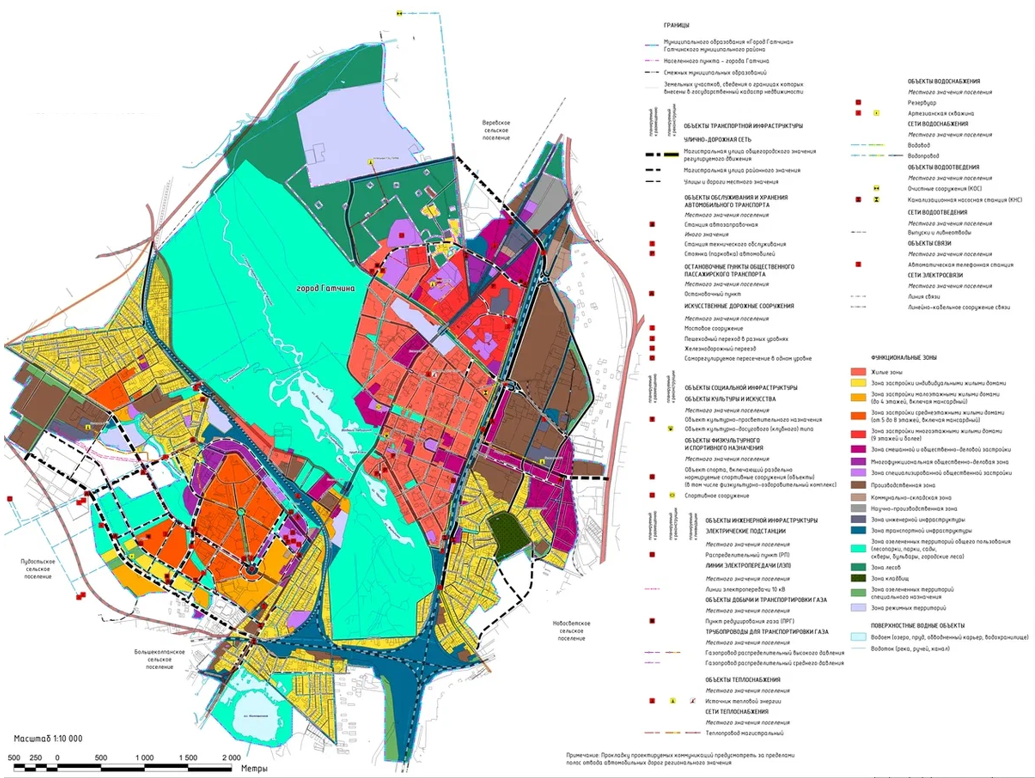 Рисунок. 1.4.1. Схема планируемых границ функциональных зон МО «Город Гатчина»На рисунке 1.4.1. представлена схема размещения функциональных зон. С двух сторон дворцово-паркового ансамбля расположена зона жилой застройки, комбинированная с общественно-деловым пространством. Преимущественно в центральной части города расположена малоэтажная застройка. Новые районы города микрорайон Въезд, Аэродром вмещают многоэтажные жилые комплексы, расположенные вдоль основной пространственной оси города.Микрорайон Хохлово Поле застроен преимущественно 5-этажными жилыми домами. Микрорайоны Мариенбург, Химози, Загвоздка относятся в основном к сельскому типу индивидуальной жилой застройки, с незначительным количеством малоэтажной и среднеэтажной жилой застройки.Микрорайон Химози, Загвоздка, деревня Большая Загвоздка также можно отнести к сельскому типу индивидуальной жилой застройки с включениями домов малоэтажной застройки отделенных отводом железнодорожных путей с соседними приграничными сельским поселениями.Основным пространством современного жилищного строительства в МО «Город Гатчина» в настоящее время является микрорайон Аэродром. Он удален от центральной части города, постепенно заполняется жилыми застройками и сопутствующей инфраструктурой.В пространственный каркас города входят две промышленные зоны, и ФГБУ «Петербургский институт ядерной физики им Б.П. Константинова». Данные объекты расположены в удалении от исторической части города, промышленная зона №1 обеспечена железнодорожными вводами и всеми видами инженерного обеспечения. Федеральное государственное бюджетное учреждение «Петербургский институт ядерной физики им. Б.П. Константинова» (ФГБУ «ПИЯФ») – размещается в северной части городского поселения, на территории микрорайона Орлова роща. Генеральным планом МО «Город Гатчина» Гатчинского муниципального района предусмотрены мероприятия в сфере жилищного строительства, целью которых выступает создание комфортных условий проживания населения с удержанием и привлечением населения.Объем планируемого строительства необходимо осуществлять с учетом следующих параметров:планируемый уровень жилищной обеспеченности: 29 кв. м/чел.;убыль жилищного фонда (снос аварийного, непригодного для проживания жилья): 15 тыс. кв. м;при определении площадок нового жилищного строительства учтено, что около 20 % объемов нового жилищного строительства приходится на реконструкцию и уплотнение существующей застройки.В современном пространстве МО «Город Гатчина» свободные территории для жилой застройки находятся в микрорайонах Аэродром и Въезд, для строительства крупных промышленных предприятий свободные площади отсутствуют. Основная задача при реализации цели по созданию комфортной среды жизнедеятельности – улучшение существующих объектов путем реконструкции жилья, сноса аварийного жилья и строительства нового. Мероприятия по размещению в городе объектов нового жилищного строительства и ликвидации аварийного фонда, закрепленные в Генеральном плане МО «Город Гатчина» Гатчинского муниципального района, направлены на достижение стратегических целей и целевых показателей по увеличению объема жилищного строительства и обеспечению устойчивого сокращения непригодного для проживания жилищного фонда, определенных Указом Президента Российской Федерации от 7 мая 2018 года № 204 «О национальных целях и стратегических задачах развития Российской Федерации на период до 2024 года».Основными проблемами пространственного развития МО «Город Гатчина» в настоящее время является ограничение территориальных возможностей города, не позволяющее осуществлять расширение промышленных зон, строительство новых микрорайонов. Наличие на территории МО «Город Гатчина» объектов исторического наследия накладывает свои особенности в распоряжение земельным фондом города, ограничивая тем самым развитие инженерной инфраструктуры и транспортных развязок на территории исторического комплекса. В отношении земельных участков в границах объектов исторического наследия или непосредственно занятых данными объектами действует определенный правовой режим. Запрещается любое капитальное строительство, разрешены работы, направленные на обеспечение сохранности объектов культурного наследия или хозяйственная деятельность, позволяющая обеспечить функционирование объекта.   Таким образом, ключевой задачей выступает комплексное использование существующих территорий, использование новых технологий и планировочных решений для создания современного облика города с сохранением исторического колорита и архитектуры.В настоящее время, в связи с приобретением МО «Город Гатчина» нового статуса столицы Ленинградской области, встает вопрос о размещении исполнительных органов власти Ленинградской области на территории муниципального образования. Принимая во внимание пространственную структуру города и отсутствие свободных площадок под возведение новых общественно-деловых застроек, возникает необходимость в проведении анализа имеющихся площадок.Выбор площадок для размещения исполнительных органов власти Ленинградской области был проведен с использованием матрицы факторного анализа стейкхолдеров.В качестве основных задач и характеристик при перемещении локации органов власти ставятся следующие:Площадь объекта – 20 тыс. м.Площадь земли – 2 га.Количество парковочных мест – 2500 ед.Месторасположение – близость к Санкт-Петербургу.Близость объектов социальной инфраструктуры.Отсутствие в непосредственной близости промышленных зон, объектов промышленного производства. Площадка для размещения органов исполнительной власти Ленинградской области должна подчеркивать статус органов власти.Нахождение площадки в составе МО «Город Гатчина».Среди основных стейкхолдеров перемещения месторасположения органов исполнительной власти Ленинградской области можно выделить следующие группы:Муниципальные органы власти МО «Город Гатчина».Муниципальные органы власти Гатчинского района.Региональные органы власти Ленинградской области.Население МО «Город Гатчина».Предприятия, осуществляющие деятельность в МО «Город Гатчина».В ходе исследования были проведены интервью с основными группами стейкхолдеров для определения целей, задач и приоритетов в реализации перемещения исполнительных органов власти Ленинградской области, возможностей и желания каждой группы в выборе приоритетных площадок для размещения.В Таблице 1.4.1 представлены характеристики каждой из рассматриваемых площадок. На рисунке 1.4.2 представлена матрица факторного анализа стейкхолдеров.Рисунок 1.4.2. Матрица стейкхолдеровТаблица 1.4.1Характеристика площадок для размещения исполнительных органов власти Ленинградской областиТаблица 1.4.2Факторный анализ возможности размещения исполнительных органов власти Ленинградской областиС учетом всех факторов наиболее подходящей площадкой для размещения органов исполнительной власти Ленинградской области является территория архива Военно-морского флота по следующим причинам:Нахождение площадки на территории МО «Город Гатчина».Наличие объекта капитального строительства, что способствует сокращению финансовых затрат на возведение нового объекта.Близость к дворцово-парковому ансамблю, что повышает статус месторасположения органов власти Ленинградской области, несет в себе синергетический эффект от близкого расположения исторической резиденции монархов и современной власти региона.Площадь земельного участка позволяет выполнить технические требования по размещению сотрудников, а также парковочных мест и др.Близкое расположение социальной, торговой инфраструктуры МО «Город Гатчина», данная характеристика важна для сотрудников аппарата органов власти.Размещение аппарата управления региона в новой локации требует одновременного решения нескольких задач. Со стороны регионального управления – удобная транспортная доступность, гармоничное расположение вблизи центра города, либо исторической части города, которая несет культурное наследие.Со стороны сотрудников управления – транспортная доступность, социальная, торговая инфраструктура, удобство расположения. Сотрудники ИОГВ будут испытывать психологический дискомфорт, так как перемещение планируется осуществлять за пределы г. Санкт-Петербурга. Для того, чтобы сократить ротацию кадров, необходимо учесть транспортные маршруты, инфраструктурные потребности персонала.Новая позиция МО «Город Гатчина» как столицы Ленинградской области в социально-экономическом пространстве региона является одной из эффективных форм развития муниципалитета. Муниципальное образование является сопряженной территорией с Санкт-Петербургом вследствие многообразных социально-экономических и культурно-бытовых связей между периферией и центром.Агломерация, как одна из наиболее рациональных форм использования территорий, характеризуется синергетическим эффектом, получаемым при объединении социально-экономического и инвестиционного пространства (эффективное расселение и концентрация определенного типа экономической деятельности). Особую значимость приобретает организационно-управленческий механизм использования существующего промышленного и научного потенциала, эффективное сочетание которых дает не стихийное скачкообразное развитие, а формирует качественную долгосрочную перспективу.Стратегическое развитие города должно быть направлено на формирование статуса МО «Город Гатчина» как города-спутника городской агломерации        Санкт-Петербурга, прогрессивного узлового элемента социально-экономического развития Ленинградской области. Достижение стратегических целей возможно при комбинированном использовании ресурсов территории, что позволит сформировать устойчивые логистические связи между предприятиями, кадровые и туристские потоки.На сегодняшний день тренд городского развития задается новым статусом муниципального образования. Взаимовыгодное расположение МО «Город Гатчина» и Санкт-Петербурга напрямую влияет на импульсы экономического роста и повышение благополучия населения первого.На территории большинства городов, входящих в агломерационную структуру, используется технократическая модель, отражающая концепцию «Люди для города». Как показывает практика реализации, данный подход несет в себе кратковременное повышение ряда результативных показателей деятельности территории с постепенным переходом в рецессию после 2-3 летнего периода подъема. Таким образом, имеет место рассмотрение иного подхода с концепцией «Город для людей». Отличие первой концепции от второй: стратегия развития «Люди для города» имеет экономический базис, позволяющий увеличить показатели экономической деятельности субъектов, население рассматривается как трудовой ресурс предприятий; «Город для людей» включает в себя наличие социального базиса, позволяющего увеличить показатели экономической деятельности субъектов, население рассматривается как источник синергетического эффекта. В каждой концепции предусматривается комфортность и привлекательность проживания на территории агломерации.МО «Город Гатчина» как подцентр агломерации Санкт-Петербурга имеет следующие перспективы:- позиционирование как функционально-самодостаточный городской центр;- развитие отраслевых подцентров постиндустриальной занятости на базе нанопарка «Гатчина»;- расширение рынка труда благодаря привлечению маятникового миграционного притока;- создание комфортной городской среды;- повышение уровня качества жилья;- формирование оптимальной транспортной сети регионального сообщения.МО «Город Гатчина» является плотно населённым городом в разрезе всех городских поселений Гатчинского муниципального района, а также всей Ленинградской области (плотность населения МО 3048 чел./кв. м). С 2019 года средний показатель ввода жилья ежегодно увеличивается (стабильная тенденция роста с 12,2 тыс. кв. м в 2019 году до 75,8 тыс. кв. м по итогам 2021 года). Средний уровень жилищной обеспеченности также показывает стабильную тенденцию к росту, который в 2021 году составил 25,92 кв. м/чел., при нормативе    18 кв. м/чел. и учетной норме 12 кв. м/чел.Ежегодное снижение численности населения, рождаемости и рост смертности позволяют определить территорию МО «Город Гатчина» как «сжимающегося города». Как правило, причины убыли населения имеют двойственную природу, влияние оказывают глобальные или региональные факторы. В МО «Город Гатчина» влияние оказали оба вида факторов: глобальный контекст – пандемия и демографический переход (превышение смертности над рождаемостью); региональный контекст – миграция (переезд в другие города, преимущественно в г. Санкт-Петербург) и экологическая обстановка. Одновременное взаимодействие факторов увеличивает скорость сокращения населения. Глобальная причина характерна для многих городов России и требует решения на общегосударственном уровне путем поддержки социальной сферы жизни общества. Региональная причина ведет к появлению экономических «пустот», сокращению общей численности экономически активного населения, что впоследствии может оказать воздействие на депопуляцию муниципального образования. Данная тенденция учитывается  при разработке Стратегии социально-экономического развития муниципального образования МО «Город Гатчина». Необходимо отметить, что в долгосрочной перспективе развитие человеческого ресурса имеет первичное значение, а развитие инфраструктуры – вторичное (сопутствующее). Улучшение текущей демографической ситуации в краткосрочном периоде возможно путем увеличения миграционного потока жителей сопряженных территорий. Однако в последующем, причины, которые стимулировали отток постоянного населения с наибольшей степенью вероятности, станут причинами оттока мигрантов. Адаптация населения к новым условиям жизни, по мнению экспертов, занимает от 3 до 5 лет. Без нивелирования причин оттока граждан, экономический потенциал муниципального образования в долгосрочной перспективе реализовать не представляется возможным.В современных условиях МО «Город Гатчина» имеет потенциал для демографического развития. Уровень зарегистрированной безработицы в период с 2016 по 2021гг. преимущественно находился в границах «коридора» 0,32%. – 0,41%. При этом по итогам 2021 года на предприятиях МО «Город Гатчина» была зафиксирована наибольшая востребованность в рабочих кадрах следующих сфер: обрабатывающие производства, транспорт, торговля, строительство, здравоохранение и социальные услуги. На 1 января 2022 года открытыми остаются 919 вакансий, предложение рабочих мест превышает спрос на них.Уровень среднемесячной заработной платы по муниципальному образованию за анализируемый период времени преимущественно выше областного, уступая среднемесячному уровню заработной платы в                           г. Санкт-Петербург на 25%.По мнению экспертов, на текущий момент в городе недостаточно развита сфера услуг: организации бытового обслуживания граждан, ремонт, пошив одежды, парикмахерские услуги и другое. Данные ниши могут быть заняты субъектами малого и среднего бизнеса.Город имеет промышленную специализацию (обрабатывающие производства), что предопределяет основные тенденции в экономике муниципального образования. По итогам 2021 года доля оборота предприятий рассматриваемого сектора в общей структуре экономики муниципального образования составила 70,3%.Был проведен анализ экономической активности ключевых сфер деятельности предприятий города. В качестве критериев выступили следующие характеристики:- оборот по итогам 2021 года преимущественно отражает сформированную динамику на протяжении нескольких предыдущих лет;- осуществляется инвестиционная поддержка на расширение и развитие бизнеса, либо финансирование за счет собственных средств;- высокие значения среднесписочной численности сотрудников;- уровень заработной платы по отрасли выше среднего показателя по району.Комплексный анализ представлен в таблице 1.4.1.Таблица 1.4.1Ключевые показатели деятельности наиболее перспективных сфер МО «Город Гатчина» по итогам 2021 годаПредприятия и организации, входящие в представленный перечень сфер, на текущий период времени вносят максимальный вклад в развитие экономики МО «Город Гатчина».В соответствии с основными положениями Стратегии социально-экономического развития Санкт-Петербурга на период до 2035 года, утверждённой Законом Санкт-Петербурга от 19 декабря 2018 года  № 771-164, Санкт-Петербург и близлежащая к нему территория Ленинградской области формируют единое территориальное пространство, с общей численностью населения более 6 млн. человек.  При этом происходит наращивание значимости главенствующей роли Санкт-Петербурга, как ядра управленческого механизма, отмечаются изменения в структуре расселения Санкт-Петербурга и стремительном росте уровня значимости его периферийной зоны. Кроме того, следует иметь в виду особенности агломерационной структуры, такие как единый рынок труда, активное развитие производственных связей, формирование кластеров, маятниковую миграцию. Развитие взаимосвязей с Санкт-Петербургом дает возможность разработать и адаптировать устойчивую модель развития. Таким образом, МО «Город Гатчина» можно рассматривать как субцентр с развитием кластерной формы сотрудничества в сфере инновационной и научной деятельности. При формировании устойчивых социально-экономических взаимосвязей возможно достичь агломерационного эффекта за счет перераспределения кадрового потенциала инженерно-технических и научно-исследовательских кадров, экономии затрат на передвижение между населенными пунктами, перенаправления некоторых субъектов экономической деятельности в сфере венчурного бизнеса в периферию, сглаживания общих диспропорций социального характера между муниципальным образованием и Санкт-Петербургом, формирования кластерных отношений. Также необходимо учитывать развитие туристского потенциала МО «Город Гатчина». Мультипликативный эффект туризма МО «Город Гатчина», как одного из привлекательных исторических центров, содержащего на своей территории памятники культурно-исторического наследия, на сегодняшний день является недооцененным. Анализ сферы туризма в мировом масштабе указывает на большой потенциал данного сектора экономики. Координация усилий в рамках агломерационной структуры позволит внести значительный вклад в развитие туризма и туристской инфраструктуры на территории муниципального образования, окажет стимулирующее развитие на сопутствующие сферы: общественное питание, трансфер, торговые точки, деятельность экскурсоводов и т.д.В современной оценке текущей ситуации большинство туристов совершают экскурсии в течение нескольких часов и без размещения в гостинице покидают  город. Туристская инфраструктура остается незадействованной. Доход приносит только дворцово-парковый ансамбль. Рост числа событий и мероприятий (в том числе через оповещения посредством официального сайта хочувгатчину.рф) безусловно благоприятным образом сказывается на объеме туристского потока, но не вносит весомого вклада в общий уровень социально-экономического развития. Требуется более эффективное взаимодействие региональных и муниципальных органов власти, а также бизнес-структур для координации усилий по развитию туристского потенциала МО «Город Гатчина».Санкт-Петербургская агломерация относится к категории привлекательных для проживания субъектов Российской Федерации. Высокий уровень качества жизни, значительное число объектов культурного наследия и географическое расположение на протяжении нескольких десятков лет являются главными аргументами для переезда граждан. В последние годы набирает обороты тренд переезда из крупных мегаполисов в областные центры, что связано с желанием населения улучшить свои жилищные условия, переехать из многоэтажного дома в частный, быть ближе к природе и отдохнуть от насыщенности жизненных процессов большого города.По итогам проведенного анализа следует акцентировать внимание на урбанизационном потенциале и возможностях муниципального образования. Естественная убыль населения, миграционный отток, низкий уровень безработицы, наличие свободных вакансий и другие факторы демонстрируют нехватку человеческих ресурсов на территории муниципального образования. Позиционирование МО «Город Гатчина» как территории комфортного проживания с развитой инфраструктурой и наличием рабочих мест «в шаговой доступности» будет способствовать привлечению населения из Санкт-Петербурга и сопряженных муниципальных образований. Необходимо выделить возможности, которые могут стать определяющими факторами положительных преобразований территории:- развитый транспортный узел;- наличие вакансий на предприятиях города с высоким уровнем заработной платы;- перспективы развития предприятий научного и инновационного сектора;- территориально-географическое положение, статус исторического поселения, а также большое число объектов культурного наследия;- рост уровня средней заработной платы;- строительство крупномасштабного жилого комплекса  «IQ Гатчина» и социальной инфраструктуры. 1.5 Описание и анализ ключевых проблем развития МО «Город Гатчина»На основе проведенного анализа определены социально-экономические тенденции развития МО «Город Гатчина», выявлены проблемы развития территории, препятствующие интенсивному развитию и обладающие риском формирования нивелирующих факторов развития территории в среднесрочной перспективе. Среди основных проблем развития МО «Город Гатчина» можно выделить наиболее значимые:Проблема депопуляции населения города. Ежегодно число постоянных жителей города сокращается в среднем на 2 %, как следствие этого, наблюдается ухудшение ряда экономических показателей, так как происходит сокращение преимущественно экономически активной части населения. В сложившихся условиях, при расширении производства, большинство предприятий сталкивается с кадровым кризисом, на текущий момент количество открытых вакансий составляет 919 ед. Кроме того,  сальдированный доход муниципального бюджета имеет неустойчивую тенденцию роста, что может оказывать влияние на развитие социальной инфраструктуры города. Данные факторы влияют на экономическую и деловую активность в муниципальном образовании.Проблема развития транспортной системы города. Недостаточная ширина проезжей части прилегающих к городу региональных и федеральных дорог, низкая пропускная способность и другие факторы негативно сказываются на деловой активности города. Необходима модернизация транспортной инфраструктуры, технологические решения проблемы по пересечению железнодорожных переездов, проходящих по территории МО «Город Гатчина». Кроме того, ожидается реализация проекта по Орловскому (западному) обходу и запуск тактового сообщения между Санкт-Петербургом и Гатчиной по типу Московского центрального диаметра.Проблемы инженерной инфраструктуры (жилищно-коммунальных коммуникаций). Высокая степень износа ключевых систем тепло- и водоснабжения, водоотведения, канализационных сетей. В том числе, наличие значительного числа водоразборных колонок, в связи с чем необходимо провести подключение абонентов к централизованной сети водоснабжения. А также провести строительство второй ветки напорного коллектора между ГКНС и КОС; осуществить проектирование и строительство ливневых очистных сооружений.Проблема неэффективного использования общественного пространства, в том числе относящегося к памятникам исторического и культурного наследия. Городская территория сформирована компактным образом и не позволяет в полной мере реализовать градостроительные решения по расширению площади общественно-деловых застроек. МО «Город Гатчина» должен придерживаться стратегии сохранения культурного наследия России. Проблема охраны и реставрации памятников архитекторы является актуальной и должна ставить во главе угла при модернизации культурного ландшафта города и обновлении городской инфраструктуры. Необходимо эффективное решение гармоничного сочетания новых архитектурных проектов и сохранения исторических артефактов.Проблема формирования комфортной городской среды. Неравномерное озеленение территории указывает на недостаточный уровень благоустройства. Из-за большой парковой территории в центральном районе города, общий уровень обеспечения зелеными насаждениями удовлетворяет минимальному нормативу. Однако западная часть города и микрорайоны, отдаленно расположенные от дворцово-пакового ансамбля, находятся под большой антропогенной нагрузкой. Загрязнения воздушной среды происходят за счет выхлопов автотранспортных средств. Качество почвы и атмосферного воздуха демонстрируют предельно допустимые концентрации вредных веществ. Данный аспект напрямую влияет и на здоровье населения, и на общий уровень комфорта. Необходимо увеличить число зеленых защитных насаждений, а также усовершенствовать уже имеющиеся.SWOT-АНАЛИЗ РАЗВИТИЯ ТЕРРИТОРИИ МО «ГОРОД ГАТЧИНА», РАЗРАБОТКА ВОЗМОЖНЫХ СЦЕНАРИЕВ СОЦИАЛЬНО-ЭКОНОМИЧЕСКОГО РАЗВИТИЯ, ВЫБОР БАЗОВОГО СЦЕНАРИЯ2.1 SWOT-анализ развития территории МО «Город Гатчина»Эффективное социально-экономическое развитие муниципалитета является неотъемлемым элементом единого механизма экономического развития региона и государства в целом.При проведении SWOT-анализа были использованы следующие методы: - факторный анализ, анализ влияния внешних и внутренних факторов на развитие ключевых потенциалов территории;- корреляционный анализ, анализ зависимостей с использованием коэффициентов Пирсона и шкалы анализа сопряженности Чеддока;- анализ инновационного потенциала МО «Город Гатчина» методом многофакторного регрессионного анализа на основе определяемых индикаторов;- анализ соотношения уровня результативных показателей в текущих условиях функционирования исследуемого субъекта посредством сравнительно-описательного метода;- оценка потенциала развития муниципалитета посредством анализа значимых изменений и выделяемых трендов социально-экономического развития за рассматриваемый период методом ретроспективного и прогнозного анализа;- анализ инновационного потенциала МО «Город Гатчина» методом многофакторного регрессионного анализа на основе определяемых индикаторов;- анализ стратегических направлений социально-экономического и инновационного развития в среднесрочной и долгосрочной перспективе методом форсайт-исследования;- анализ прогнозных значений на основе сложившихся ранее устойчивых тенденций в переносе их на будущее, используя метод экстраполяции;- анализ прогнозных макроэкономических расчетов, отражающих взаимосвязь воспроизводства и инвестиций, используя матричные модели и модели оптимального планирования.В качестве внешних факторов долгосрочного развития муниципального образования «Город Гатчина» были определены следующие: развитие экономических отношений с зарубежными странами (Азербайджан, Республика Беларусь, Турция) посредством анализа индикативного показателя «торгово-промышленный оборот», «международный импорт и экспорт»; уровень инфляции;развитие экономики Российской Федерации через индикативные показатели внутреннего валового продукта, уровня инфляции, развитие экономики Ленинградской области посредством анализа корреляционной зависимости с валовым региональным продуктом.При оценке внутренней макроэкономической среды с помощью метода сравнительного анализа были выбраны ключевые факторы влияния: - экономико-географическое расположение;- социально-демографическая характеристика территории;- историко-культурное наследие;- научный потенциал;- экономическое развитие муниципального образования;- состояние жилищно-коммунального хозяйства;- развитость транспортной сети;- досуг и спорт.Отличительной особенностью оценки потенциала муниципального образования от регионального уровня выступает специализация и ограниченность территории. В первую очередь это отличие касается определения уровня потенциала для развития эффективной муниципальной экономики и повышения общего уровня жизни граждан. Так как региональный потенциал включает в себя несколько структурных элементов в виде административных и муниципальных единиц. Каждая единица в свою очередь является лидером (в стоимостной оценке) направления: природно-ресурсного, трудового, инновационного, экспортного и т.п. Таким образом, недостаточность ресурсной базы в конкретном направлении одного муниципалитета или административной единицы, покрывается за счет наличия и потенциала другого. Внутри региональной синергии присутствует механизм перераспределения ресурсов за счет взаимодействия муниципальных образований, позволяющего обеспечить общий уровень развития региона.Стратегия развития муниципальных образований имеет иной вектор. Определяющую роль играют следующие стартовые условия: площадь, географическое местоположение, численность населения и его динамика, количество субъектов малого и среднего бизнеса, уровень обеспеченности социальной сферы и т.п. Наличие или отсутствие пространственных изменений дают возможность сделать вывод об адекватности и соответствии используемых инструментов и механизмов для управления ресурсами территории. Результатом комплексной оценки потенциалов развития МО «Город Гатчина» стал SWOT-анализ территории, отражающий существующие проблемы, угрозы, риски и возможные перспективы развития, сильные и слабые стороны муниципального образования. В результате SWOT-анализа «Город Гатчина» было выявлено, что число конкурентных преимуществ в муниципальном образовании превалирует над числом проблем. Это позволяет сделать вывод о том, МО «Город Гатчина» находится в умеренной зоне риска. Для активизации дисбаланса необходимо нивелировать существующие проблемы за счет реализации и наращивания конкурентных преимуществ территории, реализации приоритетных социально-экономических целевых программ. Развитие сильных сторон и потенциалов позволит уменьшить уровень опасности существующих проблем.Преобладание возможностей над угрозами социально-экономического положения города позволяет с большей эффективностью использовать потенциал территории.Среди конкурентных преимуществ выделены основные блоки: благоприятные условия для развития научного и инновационного секторов экономики, промышленная специализация предприятий города, наличие большого числа объектов культурного наследия, удобное расположение для развития транспортного узла. Основными слабыми сторонами МО «Город Гатчина» являются: низкий уровень демографического потенциала населения, ограниченное пространство для градостроительного развития, низкая степень развитости туристской инфраструктуры.Результаты, полученные в ходе исследования целесообразно применять при определении стратегической перспективы развития муниципального образования до 2035 года.Сильные стороны МО «Город Гатчина»Благоприятные условия для развития научного и инновационного секторов в экономике.Пространственная и организационная структура МО «Город Гатчина» дает возможность оптимальным образом организовать кооперацию промышленных и научных предприятий внутри территории. Нанопарк и Научно-производственный экспериментальный комплекс (НПЭК) НИЦ «Курчатовский институт» - «ЦНИИ КМ «Прометей», находящиеся в муниципальном образовании, входят в систему научно-производственного комплекса МО «Город Гатчина». В частности, НПЭК института обладает уникальной научно-производственной, испытательной и контрольной базой, позволяющей выплавлять опытные партии новых материалов, изготавливать из них конструкции и изделия, проводить всесторонние испытания, разрушающий и неразрушающий контроль выпускаемой продукции.
Разработка новых направлений и совершенствование уже существующих в производственных и непроизводственных сферах дает возможность объединить в себе приоритетные отрасли экономики.Направление организации производства «промышленная кооперация» относится к категории стратегически значимого тренда развития в регионе, и в стране в целом. Инновационное объединение предприятий в МО «Город Гатчина» может содержать в своих будущих разработках принципиально новые алгоритмы производства для промышленных предприятий страны, создает серьезные предпосылки для устойчивого экономического развития МО «Город Гатчина» путем достижения и поддержания лидирующих позиций в сфере использования нанотехнологий, что наилучшим образом сказывается на формировании условий функционирования субъектов предпринимательской деятельности.Разработка и развитие стимулирующих механизмов по обеспечению инновационной активности предприятий города создает благоприятные условия для внедрения системы «Умный город».Промышленная специализация экономикиМО «Город Гатчина» является одним из промышленных центров Ленинградской области. Роль крупного бизнеса, основным видом деятельности которого является обрабатывающее производство, особо заметна по итоговым экономическим показателям отчетов СЭР, а также общей пространственной структуре города. Промышленное производство является одним из главных факторов развития муниципального образования, особенно в условиях повышения конкурентоспособности региона на базе инновационных кластеров. Разработка высокотехнологических производственных программ на базе НПЭК позволяет внедрить новую систему алгоритмов. При симбиозе научного и промышленного направлений предприятий города закономерен синергетический эффект. Промышленные предприятия создают львиную долю рабочих мест и привлекают трудовые ресурсы, тем самым способствуют развитию всей инфраструктуры муниципального образования. Развитие инновационных разработок стимулирует привлечение высокопроизводительных научных сотрудников, а также получение дополнительной инвестиционной поддержки для развития и внедрения нанотехнологий со стороны государства и бизнеса. Реализуемые в городе проекты индустриализации, оказывают значительное влияние и на социально-экономическую среду муниципального образования.Историко-культурный потенциалМуниципальное образование является одним из главных привлекательных исторических центров Ленинградской области. Наличие на территории города большого количества объектов культурно-исторического наследия на сегодняшний день является недооцененным. В настоящий момент туристские маршруты города входят в категорию коротких познавательных программ. При этом популяризация туризма несет в себе высокий потенциал развития города. Активная деятельность в сфере организации и проведения культурно-массовых и спортивных мероприятий обеспечивает спрос, как со стороны постоянного населения, так и со стороны туристов. Город может позиционироваться и развивать как внутренний, так и въездной туризм. В формировании данного сектора экономики огромную роль играет создание и развитие туристской инфраструктуры: коллективных средств размещения, предприятий общественного питания и др. Привлекательность муниципального образования для трудовой миграцииВысокий уровень плотности населения в сопоставлении с другими муниципальными образованиями региона говорит о привлекательности его территории для развития человеческого потенциала: сравнительно низкий уровень безработицы, размер заработной платы превышает средний по региону. Сосредоточенность экономики города на промышленной и научной деятельности демонстрирует потребность в инженерных, научных и производственных кадрах. Предприятия заинтересованы в расширении своего производства и тем самым обеспечивают создание новых рабочих мест, и, как следствие, разработки системы стимулов для привлечения персонала.Выгодное экономико-географическое положение, обеспечивающее развитый транспортный узелДля более комплексного развития муниципального образования, необходимо обозначить в качестве одной из сильных сторон – территориальное расположение. Что дает возможность принимать активное участие в логистических цепочках (железнодорожные грузоперевозки), а также привлекать туристов за счет удобства перемещения на автотранспорте. МО «Город Гатчина» обеспечивает доступ к трем железнодорожным магистралям и двум трассам федерального значения Р23 и Е95. Сам город расположен в стратегической близости от г. Санкт-Петербург,  являясь одним из подцентров крупнейшей агломерации. Важнейшей тенденцией города является развитие научно-исследовательского направления для бизнеса на базе НПЭК. Активной движущей силой является человеческий фактор и развитость транспортной сети напрямую относится к системе стимулов для высококвалифицированных специалистов. Сказывается на привлекательности и комфорте для передвижения.Возможности МО «Город Гатчина»Новая позиция МО «Город Гатчина» как столицы Ленинградской областиДанный факт может способствовать миграционному притоку жителей сопряженных территорий Ленинградской области. При перемещении рабочих мест ИОГВ, часть сотрудников может отказаться, часть рассмотрит перемещение постоянного местожительства на территории МО «Город Гатчина». В качестве положительного следствия следует отметить новый потенциал для демографического развития, если сотрудники захотят постоянно проживать на территории муниципального образования. В результате метода экспертных оценок было выявлено, что на текущий момент в городе недостаточно развита сфера услуг (организации бытового обслуживания граждан). Планируемый миграционный приток послужит стимулом для развития малого и среднего бизнеса и может иметь вполне целенаправленный вектор для разнообразия сфер предпринимательской деятельности.Внедрение системы «Умный город»Систему «Умный город» необходимо рассматривать как определенную концепцию по внедрению информационно-коммуникационных решений в систему управления муниципальным образованием. Данный формат организации городского пространства дает возможность по формированию комфортной городской среды. Непосредственным образом влияет на уровень и качество жизни населения. Развитие системы происходит за счет применения инновационных технологий в таких направлениях функционирования города как: жилищно-коммунальное хозяйство, транспорт, пространство общественной коммуникации, электронное правительство, «зеленые» пространства территории, безопасность граждан и т.п. Практика отслеживания условий, в которых функционирует тот или иной объект направлена на снижение финансовых и временных затрат в случае их замены или проведения ремонтных работ. Высокий уровень информатизации муниципального образования за счет внедрения передовых коммуникационных технологий дает возможность для обеспечения быстрого реагирования на аварийные ситуации с целью налаживания условий жизни города.Уникальный потенциал для развития туристской деятельностиИсторически сложившийся культурный ландшафт дворцово-паркового ансамбля стал главной парковой зоной города. Данный объект культурного наследия муниципального образования играет важную социально-культурную роль в жизни постоянно проживающего населения, а также имеет большую привлекательность для туристских потоков. Расширение туристского фокуса деятельности МО «Город Гатчина» за счет развлекательного наполнения туристских программ, реализуемых на территории, дает возможность повысить число посещений приезжающих. В том числе, отмечаемая в последнее десятилетие тенденция по переезду жителей из мегаполиса в более спокойные для проживания пригородные районы напрямую зависит от насыщенной культурной жизни и инфраструктуры. Таким образом, рассматриваемая зона рекреации может быть использована в качестве приоритета при выборе места проживания граждан, желающих покинуть городскую среду мегаполиса. Степень озеленения и эстетики территории может сыграть определяющую роль при желании туристов остаться на постоянное проживание в МО «Город Гатчина».Благоприятная деловая среда для развития малого и среднего бизнесаНа территории муниципального образования существует налаженный механизм по поддержке бизнес-структур - Муниципальный фонд поддержки малого и среднего предпринимательства Гатчинского муниципального района. Все бизнес-идеи поддерживаются руководством муниципального образования. Динамика показателей малого и среднего предпринимательства демонстрирует эффективность сотрудничества и постоянную предпринимательскую активность. Присутствует большой потенциал для развития деятельности в сфере услуг, в том числе научной и туристкой инфраструктуры. При организации сотрудничества между промышленными предприятиями города и частным бизнесом возможна слаженная синергия, позволяющая выйти на российский и международный рынки с инновационными разработками.Привлекательность для внешних инвестицийНаучно-инновационный профиль города благодаря научно-производственному комплексу, состоящему из НИЦ «Курчатовский институт» - ПИЯФ, АО «Концерн «ЦНИИ «Элеткроприбор», НИЦ КИ ЦНИИ КМ «Прометей», НАНОПАРК «Гатчина» дает возможности для развития венчурного бизнеса на территории муниципального образования. Площадка индустриального парка является проявлением новаторского подхода и базой для дальнейшего развития научной сферы МО «Город Гатчина». Адаптируя и апробируя научно-инновационные алгоритмы нанобизнеса по схожему прототипу, возможно дальнейшее развитие производственных лабораторий других промышленных предприятий. Научно-производственный экспериментальный комплекс (НПЭК) НИЦ «Курчатовский институт» - «ЦНИИ КМ «Прометей» в свою очередь также относится к категории объектов, вызывающих интерес для инвестиционной поддержки. В целом благоприятные возможности говорят о наличии высокого потенциала для роста уровня конкурентоспособности предприятий. Слабые стороны МО «Город Гатчина»Низкий уровень демографического потенциала и региональный контекст миграции (высокий уровень миграционного оттока в г. Санкт-Петербург)В качестве сдерживающего фактора социально-экономического развития на сегодняшний день выступает депопуляция населения, преимущественно экономически активной группы. Возникает проблема нехватки кадров (предложений по вакансиям больше, чем спрос со стороны рабочей силы) и влечет снижение уровня производительности предприятий. Постоянное население совершает трудовые миграции в близлежащий крупный город Санкт-Петербург, который создает условия получения более высокого дохода и более комфортных условий жизни. Сокращение числа жителей оказывает влияние на развитие социального и экономического потенциала муниципального образования. Ограниченность градостроительного пространстваМуниципальное образование имеет ограниченную территорию. Компактное расположение жилых домов и плотность общественно-деловой застройки говорит об исчерпании возможности территории для размещения новых жилых объектов и необходимости работы с браунфилдами. Историко-культурный статус города накладывает ограничения по реконструкции старых построек. Большая площадь защитных зон исторических территорий формирует необходимость соблюдения определенных требований к градостроительным регламентам на территории исторического поселения.Недостаточный уровень развития дорожно-транспортной и жилищно-коммунальной инфраструктурыИз-за большого числа железнодорожных переездов в городе происходит скопление транспорта, создается «затор» на дорогах, что снижает пропускную способность трасс. Данную ситуацию усугубляет транзитный грузопоток.  Строительство западного обхода позволит нивелировать проблему в среднесрочной перспективе. Проезд автотранспорта нуждается в технических решениях при пересечении железнодорожных переездов (возведении искусственных сооружений), пролегающих в черте города. В том числе присутствует необходимость организации тактового пассажирского сообщения по внутри агломерационному маршруту Гатчина – Токсово. В сфере жилищно-коммунального хозяйства отмечается высокая степень износа ключевых систем тепло- и водоснабжения, водоотведения, канализационных сетей. Оба описанных инфраструктурных направления нуждаются в инвестиционной поддержке с целью дальнейшей модернизации и успешного внедрения системы «Умный город». Отсутствие собственной ресурсно-сырьевой базыСкудный состав почв по насыщенности питательных веществ ограничивает возможности развития сельского хозяйства и обеспечения населения города продукцией агропромышленного комплекса. Минерально-сырьевая база исключает возможность удовлетворения потребности населения города и строительных предприятий общераспространенными полезными ископаемыми (песок, щебень и т.п.). Инновационные направления могут быть построены только за счет приобретаемого сырья и наукоемких производств.Риски МО «Город Гатчина»Экологическая обстановкаМО «Город Гатчина» является промышленным центром, производственные предприятия которого оказывают техногенную нагрузку на городскую среду. Но значительная часть выбросов (до половины) приходится на концентрацию содержания в атмосферном воздухе продуктов переработки выхлопных систем автомобильного транспорта. Вследствие чего возникает риск негативного влияния на здоровье граждан.  Депопуляция населенияГраждане трудоспособного возраста покидают территорию МО «Город Гатчина» по причине близкого расположения делового и более масштабного центра Санкт-Петербург с более развитой инфраструктурой и конкурентоспособной заработной платой, а также более разнообразной культурно-бытовой сферой жизни. Урбанизация населения и миграция в более крупные города присуще всей территории России, муниципальное образование не является исключением. На территории МО «Город Гатчина» прослеживаются два ключевых фактора сокращения численности населения: региональный аспект и естественная убыль населения. Ретроспективный анализ показывает, что тенденция сокращения населения носит сформированный и выраженный характер. Таким образом, без осуществления политики по комплексному демографическому развитию территории, реализации программ сохранения и привлечения кадрового потенциала осуществление стратегии интенсивного развития территории невозможно.Ухудшение состояния основных фондов и инфраструктурных объектовВысокая степень износа жилищно-коммунальных сетей сигнализирует о наличии значительной угрозы риска возникновения аварии техногенного характера. Спровоцировать данную ситуацию могут любые природные условия, а также не исключен человеческий фактор. Существует единое решение данной проблемы – проведение комплексной замены участков инфраструктурных сетей. Профилактические мероприятия носят адресный характер, не позволяющий добиться высокой эффективности. При возведении новых жилых застроек прокладка части новых коммуникаций происходит за счет строительных организаций. Поэтому, проблема изношенности относится преимущественно к старым постройкам. Данные жилищно-коммунальные сети нуждаются не только в замене, но и подключении к системе «Умный город», в связи с чем может возникнуть необходимость перепланировки узловых элементов (технологически сложные операции в условиях густонаселенной застройки). Сокращение инвестиционных потоков в научно-исследовательские направленияТекущая геополитическая ситуация в мире напрямую сказывается на инвестиционной привлекательности государства. Потоки прямых иностранных инвестиций сократились. По оценке экспертов, в связи с пандемией в 2020 году снижение инвестиций отмечалось на уровне 35%, а к середине 2022 года – более 90%. Внутренние инвестиции присутствуют, но носят недостаточный характер. Сокращение инвестиций в новые проекты не дают возможности реализовать запланированный потенциал в полном объеме. Помимо организации и проведения научных разработок обязательным условием является их апробация и внедрение. Проект не может считаться реализованным без заключения об эффективности разработок. Таким образом, все исследования содержат риск потери актуальности и целесообразности по причине отсутствия достаточного объема финансовых средств для проведения последующих наблюдений. Для сохранения эффективности исследований, необходима налаженная система интеграции с уже действующими предприятиями города, региона или соседних регионов. Данные мероприятия минимизируют риск целесообразности проводимых научных исследований и изысканий.Таблицы с 1 по 8 раскрывают потенциал (сильные и слабые стороны, а также возможности и угрозы) следующих сфер МО «Город Гатчина»:- Экономико-географический потенциал.- Социально-демографический потенциал.- Историко-культурный потенциал.- Научный потенциал.- Экономический потенциал.- Потенциал жилищно-коммунальной сферы.- Потенциал транспортной системы.- Потенциал в сфере досуга и спорта.Таблица 1Экономико-географический потенциалТаблица 2Социально-демографический потенциалТаблица 3Историко-культурный потенциалТаблица 4Научный потенциалТаблица 5Экономический потенциалТаблица 6Потенциал жилищно-коммунальной сферыТаблица 7Потенциал транспортной системыТаблица 8Потенциал в сфере досуга и спорта2.2 Разработка возможных сценариев социально-экономического развития МО «Город Гатчина»Стратегия социально-экономического развития МО «Город Гатчина» построена с учетом ключевых внешних и внутренних факторов развития. Ключевая цель стратегии социально-экономического развития МО «Город Гатчина» - повышение качества жизни горожан.Стратегические направления: Укрепление позиций МО «Город Гатчина» как административного центра района и столицы Ленинградской области. Сохранение и рост численности населения, создание и поддержание комфортной и безопасной среды для жизни граждан, комплексное благоустройство территории.Стимулирование инновационного сектора экономики и повышение инвестиционной привлекательности предприятий, функционирующих на территории муниципального образования.Реставрация и эффективное использование историко-культурного потенциала в социально-экономической жизни города.Создание условий для самореализации и развития талантов у детей и молодежи.Создание условий для эффективной управленческой деятельности. Интенсификация развития сферы туризма, комплексное расширение культурно-досуговой деятельности на территории муниципалитета.Совершенствование и ремонт системы транспортной обеспеченности и инженерных сетей города с целью удовлетворения потребностей населения и предприятий города.Обеспечение соответствия состояния окружающей среды установленным нормам и требованиям при осуществлении хозяйственной и иной предпринимательской деятельности.Особенностью МО «Город Гатчина» является его историко-культурное наследие. Территория богата объектами культурного наследия и претендует на звание исторического поселения. Данный факт накладывает ограничения на возможные хозяйственные и градостроительные преобразования. Таким образом, сценарии развития территории и мероприятия для реализации поставленных задачей и целей должны учитывать сохранение, развитие и целесообразное использование историко-культурного потенциала. Прогнозирование развития территории проведено с использованием сценарного подхода, предполагающего три возможных сценария:- оптимистичный – прорывное развитие;- пессимистичный – сохранение текущего уровня развития;- реалистичный (базовый) – внедрение инновационных решений с постепенным наращиванием производственного потенциала.Сценарии и перспективы развития МО «Город Гатчина» включают в себя экономический и институциональный аспекты. На общую динамику развития и результативность индикативных показателей значительное влияние оказывают демографические процессы, уровень жизни населения, структура и динамика производства продукции, экспорт, уровень инвестиционной привлекательности территории, поддержка предпринимательской активности органами местного самоуправления и другие.Прогнозные значения ключевых показателей развития МО «Город Гатчина» учитывают данные целеполагания следующих нормативно-правовых актов:- Указ Президента Российской Федерации № 474 «О национальных целях развития Российской Федерации на период до 2030 года», утвержденный 21.07.2020; - Стратегия социально-экономического развития Ленинградской области до 2030 года, утвержденная Законом Ленинградской области от 19 декабря 2019 года № 100-оз;- Стратегия социально-экономического развития Гатчинского муниципального района до 2030 года, утвержденная Решением совета депутатов Гатчинского муниципального района от 23 ноября 2018 г. №336;- Генеральный план муниципального образования «город Гатчина» Гатчинского муниципального района (проект изменений).Сценарии развития муниципального образования построены по данным анализа инновационного потенциала МО «Город Гатчина» методом многофакторного регрессионного анализа на основе определяемых индикаторов (таблица 9).Локомотивами роста муниципального образования выделены обрабатывающий сектор производства, научный потенциал и туристский сектор экономики.Реалистичный сценарий (базовый) Основной инструмент реализации сценария: создание и развитие интегральной системы управления территорией. Особое значение приобретают внутри региональные (в долгосрочной перспективе межрегиональные) связи, точками роста экономики являются бизнес-инкубаторы и научно-производственная кооперация, что является общим стимулом для повышения качества жизни горожан. Все мероприятия и проекты осуществляются с привязкой к территории муниципального образования, с учетом накопленного ресурсного потенциала (на основе конкурентного анализа муниципальных образований Ленинградской области). Приоритетные направления развития экономической деятельности формируются с учетом интересов развития основных налогоплательщиков  МО «Город Гатчина» – крупных предприятий промышленного профиля и специализированных площадок нанопарка «Гатчина».Пессимистичный сценарийСценарий строится на текущих тенденциях социально-экономического развития, учитывает сохранение существующей динамики. Основной инструмент реализации сценария: активное вовлечение органов власти в решение всех социальных и экономических вопросов. Административный ресурс формирует условия для инновационного развития инфраструктуры, привлекает дополнительный человеческий капитал, выравнивает уровень жизни населения, точечно решает вопросы социально-экономического развития. Промышленные предприятия города сохраняют достигнутые положительные результаты своей хозяйственной деятельности.Оптимистичный сценарий Основной инструмент реализации оптимистичного сценария: развитие и использование инструментов межрегионального сотрудничества. Все мероприятия и проекты осуществляются без привязки к территории Ленинградской области – ориентация на межрегиональные связи и транспортно-логистические цепочки. Приоритетные направления развития экономической деятельности формируются с учетом современных трендов развития внешней среды. Сценарий предполагает фундаментальную модернизацию технологий, применяемых на обрабатывающих предприятиях города, мобилизацию экономических и интеллектуальных ресурсов. Мероприятия предполагают активное развитие коммерческих, научных и социально-общественных сфер жизни муниципального образования. Основополагающий принцип – эффективное партнерство между органами власти, гражданами и коммерческими структурами. Таблица 9Сопоставление сценариев развития столицы Ленинградской области МО «Город Гатчина»Наиболее важным аспектом социально-экономического развития территории является динамика численности постоянного населения трудоспособного возраста. С одной стороны, данная группа жителей – является кадровым потенциалом территории, благодаря которому формируется внутренний муниципальный продукт и налогооблагаемая база бюджетов всех уровней власти, с другой – данная категория является потребителем услуг предприятий реального сектора экономики, социальной сферы.Встает вопрос о перспективах и целесообразности развития сферы досуга и спорта, увеличения числа мест в образовательных и дошкольных учреждениях и др. Таким образом, фокус внимания стратегии на инновационных технологиях не может гарантировать прорывное развитие при сохранении тенденции депопуляции населения. Депопуляция и слабое развитие экономического пространства – первоочередные проблемы территории, подлежащие решению в кратчайшие сроки. При сохранении текущего уровня развития, наиболее вероятным сценарием является сокращение производственной деятельности организаций на территории МО «Город Гатчина».Реалистичный (базовый) сценарий учитывает новый статус города – столицы Ленинградской области и формирует следующие приоритетные направления развития:- дальнейшее развитие обрабатывающего сектора производства, внедрение наиболее эффективных технологий, формирование среды внедрения инноваций;- увеличение привлекательности территории для жизнедеятельности жителей города и близлежащих муниципальных образований;- увеличение темпов развития туристского сектора благодаря стратегии развития внутреннего и  въездного туризма, формированию и реконструкции туристской инфраструктуры, разработке туристских маршрутов, привлечению инвестиций и др.;- совершенствование транспортной сети города;- дальнейшее внедрение системы «Умный город»;- стабильное функционирование предприятий ПИЯФ, НПЭК «Прометей» и НАНОПАРКа «Гатчина».Статистический анализ данных показывает, что за период с января по июль 2022 года в Российской Федерации достигнуты следующие показатели (в сопоставлении с аналогичным периодом):- динамика объема отгруженных товаров – 99,5%;- динамика оборота розничной торговли – 95,7%;- инвестиции в основной капитал – 107,8%;- уровень зарегистрированной безработицы – 3,9%;- реальные денежные доходы населения – 98,1%.За аналогичный период 2022 года данные показатели в Ленинградской области составили (в сопоставлении с аналогичным периодом):- динамика объема отгруженных товаров – 99,8%;- динамика оборота розничной торговли – 101,4%;- инвестиции в основной капитал – 124,1%;- уровень зарегистрированной безработицы – 0,5%;- реальные денежные доходы населения – 100,4%;- численность населения – 101%.За аналогичный период 2022 года достигнуты следующие значения в Гатчинском муниципальном районе (в сопоставлении с аналогичным периодом):- динамика объема отгруженных товаров – 106,2%;- динамика оборота розничной торговли – 102,9%;- инвестиции в основной капитал – рост в 2,5 раза;- рост среднемесячной заработной платы – 111,9%;- численность населения – 99%.За аналогичный период 2022 года достигнуты следующие значения в МО «Город Гатчина»:- динамика объема отгруженных товаров – 120,6%;- динамика оборота розничной торговли – 116%;- инвестиции в основной капитал – рост в 4 раза;- рост среднемесячной заработной платы – 112,9%.Сравнительный анализ среднероссийского регионального и муниципального уровня позволяет сформировать базисные предпосылки ключевых индикативных показателей реалистичного сценария. Интегральный индекс и входящие в него индикаторы учитывают уровень муниципального образования и дают возможность проводить мониторинг и текущую оценку изменений развития социально-экономических сфер по следующим направлениям: ДемографияОпределение численности населения является ключевым ориентиром для развития территории. Индикативный показатель включает в себя: уровень, рождаемости, уровень смертности, миграционное сальдо. При прогнозировании также учтены существующие тенденции. ИнфраструктураПоказатели демографии коррелируют с объемами развития жилищного строительства, уровнем обеспеченности жилищно-коммунальной и транспортной инфраструктуры (в том числе, с учетом планируемых трудовых мигрантов. Развитие инфраструктуры характеризует качество жизни населения, уровень благоустройства городской среды.Реальный сектор экономикиВключает производственные и непроизводственные направления деятельности предприятий. В данной сфере происходит создание продуктов или услуг, формируется налогооблагаемая база, создаются экономические предпосылки развития территории. Социальная сфераСоциальная сфера требует постоянного совершенствования и обеспечения граждан благоприятными условиями для полноценной жизнедеятельности.Бюджетная системаБюджетная система формирует направления и стратегии приоритетов развития территории, содействует эффективному социально-экономическому развитию территории.Представленные показатели формируются из индексов, интегрально отражающих индикаторы и результирующий коэффициент социально-экономического развития МО «Город Гатчина».Ключевыми принципами системы показателей и индикаторов Стратегии социально-экономического развития МО «Город Гатчина» являются:Соответствие поставленным целямСодержательностьИзмеримостьСопоставимостьПолнотаЗначение целевых показателей по трем сценариям социально-экономического развития МО «Город Гатчина» приведено ниже (таблица 10). Таблица 10Система ключевых показателей и индикаторов Стратегии социально-экономического развития МО «Город Гатчина»Стратегической целью развития МО «Город Гатчина» является приумножение человеческого капитала, стабильной рост уровня дохода граждан, поддержание благоприятной для проживания городской среды.В качестве основной проблемы развития территории МО «Город Гатчина» является отсутствие согласования в системе экономических и институциональных решений, не соблюдается баланс интересов между представителями органов власти, населения, частного бизнеса и муниципальных организаций (учреждений).Перспективными мероприятиями для решения обозначенных основных проблем развития территории МО «Город Гатчина» выступают:Привлечение представителей бизнес-структур к участию в региональных и федеральных целевых инвестиционных программ для стимулирования и развития инновационных технологий электронной коммерции предприятиями. Привлечение инвестиций для обновления транспортной сети города и строительства двухуровневых развязок в местах пересечения с железнодорожными путями, строительства западной обходной дороги, решение вопроса по открытию тактового сообщения с Санкт-Петербургом.Обновление (замена) коммуникационных сетей жилищно-коммунального хозяйства, что является неотъемлемым элементом благоприятного и комфортного проживания граждан на территории муниципального образования.Формирование, развитие и наполнение туристской институциональной среды МО «Город Гатчина» с выстроенной инфраструктурой путем привлечения инвестиций и содействия частного бизнеса. Создание условий для улучшения демографической ситуации за счет увеличения числа мест в дошкольных учреждениях и образовательных организациях города. Оптимизация миграционной политики за счет привлечения дополнительных трудовых ресурсов с близлежащих территорий или территорий, входящих в агломерацию.  МО «Город Гатчина» как столица Ленинградской области – целевой ориентир и приоритетное направление в развитии и укреплении позиций муниципального образования в регионе.Статус города как столицы Ленинградской области наделяет территорию муниципального образования следующими особенностями:Деловой центр с большим количеством организаций разного профиля деятельности Административный центр, что предполагает место размещения органов исполнительной власти Ленинградской области (реализации функций административного центра Ленинградской области).Более широкие возможности выхода на внешний и внутренний рынок для несырьевого неэнергетического экспорта и кооперации.EVENT-площадка для организации встреч и проведения мероприятий международного, общероссийского и внутри регионального характера (в том числе, предпринимательских структур).Центр притяжения для населения, проживающего внутри Санкт-Петербургской агломерации.Для того, чтобы отразить связь между ключевыми процессами, протекающими на территории МО «Город Гатчина» (численность населения территории, общий уровень благоустройства, устойчивость муниципального бюджета, объемы производства) необходимо обратиться в методу имитационного моделирования. I=Iч⋅Iоуб⋅Iумб⋅Iоп                                         (1)где Iч – переменная, характеризующая зависимость качества жизни на территории от уровня развития человеческого капитала;Iоуб – переменная, характеризующая зависимость качества жизни на территории от общего состояния окружающей среды, в системе комплексного благоустройства; Iумб – переменная, характеризующая зависимость качества жизни на территории от финансового обеспечения государством; Iоп – переменная, характеризующая зависимость качества жизни на территории от уровня экономических возможностей.Данный метод включает в себя произведение основных показателей, отражающий функциональную зависимость факторов (через функции территории). Описание входящих в функцию параметров: - численность населения – баланс между уровнем смертности, рождаемости и миграционным сальдо, что влияет на демографические процессы и общее развитие территории в перспективе;- общий уровень благоустройства – баланс между санитарным содержанием территории, эстетическим оформлением, архитектурно-ландшафтным пространством и жилищным строительством, наружным освещением, системой транспортного обеспечения, благоустройством и озеленением;- устойчивость муниципального бюджета – баланс между налоговыми и неналоговыми доходами в бюджете, межбюджетными поступлениями, расходами бюджета;- объемы производства – баланс между прибыльными и убыточными предприятиями, динамикой отгруженной продукции собственного производства и внешними инвестициями.Возможно добавление большего числа параметров (технологический, экологический, социально-психологический), но общий итоговый результат не изменится. Социально-экономическое развитие территории строится на указанных выше четырех параметрах.Метод имитационного моделирования показал следующую функциональную зависимость факторов:- при сохранении сложившейся ситуации с депопуляцией населения будет сохранятся уровень смертности, снижение объемов производства предприятий города, сокращение бюджетных средств, выделяемых на развитие территории, общее снижение уровня качества жизни;- общий уровень благоустройства определяет будущие перспективы и условия для развития человеческого капитала, создание условий для работы и жизни граждан, создание комфортной среды для жителей и гостей позволяет увеличить демографический потенциал территории ее развитие, повышает общий уровень физического и психического здоровья; - моделирование динамики отдельных производственных показателей промышленных предприятий города можно построить только на человеческом потенциале. Два взаимосвязанных фактора, при которых снижение одного приводит к идентичной тенденции другого (сокращение объемов производства приводит к отсутствию потребности в рабочей силе, нехватка рабочей силы приводит к сокращению объемов производства).В связи с тем, что МО «Город Гатчина» участвует в национальном проекте «Умный город», в рамках разработки стратегии развития было проведено форсайт-исследование. Специфика данной методологии заключается в том, что образ будущего города должен удовлетворять интересам государственных органов власти, представителям бизнес-структур и обществу, и строится на стратегических перспективах инновационного развития. Форсайт-исследование используется при выявлении перспективных технологических прорывов, что способны оказать положительное воздействие на экономику в долгосрочной перспективе.Обязательное требование – наличие условий для прорывных инноваций и четкие приоритеты научно-технологического развития территории.Содержание форсайт-исследования строится на комплексе прогнозно-аналитических методов и состоит из нескольких этапов, что позволяет определить перспективные области через цепочку взаимосвязей.Предложения по формированию образа будущего г. Гатчина как столицы Ленинградской области «Гатчина – 2030»:Повышение привлекательности территории для работы. Интенсификация деловой среды за счет расширения профиля деятельности организаций. В связи с чем необходима «перезагрузка общественных пространств»: организация коворкинг-центров, лофт-студий и оборудованных офисных помещений в соответствии с современными требованиями. Непрерывное партнёрство Администрации с представителями малого, среднего и крупного бизнеса. Стимулирование стартапов на базе нанопарк «Гатчина». Усиливать инвестиционный потенциал.Повышение интереса предприятий обрабатывающей промышленности к индустриально-технологическому взаимодействию. Внедрение энергосберегающих и ресурсосберегающих технологий. Организация и развитие деятельности производственных лабораторий, привлечение лучших практик научного профиля для повышения технологичности обрабатывающего производства. Формирование своего специализированного «бренда», привлекающего другие организации к сотрудничеству. Формирование комфортной и динамично развивающейся городской среды. Постоянное партнерство с жителями. Жители города - главные инициаторы культурного, социального и экономического разнообразия территории. Организация официального и неофициального дискурса посредством АПК «Умный город». Официальный дискурс через сайт Администрации города, неофициальный – сетевое общество граждан на основе общественной инициативы через социальные сети для обсуждения насущных проблем: детства и материнства, трудоустройства, благоустройства, действующих программ и проводимых мероприятий, насыщении культурной жизни города в разное время года и т.п.Трансформация пространства города для молодого поколения. Создание условий для реализации потенциала школьников и студентов в будущем: высокий уровень медицинских услуг, активное вовлечение в культуру и спорт, в научную и исследовательскую деятельность за счет организации научного квартала, различные варианты детского отдыха в культурно-досуговых центрах. Развитие центров дополнительного образования, направленного на цифровизацию населения и активизация применения технологий интернет вещей.Развитие городской экосистемы. Поддержание статуса исторического поселения федерального значения и обеспечение сохранности ценностей объектов культурного наследия. Сохранение уникальности муниципального образования за счет утверждения общей культурной исторической основы (систематическое проведение мероприятий, связанных с историческими событиями горда и области в целом). Установление главных ценностей города – гостеприимство, комфорт и безопасность. Город должен стать местом, в которое хочется возвращаться. Увеличение площадей зеленых насаждений, в том числе вдоль дорог с высоким трафиком пропускной способности автотранспортных средств и загруженности. Разработка маршрутов непрерывных пешеходных пространств и велодорожек, в том числе использование креативных цветов и изображений в разметке.  Совершенствование транспортного сообщения с соседними территориями внутри агломерации посредством тактового маршрута. Сокращение логистических издержек при транспортировке грузов в рамках экспорта. 3. Цифровая трансформация и внедрение системы «Умный город»МО «Город Гатчина» является пилотным городом для реализации проекта «Умный город» на территории Ленинградской области. Проект «Умный город» - автоматизированная система по мониторингу уровня безопасности, направленная на повышение качества жизни человека, для более комфортного и удобного проживания на территории города, включает в себя информационные и коммуникационные технологии и систему Интернета вещей (IoT). Технологии дают возможность эффективного взаимодействия сообщества и городской инфраструктуры. В первую очередь за счет датчиков, интегрированных в различные сферы жизни горожан (парковки, жилищно-коммунальные сферы, объекты транспортного обслуживания и т.д.) происходит сбор данных физических показателей в режиме реального времени. Далее поступающая информация подлежит сбору, анализу и дальнейшей интерпретации: в случае отклонения какого-либо процесса происходит информирование о проблеме и последующий автоматический поиск ее решения. В том числе, система информационных и коммуникационных технологий позволяет обеспечивать функцию сбережения ресурсов за счет автоматического их регулирования. Помимо удобства и эффективности системы, существует риск безопасности данных. Из-за роста наблюдений за частной жизнью каждого горожанина сфера персональных данных привлекательна и для хакерских атак. Таким образом, при развитии проекта «Умный город» необходимо свести к минимуму уязвимость системы, а также возможность утечки персональных данных.Практика реализации проекта актуальна, как для мегаполисов, так и для небольших городов. Проект «Умный город» представляет собой активное вовлечение всех сфер его жизни в общий Интеллектуальный центр городского управления. Система обеспечивает более эффективную работу всевозможных сервисов и общую безопасность и комфорт жизнедеятельности горожан.В качестве основных моделей цифрового перехода выделают следующие:- децентрализованная (крупные города), при которой задействовано большинство сфер жизни граждан и в реализации проекта активное участие принимают несколько крупных коммерческих предприятий;- централизованная (средние города), при которой главенствующая роль в процессе управления системой принадлежит органам местного самоуправления, также вовлекаются граждане, представители бизнес-структур и прочие участники информационной-коммуникационной системы;- локальная (средние и малые города), при которой цифровизации подлежат только некоторые сферы, имеющие наибольшее количество проблем систематического характера.Исходя из мировой практики реализации проекта «Умный город», функциональные элементы комфортного проживания человека в городской среде включают в себя следующие компоненты:- камеры фото- и видеонаблюдения, фото- и видеоаналитика;- ситуационные центры, единая дежурная диспетчерская служба;- система 112;- интеллектуальная система городского транспорта;- безопасность передвижения общественного транспорта;- широкополосный доступ информационной сети;- IoT как взаимосвязь интернет вещей (продуктов), состоящая из оборудования, услуг, программного обеспечения, подключения;- беспилотные транспортные средства;- биометрические данные;- технология обработки данных;- модель принятия управленческих решений;- виртуальная цифровая реальность;- базы данных;- облачные сервисы и вычисления;- перечень методов, применяемых в области больших массивов данных, автоматические извлечение и последующее использование в интегрированной схеме.Уровень «Умных городов» между городами в одной стране и между городами разных странах различается. Сопоставимость показателя возможна только в условиях одной страны, так как позволяет обеспечивать концепцию развития в рамках утверждаемых стандартов конкретного государства. По причине того, что технологическая инфраструктура и ресурсное оснащение каждого государства находится на своем индивидуальном уровне. В России ежегодно составляется результат оценки рейтинга IQ городов, оценка производится по 47 показателям в разрезе 10 направлений:- система городского управления;- жилищно-коммунальное хозяйство;- инновации для городской среды, - городской транспорт, - интеллектуальные системы общественной и экологической безопасности, - система туризма и сервис, - интеллектуальные системы социальных услуг;- экономическое состояние города и инвестиционный климат; - инфраструктура сетей связи. Архитектура умного города подразумевает разработку и внедрение цифровой инфраструктуры, предусматривающей следующие мероприятия: - разработку абстрактной модели всех информационных систем города и связей между ними;- формирование набора компонентов, обеспечивающих связь множества программных элементов и их информационного взаимодействия между собой, в том числе стандарты управления и безопасности узлов сети;- подготовка совокупности сооружений и коммуникаций, в состав которых входят системы, предназначенные для определенных функций (датчики, маршрутизаторы, кабель, серверы, облачные хранилища, сеть, ИКТ);- запуск совокупности базовых информационных сервисов, направленных на обработку массивов данных.Мероприятия по разработке и внедрению цифровой инфраструктуры аппаратно-программного комплекса «Умный город Гатчина» осуществляются преимущественно на уровне муниципального образования. В 2020 году была подписана дорожная карта реализации пилотного проекта Муниципального образования «Город Гатчина» по цифровизации городского хозяйства.В перечень мероприятий вошли следящие категории:Городское управлениеСоздание цифровой платформы вовлечения граждан в решение вопросов городского развития (реализовано). С помощью данного сервиса формируется «Платформа обратной связи», позволяющая обеспечить дистанционное обращение граждан с заявлениями и последующий контроль по их рассмотрению, обращение с частной инициативой в сфере городского хозяйства через сайт Госуслуг; публичное размещение планов городских властей по градостроительным вопросам, приоритетам благоустройства, важным городским проектам и иным вопросам и т.п.Внедрение системы «Цифровой двойник города» (срок реализации 2021-2024 гг.).Содержит информацию по всем сооружениям и социально-значимым объектам, и коммуникациям жилищно-коммунального хозяйства. С помощью данного сервиса возможно решить следующие задачи: информационное обеспечение должностных лиц; регистрация и учёт событий и происшествий; прогнозирование расходов и доходов; учет технической оснащенности; электронный обмен информацией и т.п.Поэтапное внедрение электронных сервисов и моделей включает в себя: кадастровую карту муниципального образования; транспортную модель; модель территориальной схемы обращения с отходами, водоснабжения и водоотведения, теплоснабжения и электроснабжения; сервис, информирующий о проведении земельных работ по прокладке/ремонту коммуникаций; о техническом состоянии многоквартирных домов; сервис аналитики собираемых данных. В настоящее время реализовано следующее: электронный сервис кадастровой карты; модель территориальной схемы обращения с отходами, систем водоснабжения и водоотведения, теплоснабжения, электроснабжения.Разграничение по правам доступа:- оперативный для технических служб;- справочно-информационный для руководителей и подразделений Администрации;- информационный для жителей и гостей муниципального образования.  Создание интеллектуального центра городского управления (срок реализации 2021-2024 гг.).Единая интеграционная база, обеспечивающая повседневное управление городским хозяйством на основе мониторинга и систем видеонаблюдения. Наличие функции приема и обработки событий, а также приема и обработки вызовов, поступающих на телефонные номера Городских Служб (реализовано).Умное ЖКХ.Внедрение систем интеллектуального учета коммунальных ресурсов (срок реализации 2021-2024 гг.).Включает в себя системы по автоматизированному учету коммунальных ресурсов; автоматизированному контролю исполнения заявок потребителей и устранения аварий; мониторинга состояния зданий; дистанционного управления объектами ЖКХ в различных ситуациях. А также сервисы для проведения общего собрания собственников и цифровые модели управления объектами ЖКХ.Обеспечение приема данных с автоматизированных систем учета потребления коммунальных ресурсов в случаях критических отклонений их показаний в единую службу города (Интеллектуальный центр городского управления) (срок реализации 2021-2024 гг.).Данное мероприятие содержит в себе предусматривает оснащение МКД автоматизированными системами учета/узлами учёта теплоснабжения, потребления воды, газа, электричества; обеспечение приема данных в единую диспетчерскую службу города и т.п.Проведение мероприятий по энергосбережению и повышению энергетической эффективности в муниципальных учреждениях (в процессе реализации, срок реализации 2021-2024 гг.).Инновации для городской среды.Организация энергоэффективного уличного освещения с функцией диммирования (срок реализации 2019-2024 гг.).Включает в себя архитектурную и художественную подсветку, замену имеющейся подсветки административных и иных муниципальных зданий на энергоэффективные аналоги. Кроме этого, архитектурная энергоэффективная подсветка устанавливается на исторических и туристских достопримечательностях.Установка точек бесплатного wi-fi в общественных пространствах города.Осуществление автоматизированного контроля за работой дорожной и коммунальной техники, включающей:- внедрение системы автоматического контроля за передвижением и работой коммунальной, дорожной и иной специализированной техники с использованием систем навигации;- контроль эффективности использования техники (расчет логистических маршрутов), а также за несанкционированным отклонением техники от маршрута.Умный городской транспорт.Внедрение системы автоматической фото- видеофиксации нарушений правил дорожного движения (срок реализации 2020-2024 гг.).Включает в себя систему интеллектуального видеонаблюдения.Обеспечение доступа правоохранительных органов к данным из системы автоматической фото- видеофиксации для осуществления оперативно-розыскных мероприятий (срок реализации 2019-2024 гг.).Внедрение системы отслеживания передвижения общественного транспорта в онлайн-режиме (срок реализации 2019-2019 гг.).Включает в себя систему интеллектуального управления городским общественным транспортом: отслеживание передвижения, мониторинг информации о состоянии процессов перевозок, видеонаблюдение и информирование граждан в салоне и т.п.Установка «умных светофоров» для автоматического интеллектуального регулирования потока транспортных средств.Включает в себя систему интеллектуального динамического управления движением, регулируя трафик и периоды движения рабочей ежедневной миграции ТС в утренние и вечерние часы.Установка «умных павильонов» ожидания городского пассажирского транспорта (срок реализации 2020-2024 гг.).Включает в себя систему безопасных и комфортных мест ожидания общественного транспорта, в том числе для маломобильных групп населения. Наличие информационного табло о схеме и интервале движения транспорта, видеокамеры, система подсчёта пассажиров, средств передачи экстренного вызова (кнопка 112), бесплатных точек доступа wi-fi, систем мониторинга прибытия транспорта и т.п.Интеллектуальные системы общественной безопасности.Обеспечение доступа правоохранительных органов в систему видеонаблюдения аппаратно-программный комплекс «Безопасный город» для получения сведений (срок реализации 2020-2024 гг.).Видеокамеры позволяют получить видеоизображение с мест массового пребывания людей и территорий социально значимых объектов. Использование детекторов ситуационной видеоаналитики и распознавания лиц. Внедрение систем информирования граждан о возникновении чрезвычайных ситуаций Внедрение системы автоматической фото- видеофиксации нарушений правил дорожного движения (срок реализации 2019-2024 гг.).Установка постов системы КСЭОН, оборудование зданий муниципальной собственности системами мониторинга по исправности работы противопожарной и газовой безопасности.Интеллектуальные системы экологической безопасности.Обеспечение контроля за передвижением и работой специализированной техники в онлайн-режиме (срок реализации 2019-2023 гг.).Включает в себя системы по дистанционному контролю качества через онлайн-мониторинг воды и атмосферного воздуха (позволяет прогнозировать риски и информировать граждан о необходимости принятия мер), обращение с твердыми коммунальными отходами (оптимизация маршрутов спецтехники). Туризм и сервис.Создание городского информационного портала сервисов и услуг для туристов и жителей города, включающего возможность планирования туристического маршрута города.Информационный портал позволяет планировать туристские маршруты и экскурсии, бронировать места в гостиницах, информировать о проводимых культурно-массовых мероприятиях, использовать QR- навигацию по объектам культурного наследия. Кроме этого, предусмотрена система радиоинформирования и звукового ориентирования инвалидов по зрению и других маломобильных групп населения.Образование и профориентация.Реализация проекта по профориентации для старшеклассников «Маршрут успеха».Реализация проекта «Электронное образование» (подключение школ к информационной системе «Электронная школа», дистанционное обучение, внедрение электронных учебников, создание информационных библиотечных центров и т.д.) (срок реализации 2019-2024 гг.).Реализация проекта «Умная школа. Безопасность» (внедрение современных цифровых технологий в системы комплексной безопасности ОУ: установка систем контроля и учета доступа с возможностью идентификации личности, установка экспресс-анализа воды, установка цифровых приборов учета потребляемой энергии с передачей данных поставщику, совершенствование систем видеонаблюдения) (срок реализации 2019-2024 гг.).Реализация проекта «Профессионалы будущего» (развитие инфраструктуры дополнительного образования в сфере ИКТ, создание техноклубов, центров инновационного творчества; развития компетенций, связанных с потребностями цифровой экономики в рамках движения чемпионатов JuniorSkills и WorldSkills) (срок реализации 2019-2024 гг.).Важную роль играет телекоммуникационная инфраструктура: устойчивое соединение и обмен информацией между подсистемами аппаратно-программного комплекса «Умный город Гатчина». Взаимодействие обеспечивается через оснащение АРМов или путем предоставления электронного доступа к Платформе «Цифровой двойник города».Техническая инфраструктура создается на базе программно-аппаратных комплексов и средств автоматизации.Программная платформа «Система цифрового управления городом» - единое информационного пространство, обеспечивающее взаимодействие органов государственной власти и населения по вопросам содержания городской инфраструктуры.Структурно платформа состоит из:веб-портала «Активный горожанин» (в текущий момент ссылка активная, но требует доработки);платформы «Цифровой двойник города» (ожидается оцифровка генплана МО «Город Гатчина», сбор информации посредством датчиков в зданиях, синхронность работы экстренных служб, анализ данных по критическим объектам); инфопанели «Администрация города» (создается на базе платформы).Жители МО «Город Гатчина» формируют свои обращения к представителям органов власти через сервисы платформы «Цифровой двойник города». Платформа включает в себя информационное сопряжение через открытые и закрытые части (по защищенным каналам связи): веб- портал «Активный горожанин» - открытая; инфопанель «Администрация города» и прочие веб-сервисы по хранению данных и их интеграции – закрытая.Началом пользования является авторизация пользователя через мобильное приложение Android на смартфоне/iOS на смартфоне или веб-браузер посредством компьютера/ноутбука.Внутренняя инфраструктура открытой части включает в себя:- личный кабинет горожанина (обязательная регистрация);- карту;- список сообщений;- статистические данные;- опросы и результаты по ним;- раздел информации.Внутренняя инфраструктура закрытой части включает в себя:- систему модераторов;- систему исполнителей;- систему сотрудников;- систему администраторов;- обратную связь с заявителями;- алгоритм размещение ответов по поступившим сообщениям;- систему анализа исполнительской дисциплины и статистических данных;- алгоритм организации опросов;- нормативно-справочную базу;- тематические разделы для информирования граждан;- аналитическую часть;- подсистему хранения данных;- подсистему интеграции данных через двухсторонний обмен с различными внешними системами.Мероприятия по разработке и интеграции аппаратно-программного комплекса «Умный город Гатчина» разделены на четыре этапа.На время написания отчета большинство запланированных мероприятий, утвержденных дорожной картой, находится в стадии разработки, установки, внедрения.Окончательный срок исполнения – 2024 год. Оценка эффективности внедрения осуществляется в соответствии с Методикой оценки IQ городов, где IQ – интегральный индекс оценки уровня интеграции, измеряемый в баллах, который присваивается населенному пункту. Индекс качества городской среды дает возможность провести оценку состояния материальной городской среды. Методика расчета индекса разработана Министерством строительства и ЖКХ РФ и утверждена распоряжением Правительства Российской Федерации от 23.03.2019 года № 510-р. Максимально возможное значение индекса - 360 баллов.В таблице 11 представлено значение индексов качества городской среды МО «Город Гатчина» в динамике с 2018 по 2021 гг.  Таблица 11Индекс качества городской среды МО «Город Гатчина», баллНа основе сравнительной оценки уровень индекса качества городской среды МО «Город Гатчина» в масштабе страны оценивается как выше среднего. Кроме того, принимая во внимание перспективу внедрения аппаратно-программного комплекса «Умный город Гатчина», индекс качества городской среды должен повыситься в среднем на 140 условных баллов.В рамках Национального проекта «Жилье и городская среда» реализуется ведомственный проект «Умный город», направленный на цифровую трансформацию городского хозяйства.  По результатам оценки хода и эффективности цифровой трансформации проводится ежегодный мониторинг городов, задействованных в проекте.  IQ МО «Город Гатчина» с 2018 по 2021 гг. имел следующие значения:- 2018 год – 39,19 баллов;- 2019 год – 42 балла; - 2020 год – 45,37 баллов;- 2021 год – 63,08 балла.Аппаратно-программный комплекс «Умный город Гатчина» несет в себе новые возможности для повышения уровня комфорта городской среды за счет автоматизации большинства типовых процессов (учет, сбор, анализ информации). Значимость проекта и его актуальность не вызывает сомнений. Опыт внедрения «умных технологий» в российских городах и за рубежом позволяет сопоставить ключевые факторы и выявить наиболее успешные результаты апробации системы.Мировой опыт реализации проекта «Умный город» предполагает сопоставление каждого технологического решения или инструмента. Но следует принимать во внимание тот факт, что городская среда каждого объекта исследования имеет свою специфику. То, что подходит одному городу (стране), абсолютно не эффективно для внедрения на другой территории. Единого образца, стандарта, протокола для внедрения нет. Очень важно двигаться в направлении постоянного развития и проводить аналитику чужого опыта для улучшения конкретных локальных решений в собственной практике.С 2014 года на территории Российской Федерации разрабатываются и утверждаются стандарты по развитию и цифровизации городской среды. В настоящее время населенными пунктами используется ГОСТ Р ИСО 37120:2020 «Устойчивое развитие сообщества. Показатели городских услуг и качества жизни». Содержание проекта распространяет свое действие на условные 3 группы: городские услуги, городские объекты, городская инфраструктура. Приказом Министерства строительства и жилищно-коммунального хозяйства Российской Федерации от 11 мая 2022 г. №357/ПР утвержден обновленный стандарт "Умного города" «Об организации исполнения ведомственного проекта Министерства строительства жилищно-коммунального хозяйства Российской Федерации по цифровизации городского хозяйства «Умный город». В настоящее время в проекте принимают участие 213 городов России с населением свыше 100 тыс. человек, административные центры субъектов РФ и города-пилоты.Два разных документа, но отражающие единую сущность проекта - цифровизация городских процессов для повышения комфорта горожан.На протяжении нескольких лет холдинг «Росэлектроника» Госкорпорации Ростех занимается разработкой и реализацией систем с применением информационно-коммуникационных технологий. К ним относятся такие как оповещение в сложных акустических условиях в рамках проекта «Умный город», smart-сервисов и платформ для управления сферами городского хозяйства (в том числе космическая и аэросъемка), модернизацией LED светильников и соответствующих датчиков освещенности.Платформа ICT.Moscow, собирает информацию о цифровых технологиях в Москве и позволяет следить за главными трендами в системе «Умный город». База данных содержит в себе более 170 кейсов (практик), построенных на отечественном и зарубежном опыте.Платформа Банк решений «Умный город» ведомственного проекта Минстроя России собирает воедино лучшие проекты отечественного опыта.С теоретической точки зрения использование опыта уже разработанных кейсов (практик), решений возможно на территории большинства муниципальных образований. Однако необходимо обратить внимание на следующие особенности представленной информации:- расхождение и разрозненность информации об успешности реализации практики, представленной на официальных сайтах администраций и реальном опыте внедрения, чаще всего информация на официальных порталах представлена без результатов внедрения SMART подхода, преимущественно в рамках новостной ленты;- единый интернет-ресурс между платформами внутри системы «Умный город» присутствует очень редко (в единичных случаях), что изначально противоречит общей концепции цифровизации городского пространства;- преимущественно в описании конкретных практик присутствует опыт крупных городов (мегаполисов), что носит исключительный характер и не применим, в большинстве случаев, к городам с меньшим числом жителей (опыт Санкт-Петербурга или Москвы нельзя апробировать в МО «Город Гатчина»);- в крупных городах система цифровизации носит основательный комплексный характер, в средних и малых – решает локальные проблемы (установка камер и датчиков);- у рассматриваемых практик, кейсов и решений отсутствует оценка экспертов о возможности применения и дальнейшего распространения в качестве положительного опыта на территории Российской Федерации. Данное обстоятельство является сдерживающим фактором применения на территории города, так как может стать экономически необоснованной стратегической целью (высокие финансовые вложения, но мало востребованные интеллектуальные городские решения). Результаты, заявленные в качестве опыта конкретного муниципалитета, зачастую будут принадлежать именно ему;- собственная неготовность города внедрить технологические решения из-за отсутствия ресурсной базы или невостребованности (например, беспилотные автомобили-такси актуальны в крупных городах при широкополосных дорогах с качественным покрытием); - большинство кейсов (практик), решений носит вероятностный и долгосрочный характер, то есть устойчивый результат после внедрения и апробации будет заметен в течении 3-5 последующих лет. В силу того, что концепция «Умный город» всегда многоступенчатая и объединяет в себе все ключевые сферы жизни города, которые должны включаться в общую интеграционную систему информационно-коммуникационного пространства. Наиболее релевантным опытом для России обладают страны Северной Америки и Северной Европы. Опыт стран Востока и Азии имеет наименьшую адаптацию на территории Российской Федерации либо по причине технологического разрыва (Китай и Япония), либо разрыва по уровню экономического развития (Таджикистан, Киргизия и т.п.).Все определения «умного городского пространства» в международной практике принято обозначать как «Smart city» и является инструментом, изменяющим образ жизни городской среды. Технологии и инновации является неотъемлемым элементом жизни горожанина.В свою очередь «Smart city» можно разделить на группы:- пространство технологий (информационно-коммуникационные услуги и технологии);- умное сообщество (инвестиционная поддержка образования и науки);- комплексная модель (образ жизни, окружающая среда, управление городским пространством, жители, экономика и т.п.).В США и Канаде на государственном уровне приняты стандарты модели «Умного города», построенные на следующих основных направлениях:Онлайн-мониторинг состояния датчиковИдентификация проблемФормирование системы сотрудничества между городским управлением и горожанамиРаспространение положительного опыта реализации системы «Умный город».Стандарты подлежат постоянному обновлению и построены на автоматизации и софтверизации (переход на программное обеспечение).Каждая инновация подлежит законодательному закреплению, с целью регулирования взаимоотношений между субъектами и правовой оценки в случае возникновения проблем ее функционирования.Каждая инновация оценивается не через степень оснащенности, а через реакцию города, насколько городская технология эффективна для горожанина. Иначе говоря, внедрение происходит по принципу «снизу-вверх», так как нацелено, в первую очередь, на удовлетворение нужд населения. Во внимание принимается не сам факт использования технологии, а фактическое число людей (доля или процент), которое сопоставляется с общим количеством населения.Определяющим индексом «умности» отдельного города является соотношение числа научных разработок с объемом выпуска продукции промышленных и производственных предприятий.На территории Европы применяется стандарт, разработанный Британским институтом стандартов. Стандарт устанавливает центральный элемент общей структуры, на котором построен проект «Умного города», далее формулируются долгосрочные и краткосрочные цели, соответствующие SMART (конкретные, измеряемые, достижимые).Определяющими факторам успеха являются: - готовность граждан;- поддержка участников; - формирование умных решений;- прогнозирование будущих потребностей, - созданий условий развития человеческого капитала.Особенность стандарта «Умных городов» в рамках европейского подхода - помимо внедрения цифровой инфраструктуры в процессы управления городского пространства, обязательным условием является устойчивое долгосрочное развитие. Отличительной особенностью европейского стандарта является тот факт, что он не предполагает использование передового опыта и напрямую реализуется «сверху-вниз». Опыт стран Северной Европы с населением 100 000 человек и меньше наиболее интересен в рамках сопоставления с МО «Город Гатчина» по причине географического расположения и схожести природно-климатических условий.  В первую очередь речь идет о Дании, Швеции, Финляндии (также можно обозначить Норвегию). Указанные страны занимают лидирующие позиции в рейтинге стран Евросоюза, они достигли намеченных показателей в своем стратегическом развитии, а также цифровизации экономики и общества. Главный ориентир, благодаря которому был достигнут успех – инновационное развитие через поддержание научных разработок в сфере промышленности и IT-технологий. Помимо этого, стратегия развития строилась на «модели тройной спирали», что подразумевает тесное взаимодействие и постоянное сотрудничество между научно-исследовательскими организациями, организациями высшего образования и частным бизнесом.Важным аспектом развития послужило единство целей, закрепленных в стратегиях на национальном, региональном и местном уровне. Определение конкурентоспособной узкой специализации города.В качестве основных целей создания «Умного города» населенных пунктов с численностью до 100 000 человек необходимо выделить:- создание города знаний;- создание комфортной атмосферы города для жителей и гостей;- лучший город для каждого, в сочетании потребностей и технологий.В качестве основных целей создания «Умного города» населенных пунктов с численностью от 120 000 до 500 000 человек:- сотрудничество между частным бизнесом, органами власти и развитой IT-инфраструктурой;- рост уровня жизни населения и качества услуг при активном участии горожан в системе управления городским пространством;- создание качественных условий для жизни на условиях партнерства, достижение карбоновой и/или углеродной нейтральности к 2029, 2030 или 2050 году;- создание умного города с высоким уровнем жизни и условиями развития для бизнеса;- создание условий проживания для тихой, здоровой и безопасной жизни населения;- создание авиаполиса – района динамичного развития;- улучшение здоровья горожан, повышение уровня благосостояния и образования, энергетики, экологической обстановки, городского искусства, городского управления и демократии;- развитие инноваций, сокращение числа социальных проблем.Каждый пункт – конкретная цель повышения конкурентоспособности отдельного города, не совокупность или общая концепция, а измеримая долгосрочная цель.Таким образом, городские стратегии «Умных городов» Северной Европы являются прототипом «живых лабораторий», в которых роли горожанина отводится ключевая роль. Привлечение жителей для принятия решений по улучшению городского пространства дает возможность проводить качественный отбор наиболее востребованных и оптимальных технологий. На территории Казахстана в 2019 году разработан и утвержден эталонный стандарт, методологии построения «Умного города» по концепции Smart City. Документ содержит ключевые подходы для строительства «Умного города» с использованием информационно-коммуникационных технологий. Разработаны 100 индикаторов эффективности, связанных с применением цифровизации в контексте функционирования «Умных городов». Кроме этого, в стандарте прописаны рекомендации по созданию «Умных городов» в республике с учетом местного и зарубежного опыта, а также методология оценки в результате внедрения «Умного города».Эталонный стандарт «Умных городов» включает в себя цифровизацию процессов в 11 сферах жизнедеятельности горожанина: безопасность, здравоохранение, транспортное обслуживание и логистика, дорожная инфраструктура, жилищно-коммунальная сфера, образование, социально-трудовая сфера, экология, управление городскими процессами, бизнес и туризм, строительство.Основные мероприятия: фото- и видеофиксация на дорогах, электронное билеторирование в общественном транспорте и контроль движения по маршруту, электронная очередь в дошкольных учреждениях, использование датчиков и счетчиков в сфере ЖКХ, контроль и регулирование в системе городского освещения.Предложения по дальнейшей интеграции системы «Умный город» с применением технологий интернет вещей.Все представленные ниже предложения построены на умной инженерии и умной экономике с новыми возможностями «централизованного» городского управления (население, коммерческие структуры, органы местного самоуправления, организации, занимающиеся научными разработками и исследованиями).Разработка онлайн-платформы для совместного обсуждения и реализации smart-проектов (опыт Амстердама).Для решения экономических и социальных задач на местном уровне организовать обсуждение перспективных проектов между всеми сторонами- участниками. Вынести на обсуждение те сферы экономики, которые интересны населению как результат «товар» или «услуга». Определить среди коммерческих структур те, которые готовы заниматься данным направлением. Органам местного самоуправления определиться с суммой поддержки, которую они готовы предоставить для данной инициативы. На основе внутренней базы знаний (уже имеющегося опыта) или исходя из имеющихся технологических возможностей нанопарка Гатчина, организовать запуск стартап-проекта. Таким образом, инициатива населения демонстрирует устойчивый спрос на товар или услугу, а бизнес получает обратную связь и новые возможности для бизнеса, за счет привлечения ресурсов нанопарка возможна разработка материалоемкой и наукоемкой технологии производства продукции. Разработка программного обеспечения через мобильное приложение по поддержанию облика города и чистоты в нем.Для решения социальных задач на местном уровне организовать обратную связь с населением через сообщения о ямах на придомовых территориях, граффити, наличии мусора и повреждениях инфраструктуры городского пространства. Посредством личного кабинета фото и адрес будут прикреплены в качестве сообщения. В общей базе данных произойдёт перенаправление сообщения к тому, за кем закреплена данная территория (частный сектор, ЖКХ, органы местного самоуправления и т.п.) Анализ использования дворцово-паркового ансамбля.Для решения социальных задач на выходе из парковых зон установить информационные терминалы, предназначенные для сбора информации о состоянии удовлетворенности посетителей. Разработать соответствующее программное обеспечение, в котором необходимо оценить категории: освещение, лавочки, уборка мусора, цветы, туалет, питание и напитки и т.п. Обеспечить трехбалльную шкалу оценки и свободный ввод открытых «пожеланий» посетителей. Результаты информации будут собраны у соответствующих структурных подразделений Администрации города и перераспределены в адрес организаций (ГУП г. Санкт-Петербурга), занимающихся благоустройством парков. Парковая зона станет привлекательнее и повысит уровень культурного восприятия граждан и гостей города, а также будет сформирован банк предложений для туристского информационного центра по развитию туристской инфраструктуры и туристских, культурных мероприятий.Онлайн-курсы в сфере информационных технологий на базе нанопарк «Гатчина».Для решения экономических и социальных задач на местном уровне организовать содействие по приобретению цифровых навыков среди всех категорий граждан (особенно в категориях: дети и пенсионеры); способствовать созданию, внедрению и распространению ИТ-технологий в бизнес-среде. Разработать тематические обучающие проекты для активизации и стимулирования граждан и бизнеса к инновационным и технологическим решениям. Проекты в сфере рекламы бизнеса, освоение компьютерных технологий, фотошоп, графика, веб-инструменты. В результате произойдет взращивание молодых специалистов, которые смогут работать удаленно, проживая в городе и получат возможность поиска новых технологических инициатив, а также работы с клиентами на всей территории России. Цифровой производственный и учебный центр (опыт Барселоны).Для решения экономических и социальных задач на местном уровне организовать проведение совместных гражданских проектов и инициатив на базе нанопарка «Гатчина». Приоритетным направлением является промышленная специализация города, а также направление деятельности нанопарка и внедрение цифровых решений в производственную сферу и сферу услуг. Нацелено на взращивание молодых специалистов (школьники, студенты). Благодаря чему произойдет: . - содействие обмену технологическими знаниями между всеми представителями производственной, научной и образовательной сфер;- развитие новых технологий за счет привлечения специалистов указанных сфер;- увеличение доли школьников и студентов, вовлеченных в научно-исследовательскую деятельность;- экономический рост в производственной сфере муниципального образования и в сфере услуг;- расширение числа конкурентных преимуществ муниципального образования;- преодоление узких мест в наращивании человеческого капитала, город станет более привлекательным для людей молодого и среднего возраста.Цифровой карьерный центр.Для решения экономических и социальных задач на местном уровне организовать на базе обучения новым технологиям карьерный центр, позволяющий населению переквалифицироваться на формат «удаленных» профессий. Центр нацелен на помощь в поиске работы и увеличение числа высококвалифицированных специалистов. Органы местного самоуправления организуют площадку для создания центра. На площадке цифрового карьерного центра школьники, студенты, а также граждане пожилого возраста смогут проходить обучение или переквалификацию.  Специализация бизнеса на digital-сфере.Для решения экономических задач на местном уровне стимулировать специализацию коммерческих предприятий на использование цифровых ресурсов: контекстная реклама, разработка сайтов, веб-дизайн, анализ данных, кибербезопасность, инфографика и т.п. Данная сфера перспективная для России и всего мира в целом. Услугами данных бизнес-структур смогут пользоваться участники нанопарка «Гатчина» и уже действующие предприятия, чья цель будет построена на кооперации и экспорте. Население проходит обучение на базе нанопарка, коммерческие структуры организуют бизнес и набирают специалистов. Органы местного самоуправления и ИТ-инфраструктура создают условия для развития: первые обеспечивают государственную финансовую поддержку, вторые – информационно-коммуникационные системы и базу знаний. Развитие сферы ИТ – важный компонент развития экономики МО «Город Гатчина».Общегородской конкурс по поиску smart-решений городских проблем (опыт Торонто).Для решения социальных задач на местном уровне организовать конкурс, проводимый на онлайн-платформе. Инициатором конкурса являются органы местного самоуправления, участниками (инициаторы идей) – жители. Цель конкурса: поиск новых форматов использования данных, получаемых с датчиков, для улучшения жизни граждан. Коммерческие структуры могут обеспечить реализацию идеи. ИТ-инфраструктура – порядок интеграции систем и интерфейс.Виртуальное посещение концертов и выставок в расширенной реальности.Для решения социальных задач на местном уровне организовать интерактивное посещение онлайн-мероприятий посредством AR-, VR-, MR-, XR-решений. Органы местного самоуправления предоставляют площадку для сбора граждан. Коммерческие структуры организуют сотрудничество с концертными залами и т.п. Жители города и его гости являются получателями услуги. ИТ-инфраструктура организует спецэффекты максимального присутствия зрителя в 3D эффекте, но без специальной фурнитуры (шлемов, очков), с передачей информации на экран.Программа по повышению осведомленности и снижению выбросов углекислого газа (опыт Хельсинки).Для решения социальных задач на местном уровне организовать разработку онлайн-платформы, позволяющей оценивать уровень загрязненности атмосферного воздуха углекислым газом. Программа будет предлагать альтернативные варианты перемещения по городу и автоматически производить расчет количества выбросов на человека. Сенсоры для проведения мониторинга и сбора данных о качестве воздуха следует установить на столбах.Применение дронов для повышения общественной безопасности.Для решения социальных задач на местном уровне внедрить в систему общественной безопасности города инновационные технологии в виде применения дронов и беспилотников. Техника позволит обеспечить контроль ситуации на дорогах, патрулирование густонаселенных районов города, обнаружение людей с помощью тепловизора, общее наблюдение за территорией. Органы местного самоуправления обеспечивают закуп техники, коммерческие структуры по договору осуществляют сбор данных, координацию, техническое обслуживание. Население получает дополнительную систему безопасности (в случае высокого уровня преступности в городе, данный формат контроля за обстановкой имеет высокую актуальность). 4. Развитие научно-инновационной сферы МО «Город Гатчина»Формирование научно-инновационного и современного пространства «Умного города» напрямую зависит от развития человеческого капитала. Вступление МО «Город Гатчина» на путь инновационного развития возможно в условиях активного вовлечения школьников и студентов в сферу научных исследований.  Инфраструктура МО «Город Гатчина» позволяет реализовать на своей территории приоритетные для современных условий развития общества научные и инновационно-технологические направления. Методы научно-производственного комплексирования территории позволяют эффективно совершенствовать и развивать научно-инновационную сферу МО «Город Гатчина». Благодаря НИЦ «Курчатовский институт» - ПИЯФ, АО «Концерн «ЦНИИ «Элеткроприбор», НИЦ КИ ЦНИИ КМ «Прометей», НАНОПАРКу «Гатчина» и внедряемому проекту «Умный город», городская политика и социокультурная среда города обеспечивают подходящие условия для продвижения инноваций и технологий.Главная задача научно-инновационной сферы МО «Город Гатчина» — повышение эффективности всех секторов экономики, за счет создания «новых технологических комбинаций» в производстве, изменения отраслевой структуры и освоения новых рынков сбыта.В качестве приоритетных направлений развития научно-инновационной сферы МО «Город Гатчина» были выделены следующие предложения:Якорным проектом стратегического развития наукоемкой территории в МО «Город Гатчина» является создание центра компетенций по разработке и внедрению технологий в области функциональных материалов, возобновляемых источников энергии, декарбонизации и научного приборостроения.Результатом реализации проекта по созданию центра компетенций должны стать следующие ключевые события:Появление точек роста «зеленой» энергетики, молекулярной инженерии и научного приборостроенияИсследовательские программы и международные коллаборации в области «Мегасаенс»Совершенствование городской инфраструктуры (реновация промышленных зон, строительство социальных объектов, развитие транспортной и инженерной инфраструктуры)Формирование центра компетенций в области разработки и внедрения функциональных материаловИнтеграция планов научно-технического развития г. Гатчина с федеральной повесткой по декарбонизацииУстранение нормативно-правовых и организационных барьеров, препятствующих динамичному развитию сформировавшийся наукоемкой территорииСоздание бизнес-инкубаторов, содействующие реализации отдельных проектов в научно-технической сфере деятельности и обеспечивающих внедрение в производство инновационной продукцииПредложения по усилению взаимодействия науки и бизнеса, крупных компаний с малыми и средними инновационными научными и образовательными организациями.Для успешной реализации обозначенных перспектив необходима региональная и муниципальная система поддержки. В рамках деятельности органов местного самоуправления создать координационный совет, в функции которого будет входить система мониторинга инновационного потенциала, количество рабочих мест и центр цифровых компетенций (повышение квалификации и развитие кадрового потенциала), а также все возможные формы и виды поддержки (в том числе бюджетные ассигнования) через соглашения о сотрудничестве. В рамках реализации проекта «Умный город» во главу угла встают вопросы по технологическому оснащению, а также формированию определенной социокультурной научной среды. Эти два ключевых фактора позволят обеспечить устойчивое развитие муниципальному образованию в долгосрочной перспективе. Отмечено, что восприятие молодым поколением результатов научной деятельности строится, в первую очередь, на престиже труда ученого и личном познавательном интересе. Первоочередной задачей является популяризация науки среди школьников и студентов, развитие научной коммуникации путем организации тематических встреч для молодежи.Каналами научной коммуникации, посредством которых молодежь приобщается к науке и в своей среде получает популяризацию научной деятельности, будут следующие: – социальные сети и блоги; – встречи с деятелями науки, представителями научных сообществ, профессорско-преподавательским составом университетов;– участие в научных конкурсах, конференциях, форумах и грантах.Наиболее оптимальным вариантом становится организация научного или цифрового квартала (микрорайона). В уже существующую инфраструктуру необходимо внедрить мини версию «нанограда»:Все организации общественного питания в этом квартале становятся научными кафе, где будут использованы новейшие технологии (в том числе робот-официант). Организация интернет-кафе с научным профилем: свободный доступ wi-fi, тематическое оформление, содержащее последние научные достижения, в свободном доступе можно получить информацию о развитии науки. Организовать свободное пространство для развлечения и развития, симбиоз науки и техники, тематический коворкинг-центр на базе которых могут функционировать кружки. В выходные на данной территории будут проходить лекции-спектакли о научных открытиях или биография мировых ученых.На базе кафе или коворкинг-центра организовать встречи в стиле Science Slam, адаптированные под школьную аудиторию. Тематические встречи подобного рода заслужили свою популярность во многих странах Евросоюза. Школьники представляют свои научные проекты (идеи) на публику и конкурсную комиссию, где в жюри находятся представители научного направления.При организации научного квартала необходимо учитывать его социокультурный ракурс: наличие площадей и соответствующих объектов, позволяющих внедрить идею. В противном случае теряется ценность «общего блага» и идеи. Фокус внимания на грамотной организации уже имеющегося пространства, принимая во внимание плотную застройку и наличие площадей организаций общественного питания (значительно превышающие нормативные значения обеспеченности населения).Приобщив молодежь к науке и инновациям, возникает высокая вероятность снижения уровня миграции. Выбор их профессиональной траектории тесно переплетается с деятельностью нанопарка «Гатчина».При разработке и внедрении проекта «Умный город» превалирует его технологическое и информационно-коммуникационное оснащение, которое ложится в основание развития smart-технологий. Проект позволяет повысить технологическую грамотность населения, приобщить к развитию науки и решить урбанистические проблемы, что позволить сократить уровень миграции экономически активного населения.Предложения по механизмам государственной поддержки инновационного и технологического развитияВ настоящее время весь высокотехнологичный и наукоемкий бизнес осуществляется на основе финансирования в рамках государственных программ. Предприятия выделяют по отраслевому признаку и направляют адресную поддержку конкретной организации в соответствии с п.2 ст. 16.1 федерального закона от 23.08.1996 № 127-ФЗ «О науке и государственной научно-технической политике».Государственная поддержка инновационной деятельности - совокупность мер, принимаемых органами государственной власти Российской Федерации и органами государственной власти субъектов Российской Федерации в соответствии с законодательством Российской Федерации и законодательством субъектов Российской Федерации в целях создания необходимых правовых, экономических и организационных условий, а также стимулов для юридических и физических лиц, осуществляющих инновационную деятельность.Таким образом, для направлений государственной поддержки инновационной деятельности используются различные подходы. Каждый подход включает в себя как отечественный, так и зарубежный опыт, существующие виды патентов, прогнозные значения по развитию предприятий, регионов и отраслей.Государственную поддержку научно-инновационной сферы условно можно поделить на два вида мероприятий: прямые субсидии конкретным предприятиям и создание условий, инфраструктуры, за счет поддержки фондов через конкурсы или участие в программах.Формы государственной поддержки объединяют в себе ключевых два направления, такие как финансовое и организационное:предоставление информационной поддержки в рамках развития smart-технологий или новых технологических решений для проекта «Умный город»;предоставление консультационной поддержки малому и среднему бизнесу, содействие в формировании учетной проектной документации; стимулирование спроса на инновационную продукцию через соглашения с предприятиями, которым полезны прикладные исследования, проводимые на территории МО «Город Гатчина» (приоритет при организации государственных закупок); финансовое обеспечение посредством субсидии, субвенций, дотаций, грантов, проектов государственно-частного партнерства;в рамках программного подхода разработка и реализация целевых программ по инициативе органов местного самоуправления, с последующим проведением мероприятий;взаимодействие (сотрудничество) с регионами по технологическому профилю предприятий МО «Город Гатчина»;стимулирование и развития экспорта и кооперации (сотрудничество с АО «Российский экспортный центр», Центр поддержки экспорта Ленинградской области); использование «единого окна» через стандартизированный подход по оформлению и проведению товарно-транспортных операций, касающихся экспорта и транзита; организация и обеспечение необходимой инфраструктуры (муниципальный или региональный центр поддержки, проведение выставочных и ярморочных мероприятий, программы внешнеэкономических проектов, субсидирование затрат и т.п.).Наиболее существенным является финансовый вопрос. Проблема выбора источников финансирования всегда превалирует над организацией инновационного пространства. В данном ключе возможно рассмотреть типовые подходы, классифицированные по следующим направлениям:Прямое адресное целевое финансирование через государственные программы за счет средств государственного бюджета.Создание регионального или муниципального фонда, инвестиции в муниципальный или региональный проект (региональный в том случае, если предприятия МО «Город Гатчина» будут элементом технологической цепочки в системе сотрудничества с предприятиями Ленинградской области).Гранты за счет средств действующих федеральных фондов, направление деятельности которых строится на поддержке инновационных инициатив, а также малого и среднего бизнеса (Фонд содействия инновациям, фонд развития промышленности, Корпорация МСП, группа «Роснано», «Сколково» и т.п.). Создание венчурного фонда для реализации высокотехнологичных проектов (или сотрудничество с АО «Российская венчурная компания»).Самофинансирование, связанное с коммерциализацией научных результатов (технологические лаборатории, инновационные центры, нанопарки выходят на самоокупаемость, когда есть спрос на результаты прикладных исследований для производственных предприятий, с последующим оформлением патентов и т.п.).Самофинансирование, связанное с коммерциализацией цифрового бизнес-образования (на базе предприятий инновационного профиля, проведение повышения квалификации или переподготовки кадров на основе полученных результатов фундаментальных исследований).Финансовый лизинг.Для успешного и эффективного развития первоочередной задачей МО «Город Гатчина» является запуск на своей территории механизмов, обеспечивающих научно-производственную кооперацию - взаимодействие между инновационными и промышленными центрами. Частнопредпринимательская инициатива представляет собой взаимовыгодное сотрудничество между предприятиями, позволяющее: сократить издержки производства, автоматизировать большую часть основных фондов, повысить уровень производительности труда, сократить производственные риски и т.п. Таким образом, промышленное предприятие заинтересовано в снижении своих производственных затрат и повышении эффективности деятельности, а научное – реализации своего потенциала и идей, с целью последующей их коммерциализации.Развитие научно-производственной кооперации структурно состоит из направлений:Прямое взаимодействие между научной и производственной организациями.Внедрение, распространение и коммерциализация результатов научных исследований (маркетинг результатов исследований).Речь идет о создании условий для «умной специализации» МО «Город Гатчина».Научно-производственная кооперация – наиболее эффективный путь по внедрению результатов полученных инновационных алгоритмов в рамках производственных программ. За счет эффективного сочетания государственной поддержки, инновационных идей, межрегионального сотрудничества, частнопредпринимательской инициативы возможно обеспечить устойчивое социально-экономическое развитие территории МО «Город Гатчина».Концепция «Умный город Гатчина» наиболее оптимальным образом сочетается с «умной специализацией» экономики и производства (приоритетные сферы).ПЛАН МЕРОПРИЯТИЙ ПО РЕАЛИЗАЦИИ СТРАТЕГИИ СОЦИАЛЬНО-ЭКОНОМИЧЕСКОГО РАЗВИТИЯ МУНИЦИПАЛЬНОГО ОБРАЗОВАНИЯ1 этап: 2022-2025 годы. Данный этап подразумевает совершенствование нормативно-правовой базы муниципального образования, с целью создания условий для достижения целей и задач в стратегии. Сложившиеся тенденции предыдущих лет будут оказывать инерционное влияние на динамику социально-экономических показателей. Расширение объема производства товаров промышленных предприятий МО «Город Гатчина» положительным образом скажется на уровень реального сектора экономики. Значительное обновление фондов жилищно-коммунальной сферы. Предполагается постепенное внедрение инновационных решений с последующим наращиванием производственного потенциала. 2 этап: 2026-2030 годы. Данный этап ориентирован на сохранение и развитие человеческого капитала, управленческого потенциала, формирование четких конкурентных преимуществ территории с последующим оптимальным их использованием. Ориентир на мобилизацию ресурсов в наукоемкие отрасли (ПИЯФ, НПЭК «Прометей», НАНОПАРК и бизнес-инкубаторы). Создание благоприятных условий для малого и среднего предпринимательства. Рост уровня доходных поступлений в муниципальный бюджет.  3 этап: 2031-2035 годы. Данный этап предполагает высокий уровень развития экономики, улучшение качества жизни населения, стабильный ежегодный рост уровня благосостояния граждан. Повышение инвестиционной привлекательности и значительное обновление основных производственных фондов. Внедрение новых технологий, коммерциализация научных исследований и разработок. Постепенная переориентация производственных предприятий на экспорт и кооперацию, формирование деловых связей внутри региона с уже действующими экспортерами.  Цели и задачи развития МО «Город Гатчина». Приоритетные направления развитияМиссия МО «Город Гатчина» - город для комфортной жизни, с богатым историческим наследием и площадкой для научно-производственных открытий. Система стратегических целей по приоритетным направлениям социально-экономического развития включает в себя: реализацию МО «Город Гатчина» функции административного центра Ленинградской области;развитие человеческого капитала и социальной сферы МО «Город Гатчина»;экономическое развитие МО «Город Гатчина»;развитие научно-инновационной сферы МО «Город Гатчина»;рациональное природопользование и обеспечение экологической безопасности МО «Город Гатчина»;развитие межмуниципальных, межрегиональных и внешнеэкономических связей МО «Город Гатчина»;пространственное развитие МО «Город Гатчина».Стратегической целью социально-экономического развития МО «Город Гатчина» является повышение качества жизни и создание условий для социального благополучия граждан.Основные стратегические задачи МО «Город Гатчина» представлены по направлениям:Развитие человеческого капитала и социальной сферы МО «Город Гатчина»:Сохранение численности населения муниципального образования и постепенный ее рост;Повышение качества жизни и ее продолжительности;Устойчивое развитие социальной сферы, с использованием современных технологий.Реализация МО «Город Гатчина» функции административного центра Ленинградской области:Перемещение администрации ИОГВ Ленинградской области в МО «Город Гатчина»;Укрепление статуса МО «Город Гатчина» в качестве столицы Ленинградской области;Формирование удобной и доступной инфраструктуры МО «Город Гатчина» как административного центра Ленинградской области;Экономическое развитие МО «Город Гатчина»:Формирование высокого уровня доходов и качества жизни населения;Повышение объемов производства действующих промышленных производств.Развитие научно-инновационной сферы МО «Город Гатчина»:Реализация имеющегося инновационного потенциала, выступающего в качестве конкурентного преимущества территории.Рациональное природопользование и обеспечение экологической безопасности МО «Город Гатчина»:Сохранение окружающей среды территории, как неотъемлемого элемента жизни городской среды.Развитие межмуниципальных, межрегиональных и внешнеэкономических связей МО «Город Гатчина»:Формирование имиджа МО «Город Гатчина» как административного, делового, инновационного, современного города, с возможностью многоаспектного сотрудничества.Пространственное развитие МО «Город Гатчина»:Гармоничное развитие территории: сохранение культурно-исторического наследия и развитие новых социально-экономических сфер. Набор механизмов и мероприятий реализации стратегии («дорожная карта»)Таблица 1Реализация представленных мероприятий создает необходимость внесения изменений (корректировку) в муниципальные программы МО «Город Гатчина».Система целевых показателей развития муниципального образования «Город Гатчина»В рамках стратегии социально-экономического развития МО «Город Гатчина» предполагается, что реализация запланированных мероприятий, позволит повысить значение основных результативных показателей муниципалитета.Ожидаемые значения показателей представлены, исходя из выбора сценария, по которому муниципальное образование продолжит свое развитие в горизонте планирования до 2035 года. Таблица 2Система ключевых показателей и индикаторов Стратегии социально-экономического развития МО «Город Гатчина»В новых социально-экономических условиях планируется первоочередное повышение уровня человеческого потенциала территории, развитие научно-производственного комплекса и повышение качества жизни в городской среде.В качестве базового был выбран реалистичный сценарий развития, предпосылки выбора сценария учитывали текущее социально-экономическое развитие территории, а также прогнозы экономического развития страны в целом.План мероприятий по механизмам реализации СтратегииМеханизм реализации Стратегии опирается на законодательные, организационные, экономические мероприятия, которые нацелены на реализацию комплексного подхода социально-экономического развития МО «Город Гатчина».Для достижения целевых показателей развития муниципального образования необходимо эффективное управление реализацией Стратегии посредством межведомственного взаимодействия. Высший орган управления реализации Стратегии – Комиссия управления по реализации Стратегии, формируемая Главой МО «Город Гатчина» Гатчинского муниципального района. К функциям Комиссии относится осуществление стратегического управления и координация процесса реализации целей и задач Стратегии, обеспечение результативности и достижение целевых показателей.Процесс реализации Стратегии будет осуществляться в соответствии с планом мероприятий по ее реализации. Общую координацию будет осуществлять Комиссия управления реализации Стратегии.Важную роль в процессе реализации Стратегии будет иметь взаимодействие органов местного самоуправления города с представителями общественности и бизнес-структур. Совместный формат работы позволит организовать эффективное согласование общественно значимых интересов граждан МО «Город Гатчина», органов местного самоуправления города, коммерческих и некоммерческих организаций.В рамках реализации Стратегии будет осуществляться система мониторинга, которая позволит проводить проверку соответствия фактического состояния дел в соответствии с показателями, указанными в Стратегии:- сбор, регистрация и обработка информации о состоянии конкретного направления жизнедеятельности города, указанного в Стратегии;- определение степени достижения показателя, измеряемого соответствующими критериями;- изучение социально-экономических явлений, оценка закономерности и последствий их влияния на реализацию Стратегии и на конкретные показатели;- оценку соответствия экономической эффективности затрат;- определение основных подходов к реализации целей и задач Стратегии, в рамках анализа успешных практик в релевантных программах.ЗАКЛЮЧЕНИЕМО «Город Гатчина» является крупнейшим городом Ленинградской области, с 2021 года город получил статус столицы региона. В связи с чем муниципальному образованию отводится важная роль как центру социально-экономических решений всего субъекта Ленинградской области. Анализ численности постоянного населения МО «Город Гатчина» показал, что в последние годы наблюдается устойчивая тенденция демографического спада. В среднем ежегодная численность постоянно проживающего населения в городе сокращается на 2%. Данная динамика хуже средних показателей по России (среднегодовое сокращение численности населения в стране за последние шесть лет составило 0,2% в год). В Ленинградской области наблюдается противоположный тренд – рост численности постоянного населения, за период с 2016 по 2021гг. численность населения в регионе выросла на 6%.В целом за исследуемый период с 2016 по 2021 гг. наблюдается спад численности постоянного населения Гатчины на 8%, это стало следствием общих демографических процессов – уменьшение показателей рождаемости, превышение уровня смертности над рождаемостью, общими миграционными процессами. Эксперты выделяют в качестве одной из ключевых проблем муниципального образования недостаток квалифицированных кадров из-за оттока кадрового резерва в город федерального значения – Санкт-Петербург.Статистические данные подтверждают мнение экспертов. Так, за анализируемый период времени произошло уменьшение численности трудоспособного населения МО «Гатчина» с 56677 чел. в 2016 г. до 52775 чел. в 2021 г., или на 6,9%. Общие региональные и российские тенденции сопоставимы с показателями по численности населения.Анализ уровня заработной платы в муниципальном образовании показал поступательную динамику – ежегодный рост на 8,9%. По итогам 2021 г. средняя заработная плата МО «Город Гатчина» составила 55 189 рублей, что ниже уровня оплаты в г. Санкт-Петербург на 27,3% (Средняя заработная плата в г. Санкт-Петербурге по итогам 2021 г. составила 75 958 рублей).Уровень безработицы в последние годы в МО «Город Гатчина» сократился, что имеет двойственную следственную взаимосвязь – сокращение численности населения в трудоспособном возрасте с одной стороны, общее улучшение экономики города с другой. При этом стоит отметить, что уровень безработицы в муниципальном образовании в течение анализируемого периода времени не превышал среднеобластных и среднероссийских показателей, за исключением 2020 года, когда уровень безработицы достиг 2,87%, что нетипично для социально-экономического развития территории. Причиной послужило сокращение работников на 20 предприятиях и организациях МО «Город Гатчина». Пандемия короновирусной инфекции вынудила предприятия на проведение непопулярных мер по оптимизации расходов, сокращению себестоимости выпускаемой продукции в результате сокращения персонала. Данные направления оптимизации расходов наблюдались на многих российских предприятиях. В целом по Ленинградской области за 2020 год число безработных увеличилось в 8 раз. В процентном соотношении: с 0,36 % в 2019 году до 2,89 % в 2020 году. Показатели рождаемости населения города сокращаются, а показатели  смертности имеют динамику роста. Уровень смертности превышает рождаемость в 2,7 раза. Среднее значение сокращения уровня рождаемости за исследуемый период в городе составляет 7%, на территории Ленинградской области – 5%. Анализ экономики муниципального образования выявил следующие особенности.Оборот промышленного производства МО «Город Гатчина» имеет ежегодный среднеарифметический темп роста в размере 11%, для сравнения за тот же период в Ленинградской области показатель составляет 12% в год.Оборот розничной торговли в МО «Город Гатчина» в течение анализируемого периода времени увеличился в 3 раза и на конец 2021 года составил 30 105,3 млн. руб. Темп роста выше по сравнению с Ленинградской областью в 1,7 раза.В 2018 году зафиксирован резкий приток инвестиций в основной капитал предприятий муниципального образования, рост составил 431%. В последующие годы был отмечен спад, с постепенным восстановлением достигнутых значений. Схожий тренд наблюдается и в показателях по Ленинградской области в целом.Показатель ввода жилья демонстрирует нестабильную динамику: резкий рост по итогам 2017 года, продолжительный спад до 2019 года включительно. С 2020 года зафиксирован прирост показателя ввода нового жилья для населения города более чем в 2 раза. В среднем по Ленинградской области за аналогичный период прослеживается стабильный рост объемов введенного жилья. За исключением негативных тенденций в 2020 году, вызванных влиянием пандемии коронавирусной инфекции COVID-19 и введения ограничительных мер. Строительная сфера МО «Город Гатчина» развивается динамично. Развитие жилищного строительства находится в прямой зависимости от  демографической ситуации, так как любой город – зона экономического роста. Во взаимосвязи с общественным благополучием граждан оценивается миграционная привлекательность территории. Уровень обеспеченности трудовыми ресурсами всегда ориентирован на динамику оборота действующих промышленных предприятий, торговли и др.Таким образом, создавая социально-экономическое и пространственное единство территории МО «Город Гатчина», необходимо учитывать в качестве ключевых отличительных особенностей благоприятный экономический климат города. Весомый вклад в экономику муниципального образования вносит промышленное производство. Уровень благосостояния населения превышает средние областные и общероссийские показатели (анализ строится по корреляционной зависимости размера заработной платы и ее покупательной способности). На сегодняшний день муниципальное образование имеет широкий круг возможностей, позволяющий повысить эффективность экономической деятельности территории.  В то же время существует ряд проблем, требующих скорейшего решения. В частности, речь идет о тенденции сокращения численности постоянного населения, проживающего на территории города. Уровень смертности оценивается как высокий и в сопоставлении с показателем рождаемости не дает возможность восполнить естественную убыль населения. Помимо этого, отток населения связан с миграционными процессами,  усугубляющими сложившуюся тенденцию по депопуляции    Таким образом, отдельные показатели уровня экономической активности и жизни населения МО «Города Гатчина» указывают на наличие перспектив дальнейшего развития в долгосрочном периоде. Но существование проблем в социальной сфере занимает главенствующее место в категории причин, препятствующих совершенствованию городской среды муниципального образования.Отличительной особенностью оценки потенциала муниципального образования от регионального уровня выступает специализация и ограниченность территории. В первую очередь это отличие касается определения уровня потенциала для развития эффективной муниципальной экономики и повышения общего уровня жизни граждан. Так как региональный потенциал включает в себя несколько структурных элементов в виде административных и муниципальных единиц. Каждая единица в свою очередь является лидером (в стоимостной оценке) направления: природно-ресурсного, трудового, инновационного, экспортного и т.п. Таким образом, недостаточность ресурсной базы в конкретном направлении одного муниципалитета или административной единицы, покрывается за счет наличия и потенциала другого. Внутри региональной синергии присутствует механизм перераспределения ресурсов за счет взаимодействия муниципальных образований, позволяющего обеспечить общий уровень развития региона.Стратегия развития муниципальных образований имеет иной вектор. Определяющую роль играют следующие стартовые условия: площадь, географическое местоположение, численность населения и его динамика, количество субъектов малого и среднего бизнеса, уровень обеспеченности социальной сферы и т.п. Наличие или отсутствие пространственных изменений дают возможность сделать вывод об адекватности и соответствии используемых инструментов и механизмов для управления ресурсами территории. Результатом комплексной оценки потенциалов развития МО «Город Гатчина» стал SWOT-анализ территории, отражающий существующие проблемы, угрозы, риски и возможные перспективы развития, сильные и слабые стороны муниципального образования. В результате SWOT-анализа «Город Гатчина» было выявлено, что число конкурентных преимуществ в муниципальном образовании превалирует над числом проблем. Это позволяет сделать вывод о том, муниципалитет находится в умеренной зоне риска. Для активизации дисбаланса необходимо нивелировать существующие проблемы за счет реализации и наращивания конкурентных преимуществ территории, реализации приоритетных социально-экономических целевых программ. Развитие сильных сторон и потенциалов позволит уменьшить уровень опасности существующих проблем.Преобладание возможностей над угрозами социально-экономического положения города позволяет с большей эффективностью использовать потенциал территории.Среди конкурентных преимуществ выделены основные блоки: благоприятные условия для развития научного и инновационного секторов экономики, промышленная специализация предприятий города, наличие большого числа объектов культурного наследия, удобное расположение для развития транспортного узла. Основными слабыми сторонами МО «Город Гатчина» являются: низкий уровень демографического потенциала населения, ограниченное пространство для градостроительного развития, низкая степень развитости туристской инфраструктуры.Стратегия социально-экономического развития МО «Город Гатчина» построена с учетом ключевых внешних и внутренних факторов развития. Ключевая цель стратегии социально-экономического развития МО «Город Гатчина» - формирование устойчивой системы стабильного повышения качества жизни горожан, что включает в себя следующие стратегические направления: Сохранение и рост численности населения, создание и поддержание комфортной и безопасной среды для жизни граждан, комплексное благоустройство территории.Стимулирование инновационного сектора экономики и повышение инвестиционной привлекательности предприятий, функционирующих на территории муниципального образования.Реставрация и эффективное использование историко-культурного потенциала в социально-экономической жизни города.Создание условий для самореализации и развития талантов у детей и молодежи.Укрепление позиций МО «Город Гатчина» как административного центра района и столицы Ленинградской области, создание условий для эффективного ведения управленческой деятельности и проведения значимых мероприятий.Интенсификация развития сферы туризма, комплексное расширение культурно-досуговой деятельности на территории муниципалитета.Совершенствование системы транспортной обеспеченности и инженерных сетей города с целью удовлетворение потребностей населения и предприятий города.Обеспечение соответствия состояния окружающей среды установленным нормам и требованиям при осуществлении хозяйственной и иной предпринимательской деятельности.Особенностью МО «Город Гатчина» является его историко-культурное наполнение. Территория богата объектами культурного наследия и претендует на звание исторического поселения. Данный факт накладывает ограничения на возможные хозяйственные и градостроительные работы. Таким образом, сценарии развития территории и мероприятия для реализации поставленных задачей и целей должны учитывать сохранение, развитие и целесообразное использование историко-культурного потенциала. Прогнозирование развития территории проведено с использованием сценарного подхода, предполагающего три возможных сценария:- оптимистичный – прорывное развитие;- пессимистичный – сохранение текущего уровня развития;- реалистичный (базовый) – внедрение инновационных решений с постепенным наращиванием производственного потенциала.Сценарии и перспективы развития МО «Город Гатчина» включают в себя экономический и институциональный аспекты. На общую динамику развития и результативность индикативных показателей значительное влияние оказывают демографические процессы, уровень жизни населения, структура и динамика производства продукции, экспорт, уровень инвестиционной привлекательности территории, поддержка предпринимательской активности органами местного самоуправления и другие.Прогнозные значения ключевых показателей развития МО «Город Гатчина» учитывают данные целеполагания следующих нормативно-правовых актов:- Указ Президента Российской Федерации № 474 «О национальных целях развития Российской Федерации на период до 2030 года», утвержденный 21.07.2020; - Стратегия социально-экономического развития Ленинградской области до 2030 года, утвержденная Областным законом от 8 августа 2016 года № 76-оз;- Стратегия социально-экономического развития Гатчинского муниципального района на период 2009 - 2020 гг. с продлением срока действия документа на период до 2030 года (проект);- Генеральный план муниципального образования «город Гатчина» Гатчинского муниципального района (проект изменений).Сценарии развития муниципального образования построены по данным анализа инновационного потенциала МО «Город Гатчина» методом многофакторного регрессионного анализа на основе определяемых индикаторов.Локомотивами роста муниципального образования выделены обрабатывающий сектор производства, научный потенциал и туристский сектор экономики.Реалистичный сценарий (базовый) Основной инструмент реализации сценария: создание и развитие интегральной системы управления территорией. Особое значение приобретают внутри региональные (в долгосрочной перспективе межрегиональные) связи, точками роста экономики являются бизнес-инкубаторы и научно-производственная кооперация, что является общим стимулом для повышения качества жизни горожан. Все мероприятия и проекты осуществляются с привязкой к территории муниципального образования, с учетом накопленного ресурсного потенциала (на основе конкурентного анализа муниципальных образований Ленинградской области). Приоритетные направления развития экономической деятельности формируются с учетом интересов развития основных налогоплательщиков  МО «Город Гатчина» – крупных предприятий промышленного профиля и специализированных площадок нанопарка «Гатчина».Пессимистичный сценарийСценарий строится на текущих тенденциях социально-экономического развития, учитывает сохранение существующей динамики. Основной инструмент реализации сценария: активное вовлечение органов власти в решение всех социальных и экономических вопросов. Административный ресурс формирует условия для инновационного развития инфраструктуры, привлекает дополнительный человеческий капитал, выравнивает уровень жизни населения, точечно решает вопросы социально-экономического развития. Промышленные предприятия города сохраняют достигнутые положительные результаты своей хозяйственной деятельности.Оптимистичный сценарий Основной инструмент реализации оптимистичного сценария: развитие и использование инструментов межрегионального сотрудничества. Все мероприятия и проекты осуществляются без привязки к территории Ленинградской области – ориентация на межрегиональные связи и транспортно-логистические цепочки. Приоритетные направления развития экономической деятельности формируются с учетом современных трендов развития внешней среды. Сценарий предполагает заключение крупных комплексных инвестиционных проектов при условии внедрения инновационных и прорывных технологий в работу действующих промышленных предприятий города. Миссия МО «Город Гатчина» - город для комфортной жизни, с богатым историческим наследием и площадкой для научно-производственных открытий. Система стратегических целей по приоритетным направлениям социально-экономического развития включает в себя: реализацию МО «Город Гатчина» функции административного центра Ленинградской области;развитие человеческого капитала и социальной сферы МО «Город Гатчина»;экономическое развитие МО «Город Гатчина»;развитие научно-инновационной сферы МО «Город Гатчина»;рациональное природопользование и обеспечение экологической безопасности МО «Город Гатчина»;развитие межмуниципальных, межрегиональных и внешнеэкономических связей МО «Город Гатчина»;пространственное развитие МО «Город Гатчина».Стратегической целью социально-экономического развития МО «Город Гатчина» является повышение качества жизни и создание условий для социального благополучия граждан.ПЕРЕЧЕНЬ СОКРАЩЕНИЙ И ОБОЗНАЧЕНИЙФЗ - Федеральный Закон;РФ - Российская Федерация;ГК  - Гражданский Кодекс; СФ - субъект федерации;МО - муниципальное образование; МР - муниципальный район;СП - сельское поселение;ГО - городской округ;ВЭД  - внешнеэкономическая деятельность;ОКВЭД - общероссийский классификатор видов экономической деятельности;ВВП - валовой внутренний  продукт;ВРП – валовой региональный продукт,ОПЕК - международная межправительственная организация,  созданная нефтедобывающими странами в целях стабилизации цен на нефть;ОЭЗ – особая экономическая зонаСтратегия - Стратегия социально-экономического развития МО «Город Гатчина» Гатчинского муниципального района на период до 2035 годаСЭР - социально - экономическое  развитие; ЛПХ - личное подсобное хозяйство;КФХ - крестьянское фермерское хозяйство;ЛПУ - лечебно - профилактическое учреждение;ДОО - дошкольное образовательная организация;ЖКХ - жилищно - коммунальное хозяйство;НДФЛ - налог на доходы физических лиц;ЕНВД - единый налог на вмененный доход;УСН - упрощенная система налогообложения;ЕСХН - единый сельскохозяйственный налог;ЗН - земельный налог;ИЖС - индивидуальное жилищное строительство;МКД - многоквартирное домостроение;ГМР – Гатчинский муниципальный район;ИОГВ – исполнительные органы государственной власти.ПоселениеПлощадьПлощадьНаселение на 01.01.2022г.Население на 01.01.2022г.Плотность населения, чел./кв. км.Поселениекв. км.Удельный вес, %человекУдельный вес, %Плотность населения, чел./кв. км.Городское поселениеГородское поселениеГородское поселениеГородское поселениеГородское поселениеГородское поселениеМО «Город Гатчина»28,751,0%8762638%3048Коммунарское г. Коммунар12,70,4%2205210%1736Вырицкое 961,2133,4%140306%15Дружногорское 194,86,8%56352%29Сиверское 195,686,8%182108%93Таицкое 40,31,4%63953%159Сельское поселениеСельское поселениеСельское поселениеСельское поселениеСельское поселениеСельское поселениеПудомягское67,12,3%61393%91Большеколпанское150,25,2%94344%63Веревское50,51,8%69503%138Войсковицкое30,71,1%62173%203Елизаветинское128,84,5%56252%44Кобринское98,73,4%57763%59Новосветское49,11,7%79123%161Пудостьское148,95,2%100864%68Рождественское28810,0%54722%19Сусанинское278,69,7%76873%28Сяськелевское1545,4%50782%33ПоказателиЕдиница измерения2016 г.2017 г.2018 г.2019 г.2020 г.2021 г.Численность постоянного населения на конец годаЧисленность постоянного населения на конец годаЧисленность постоянного населения на конец годаЧисленность постоянного населения на конец годаЧисленность постоянного населения на конец годаЧисленность постоянного населения на конец годаЧисленность постоянного населения на конец годаЧисленность постоянного населения на конец годаРоссийская ФедерацияЧел.146 804 372146 880 432146 780 720146 748 590146 171 015145 478 097 Ленинградская областьЧел.1 791 9161 813 8161 847 8671 875 8721 892 7111 911 586МО «Город Гатчина»Чел.95 18694 44793 71091 68594 37787 626Численность рабочей силыЧисленность рабочей силыЧисленность рабочей силыЧисленность рабочей силыЧисленность рабочей силыЧисленность рабочей силыЧисленность рабочей силыЧисленность рабочей силыРоссийская ФедерацияЧел.76 636 10076 108 50076 011 40075 225 70074 776 80075 222 400Ленинградская областьЧел.966 200988 100969 500966 900980 100997 300МО «Город Гатчина»Чел.56 67756 92756 23855 41254 67552 775Уровень безработицыУровень безработицыУровень безработицыУровень безработицыУровень безработицыУровень безработицыУровень безработицыУровень безработицыРоссийская Федерация%5,55,24,84,65,84,8Ленинградская область%0,410,350,300,362,890.40МО «Город Гатчина»%0,410,340,260,342,870,26Оборот промышленного производстваОборот промышленного производстваОборот промышленного производстваОборот промышленного производстваОборот промышленного производстваОборот промышленного производстваОборот промышленного производстваОборот промышленного производстваРоссийская ФедерацияМлн. руб.54 347 00059 030 80869 620 88972 889 91869 670 17973 362 698Ленинградская областьМлн. руб.1 016 3491 032 9691 255 394,31 326 1351 297 335,51 698 750МО «Город Гатчина»Млн. руб.20 904,826 147,822 578,35  22 280,2725 233,432 642,8Оборот розничной торговлиОборот розничной торговлиОборот розничной торговлиОборот розничной торговлиОборот розничной торговлиОборот розничной торговлиОборот розничной торговлиОборот розничной торговлиРоссийская ФедерацияМлн. руб.28 317 00029 813 00031 579 00033 624 00033 873 70039 471 721Ленинградская областьМлн. руб.343 000371 000405 000439 000481 700567 662,2МО «Город Гатчина»Млн. руб.9 719,29 892,916 022,221 358,926 83730 105,3Объем платных услуг населениюОбъем платных услуг населениюОбъем платных услуг населениюОбъем платных услуг населениюОбъем платных услуг населениюОбъем платных услуг населениюОбъем платных услуг населениюОбъем платных услуг населениюРоссийская ФедерацияМлн. руб.8 636 0009 211 0009 703 00010 240 0009 007 90011 050 900Ленинградская областьМлн. руб.69 00074 00079 00083 00080 40093 000МО «Город Гатчина»Млн. руб.2 001,72 054,33 911,3н/дн/дн/дИнвестиции в основной капитал (по крупным и средним предприятиям)Инвестиции в основной капитал (по крупным и средним предприятиям)Инвестиции в основной капитал (по крупным и средним предприятиям)Инвестиции в основной капитал (по крупным и средним предприятиям)Инвестиции в основной капитал (по крупным и средним предприятиям)Инвестиции в основной капитал (по крупным и средним предприятиям)Инвестиции в основной капитал (по крупным и средним предприятиям)Инвестиции в основной капитал (по крупным и средним предприятиям)Российская ФедерацияМлн. руб.14 748 84716 027 30217 782 01219 329 03820 302 887 22 945 384 Ленинградская областьМлн. руб.264 213337 674511 164420 872405 307442 841МО «Город Гатчина»Млн. руб.4 169,82 983,312 843,23 022,6 5 638,38 414,5Ввод жильяВвод жильяВвод жильяВвод жильяВвод жильяВвод жильяВвод жильяВвод жильяРоссийская ФедерацияТыс. кв. м.802007920075700820008220092600Ленинградская областьМлн.кв. м.2,22,62,62,92,73,4МО «Город Гатчина»Тыс. кв. м.16,547,220,912,2н/д75,8Среднемесячная начисленная заработная плата Среднемесячная начисленная заработная плата Среднемесячная начисленная заработная плата Среднемесячная начисленная заработная плата Среднемесячная начисленная заработная плата Среднемесячная начисленная заработная плата Среднемесячная начисленная заработная плата Среднемесячная начисленная заработная плата Российская ФедерацияРуб.36 70939 16743 72447 86751 34456 545Ленинградская областьРуб.36 31939 33343 63146 38748 28652 529МО «Город Гатчина»Руб.38 17841 31941 23145 52648 75555 189Прожиточный минимум в среднем за периодПрожиточный минимум в среднем за периодПрожиточный минимум в среднем за периодПрожиточный минимум в среднем за периодПрожиточный минимум в среднем за периодПрожиточный минимум в среднем за периодПрожиточный минимум в среднем за периодПрожиточный минимум в среднем за периодРоссийская ФедерацияРуб.9 82810 08810 28710 89010 84311 653Ленинградская областьРуб.9 2119 6289975108001102811 289МО «Город Гатчина»Руб.9 2119 62810 23911 02811 28911 289Покупательная способность заработной платы по отношению к прожиточному минимумуПокупательная способность заработной платы по отношению к прожиточному минимумуПокупательная способность заработной платы по отношению к прожиточному минимумуПокупательная способность заработной платы по отношению к прожиточному минимумуПокупательная способность заработной платы по отношению к прожиточному минимумуПокупательная способность заработной платы по отношению к прожиточному минимумуПокупательная способность заработной платы по отношению к прожиточному минимумуПокупательная способность заработной платы по отношению к прожиточному минимумуРоссийская Федерация%373,5388,3425,0439,6473,5485,2Ленинградская область%394,3408,5426,1420,6427,7465,3МО «Город Гатчина»%414,5429,2402,7412,8431,9488,9РождаемостьРождаемостьРождаемостьРождаемостьРождаемостьРождаемостьРождаемостьРождаемостьРоссийская ФедерацияЧел.1 888 7291 690 3071 604 3441 481 0741 436 5141 402 834Ленинградская областьЧел.16 35815 01913 95013 47813 30413 079МО «Город Гатчина»Чел.1 001914868806812799СмертностьСмертностьСмертностьСмертностьСмертностьСмертностьСмертностьСмертностьРоссийская ФедерацияЧел.1 891 0151 826 1251 828 9101 798 3072 138 5862 445 509Ленинградская областьЧел.24 95823 97823 64023 35428 11832 202МО «Город Гатчина»Чел.1 4971 5361 5651 5502 0122 193Число зарегистрированных преступлений  (на 10 000 человек)Число зарегистрированных преступлений  (на 10 000 человек)Число зарегистрированных преступлений  (на 10 000 человек)Число зарегистрированных преступлений  (на 10 000 человек)Число зарегистрированных преступлений  (на 10 000 человек)Число зарегистрированных преступлений  (на 10 000 человек)Число зарегистрированных преступлений  (на 10 000 человек)Число зарегистрированных преступлений  (на 10 000 человек)Российская ФедерацияЕд.147,14140,15135,68137,95139,85137,78Ленинградская областьЕд.97,86101,49117,31129,61144,91142,02МО «Город Гатчина»Ед.93,194,9154,9195,3191,6201,4Показатели201920192019202020202020202120212021ПоказателиПланФактИзменения ПланФактИзменения ПланФактИзменения ДемографияДемографияДемографияДемографияДемографияДемографияДемографияДемографияДемографияДемографияЧисленность населения, чел.93 71093 710100%Выполнен 91 68594 377103%Выполнен 89 311,087 631,098%Не выполненЧисло родившихся (без учета мертворожденных), чел.868,0806,093% Не выполнен846,0809,096%Не выполнен 815,0799,098% Не выполненЧисло умерших, чел.1 565,01 543,0101% Выполнен1 8522 02091% Не выполнен2 222,02 193101% ВыполненМиграционный прирост (-убыль), чел-40,0-1 2883220% Не выполнен20,0-1 1635815% Не выполнен-618,0-286,046% Не выполненОбщий коэффициент рождаемости, промилле9,38,794% Не выполнен9,38,996%Не выполнен 9,29,199% Не выполненОбщий коэффициент смертности, промилле16,716,6101% Выполнен20,322,390% Не выполнен25,225,0101% ВыполненПромышленное производствоПромышленное производствоПромышленное производствоПромышленное производствоПромышленное производствоПромышленное производствоПромышленное производствоПромышленное производствоПромышленное производствоПромышленное производствоОтгружено товаров собственного производства, выполнено работ и услуг собственными силами по всем видам промышленного производства (без субъектов малого предпринимательства), всего, млн руб.260102355591% Не выполнен2407326 780111% Выполнен38 83146401119% ВыполненПотребительский рынокПотребительский рынокПотребительский рынокПотребительский рынокПотребительский рынокПотребительский рынокПотребительский рынокПотребительский рынокПотребительский рынокПотребительский рынокОборот розничной торговли, млн. руб.17 17521 359124% Выполнен22 697,726 837,0118% Выполнен30 83930 10598% Не выполненИнвестицииИнвестицииИнвестицииИнвестицииИнвестицииИнвестицииИнвестицииИнвестицииИнвестицииИнвестицииИнвестиции в основной капитал по организациям, не относящимся к субъектам малого предпринимательства, млн. руб.11 6225 718,348% Не выполнен6 291,05 638,390% Не выполнен5 1658 415163% ВыполненКонсолидированный бюджет муниципального образованияКонсолидированный бюджет муниципального образованияКонсолидированный бюджет муниципального образованияКонсолидированный бюджет муниципального образованияКонсолидированный бюджет муниципального образованияКонсолидированный бюджет муниципального образованияКонсолидированный бюджет муниципального образованияКонсолидированный бюджет муниципального образованияКонсолидированный бюджет муниципального образованияКонсолидированный бюджет муниципального образованияДоходы консолидированного бюджета муниципального образования, всего, млн. руб.1 296,81 304,1101% Выполнен1 639,91 640,7100% Выполнен1 6031 54997% Не выполненБезвозмездные поступления, млн. руб.570,8635,4111% Выполнен918,3951,7104% Выполнен893,9845,695% Не выполненРасходы консолидированного бюджета муниципального образования, всего, млн. руб.1 334,91 259,294% Не выполнен1 636,21 714,6105% Выполнен1 6101 53395% Не выполненРынок труда и занятость населенияРынок труда и занятость населенияРынок труда и занятость населенияРынок труда и занятость населенияРынок труда и занятость населенияРынок труда и занятость населенияРынок труда и занятость населенияРынок труда и занятость населенияРынок труда и занятость населенияРынок труда и занятость населенияУровень зарегистрированной безработицы, %0,30,3487% Не выполнен2,32,8775% Не выполнен0,340,26124% ВыполненСреднемесячная номинальная начисленная заработная плата работников крупных и средних предприятий и некоммерческих организаций, рублей 4267445 526107% Выполнен48 713,048 755,0100% Выполнен53 63155 189103% ВыполненТерритория/Годы201620172018201920202021Российская Федерация147,14140,15135,68137,95139,85137,78Ленинградская область97,86101,49117,31129,61144,91142,02МО «Город Гатчина»93,194,9154,9195,3191,6201,4Показатели2021Протяженность дорог, не отвечающих нормативным требованиям, км13,3Протяженность дорог, не отвечающих нормативным требованиям, %11,1№ маршрутаКол-во ТС на маршрутеНаименование маршрутаРайон33Ленинградское шоссе (магазин О`КЕЙ) - Мариенбург, з-д ЛенинецЦентральный44г. Гатчина, ул. Рощинская (ул. Изотова) - д. ХимозиЦентральный, Западный72Варшавский вокзал - Мариенбург, з-д ЭлектронстандартЦентральный, Западный83НИЦ «Курчатовский институт» (ПИЯФ) - ул. НестероваЦентральный202Микрорайон Мариенбург – микрорайон Аэродром –микрорайон ХимозиЗападный214ЖК "Речной квартал" - Въезд, ТРК «КУБУС»Центральный, Западный227Микрорайон Аэродром - Варшавский вокзалЦентральный, Западный272Варшавский вокзал – ул. Хохлова - ул. РощинскаяЦентральный281ул. Володарского - Мариенбург, з-д ЛенинецЦентральный291Варшавский вокзал - ул. Рощинская – НИЦ «Курчатовский институт» (ПИЯФ)Центральный01.01.201701.01.201801.01.201901.01.202001.01.2021Торговыми площадями, кв. м10341106,11190,71172,91231,1Норматив по торговым площадям, кв. м574,1574,1574,1574,1574,1Посадочными местами в предприятиях общественного питания, п. м.47,949,248,252н/дОбеспеченность по посадочным местам, %119,7123120,5130н/дМощностями в предприятиях бытового обслуживания, раб. м.11,211,511,912,1н/дОбеспеченность по мощностям, %124,4127,8132,2134,4н/дПоказатель201620172018201920202021Январь – июнь 2022Количество прибыльных организаций, ед.40495049524542Количество убыточных организаций, ед.12816151511142016 г.2017 г.2018 г.2019 г.2020 г.2021 г.Январь-июнь 2022 г.ВСЕГО4169,82983,312843,23022,65638,38414,57669Собственные средства организаций2040,81105,21855,32065,33112,44115,23495,8Привлеченные средства, в т.ч.21291878,110987,9957,32525,84299,34173,2кредиты банков98,227,24556,2н/д62976,5616,6заемные средства других организаций44,718,7132911,6400,2364,64,7бюджетные средства1982,11738,95076,6830,92050,6979,2606,5Показатель01.01.201901.01.202001.01.202101.012022Число субъектов среднего предпринимательства, единиц20212522Число малых предприятий (включая микропредприятия) юридические лица, единиц1576180217031642из них вновь созданные151338219155Число малых предприятий (включая микропредприятия) ИП, единиц2479257924962664из них вновь созданные584542411524Показатель01.01.2016г.01.01.2017г.01.01.2018г.01.01.2019г.01.01.2020г.01.01.2021г.Экономически активное население, человек566775667756927562385541254675Численность безработных, зарегистрированных в государственных службах занятости, человек2302301911441891591Уровень зарегистрированной безработицы, %0,410,410,340,260,342,87Вид дохода2016 год2017 год2018 год2019 год2020 год2021 годНалоговые доходы386 840386 565,5442 939,2479 121,9495 586,4535 342,4Неналоговые доходы254 983,2238 267,6219 201,5189 592,3193 370,1168 811,3Прочие безвозмездные поступления361 367,5652 527,9449 241,9635 444,7951 737,1845 590,3в т.ч. межбюджетные трансферты39 277,9312 851,9122 881,685 494,6176 839,9332 705,7Итого1 003 190,71 277 3611 111 382,61 304 158,91 640 693,61 549 744Наименование налога2016 год2017 год2018 год2019 год2020 год2021 годНалог на доходы физических лиц  64%62%64%66%66%68%Акцизы по подакцизным товарам   2%2%2%2%2%2%Единый сельскохозяйственный налог  0,001%0,017%0,021%0,011%0,006%0,003%Налог на имущество ФЛ   2%3%3%4%5%5%Земельный налог 33%34%31%28%28%25%Итого100,0%100,0%100,0%100,0%100,0%100,0%Вид дохода2016 год2017 год2018 год2019 год2020 год2021 годДоходы в виде прибыли, приходящейся на доли в уставных (складочных) капиталах хозяйственных товариществ и обществ, или дивидендов по акциям, принадлежащим городским поселениям 0,14%0,21%0,10%0,13%0,05%0,05%Доходы, получаемые в виде арендной платы за земельные участки, государственная собственность на которые не разграничена  19%15%18%29%34%31%Доходы, получаемые в виде арендной платы, а также средства от продажи права на заключение договоров аренды за земли, находящиеся в собственности  2%2%4%7%0%10%Доходы от сдачи в аренду имущества, 23%24%25%28%19%26%Доходы от перечисления части прибыли государственных и муниципальных унитарных предприятий  2%3%1%3%2%2%Прочие доходы от использования имущества  4%3%3%4%4%4%Доходы от оказания платных услуг0,04%0,23%0,22%0,30%0%1,10%Доходы от продажи квартир0,17%0%0,45%0%0%0,38%Доходы от продажи имущества37%41%29%24%32%18%Доходы от продажи земельных участков13%10%14%4%8%6%Штрафы, санкции0,12%1,06%0,88%0,26%0,30%0,52%Прочие неналоговые доходы0,09%0,14%3,95%0,72%1,82%0,66%Итого100%100%100%100%100%100%Вид поступления2016 год2017 год2018 год2019 год2020 год2021 годДотации  50%12%17%23%14%14%Субсидии   39%41%56%62%68%47%Межбюджетные трансферты   11%47%27%13%18%39%Прочие безвозмездные поступления0,134%0,040%0,000%0,000%0,000%0,000%Доходы от возврата остатков субсидий, субвенций и иных межбюджетных трансфертов,0,014%0,000%0,075%0,932%0,019%0,005%Итого100%100%100%100%100%100%Вид поступления2016 год2017 год2018 год2019 год2020 год2021 годСтатьи расходов2016 год2016 год2017 год2017 год2018 год2018 год2019 год2019 год2020 год2020 год2021 год2021 год2021 год2021 год2021 годСтатьи расходовПланФактПланФактПланФактПланФактПланФактФактПланФактОбщегосударственные вопросы77836,774272,350121,24992125112,222780,92677527594,516 543,5214 882,1914 882,1918134,330612,4330612,43Национальная безопасность и правоохранительная деятельность750750750377,4750300750645,5450450450450450450Национальная экономика129997,5225347,5135 225,6420420,9165632,6302720,5226686,6324236,8259495,04286788,15286788,15234 759,87234214,35234214,35Жилищно-коммунальное хозяйство301999,7453855,9437 999,3648048,3274290,3484620,1304756,3657661,8442788,991038120,251038120,25471525,34783339,67783339,67Образование10898,711488,312 330,013301,917764,518327,52262122223,720500,1122839,3322839,3319 930,4319651,2119651,21Культура, кинематография123689,4148973,9232 042,1222101,3132432,7190111,1182292,3218883,6209204,7245522,20245522,20262 294,64256000,76256000,76Социальная политика39102,790706,343 174,797019,75446578782,856401,655565,754470,5361855,1161855,1154 260,6056711,1256711,12Физическая культура и спорт31320,3140343,942 930,0702516228659631,674956,47066196310,40107479,13107479,13288 500,1265017,1265017,1Средства массовой информации246024602 4902 49026002 6002 6002 6002 6002 6002 6002 6002 6002 600Обслуживание государственного и муниципального долган/дн/дн/дн/д3241,7н/д3241,7н/д1 241,70н/дн/д3 241,7н/дн/дИтого расходы бюджета7191051148198,2958112,91523931,57385751159874,5901080,91380072,61103604,991780536,41780536,41355696,981648596,61648596,6№ ппНаименованиеМестоположение Ориентировочная площадь территорииПлощадь объектаКоличество парковочных местБлизость к Санкт-ПетербургуБлизость к объектам социальной инфраструктурыОтсутствие промышленных зонСтатус территорииНахождение в составе МО «Город «Гатчина»Дополнительная информацияТерритория севернее дер. Большое ВеревоМО Веревское сельское поселение, севернее населенного пункта – дер. Большое Верево; земельные участки с кадастровыми номерами 47:23:0259002:100747:23:0259002:43672 га, находятся в частной собственностиСтроительство объектаСтроительство парковочной зоны35 км6,2 кмсоответствуетНе соответствуетНе соответствуетЗемельные участки примыкают к автомобильной дороге общего пользования федерального значения Р-23 «Санкт – Петербург – Псков – Пустошка – Невель – граница с Республикой Белоруссия»Территория вблизи дер. ДониМО Веревское сельское поселение; земельный участок с кадастровым номером 47:23:0259001:24972 га, находится в муниципальной собственности.Строительство объектаСтроительство парковочной зоны30 км13,2 кмсоответствуетНе соответствуетНе соответствуетТерритория расположена на границе с г. Санкт – ПетербургТерритория ПОГАТМО Веревское сельское поселение, территория ПОГАТ; земельные участки с кадастровыми номерами 47:23:0259002:708,47:23:0259002:1098,47:23:0259002:10979 га, находятся в частной собственностиСтроительство объектаСтроительство парковочной зоны38,7 км3,5 кмсоответствуетНе соответствуетНе соответствуетЗемельные участки находятся в частной собственности.Территория усадьбы Демидовых и прилегающие к ней территорииМО Таицкое городское поселение, территория усадьбы Демидовых и прилегающие к ней территории190 гаСтроительство объектаСтроительство парковочной зоны37,1 км13,2 кмсоответствуетсоответствуетНе соответствуетТерритория частично расположена в границах территории ОКН федерального значения «Усадебный дом Демидова» и выявленного ОКН «Дворцово-парковый ансамбль усадьбы Демидовых «Тайцы».Дворцово-парковый ансамбль Демидовых «Тайцы» является объектом всемирного наследия ЮНЕСКО.Территория архива Военно-Морского ФлотаМО «Город Гатчина», Комплекс Центрального архива Военно-Морского Флота (г. Гатчина, Красноармейский пр., д. 2, в/г № 350) с территорией бывшего Механического завода № 157, расположенного на земельном участке с кадастровым номером 47:25:0107004:14,13 гаКомплекс Центрального архива Военно-Морского Флота Строительство парковочной зоны (частично)44,7 км1 кмсоответствуетсоответствуетНе соответствуетФинансирование работ по передислокации Комплекса Центрального архива Военно-Морского Флота на новые фонды в 2022 году не предусмотрено, вопрос передачи комплекса в государственную собственность Ленинградской области будет рассматриваться органами военного управления в 2023 году.№ ппНаименованиеОриентировочная площадь территорииПлощадь объектаКоличество парковочных местБлизость к Санкт-ПетербургуБлизость к объектам социальной инфраструктурыОтсутствие промышленных зонСтатусНаличие ограничений (в случае если объект является объектом культурного наследия) Нахождение в составе МО «Город «Гатчина»1Территория севернее дер. Большое Верево+--+-+---2Территория вблизи дер. Дони+--+-+---3Территория ПОГАТ+--+++---4Территория усадьбы Демидовых и прилегающие к ней территории+--+-+++-5Территория архива Военно-Морского Флота++-++++++Наименование сферыОборот Оборот Кол-во предприятийИнвестицииИнвестицииИнвестицииСреднесписочная численность, чел.Среднемесячная заработная плата, руб.Наименование сферытыс. руб.%Кол-во предприятийтыс. руб.%Из них привлеченные,%Среднесписочная численность, чел.Среднемесячная заработная плата, руб.Обрабатывающие производства32482834784097990681285651,264311,1Торговля оптовая и розничная; ремонт автотранспортных средств3421601137319023452903231,845876,5Транспортировка и хранение23138066472198842326205,851250,7Строительство2648196653019724083196672,972382,5Деятельность по операциям с недвижимым имуществом53097614534814314н/д69786,1Деятельность профессиональная, научная и техническая6290722464150972823902606,463982,1Деятельность в области здравоохранения и социальных услуг280836372424213076н/д56250,5Сильные стороныСлабые стороныБольшая площадь парковой «зеленой» зоны в городеРежим ветра и значительное количество осадков рассеивают выбросы в атмосфере; территория характеризуется низким потенциалом загрязненияУдобное транспортное-логистическое положение внутри регионаБлагоприятные природно-климатические условия для жизнедеятельности населенияТерритория с повышенной влажностью и неустойчивым характером погодных условийОтсутствие ресурсно-сырьевой базы (скудный состав почвы и минеральных ресурсов в горных породах)Загруженность транспортной сети из-за большого количества железнодорожных переездов внутри городаВысокая концентрация застройки в сочетании с ограниченной площадью города сокращают возможность наращивания производства и открытия новых промышленных предприятийВозможностиУгрозыТерритория муниципального образования относится к строительно-климатической зоне II В (характеризуется благоприятными для проживания условиями)Наличие месторождения в районе озера «Колпанское» (гажа, сапропель)Увеличение пропускной способности автотранспортных перевозок при реализации и строительстве искусственных сооруженийВодные объекты, расположенные в парке, в запущенном состоянии (заросли, заболоченность и т.п.). Низкий уровень качества воды вследствие хозяйственных работ, проводимых на водосборах и высокой естественной минерализации.Техногенные аварии, связанные с функционированием промышленных предприятийСильные стороныСлабые стороныНаличие рабочих мест в количестве, достаточном для развития городаДоступность высокотехнологичной медицинской помощиПривлекательность территории для возведения индивидуальных жилых построек гражданам, желающим переехать из мегаполисаРеализация широкого перечня образовательных программ (в том числе для детей с ограниченными возможностями)Предоставление мер социальной поддержки отдельным гражданам и семьям с детьмиОтсутствие диспропорции в уровне жизни населения города и Ленинградской области (средний показатель заработной платы в муниципальном образовании выше областного)Длительный спад основных демографических показателей (рост смертности, сокращение рождаемости)Наличие миграционного оттока населенияНесоответствие количества свободных вакансий спросу на рынке труда (число вакансий превышает спрос)ВозможностиУгрозыРазнообразие социокультурной программы, что оказывает влияние на культурно-нравственные качества жителейНачало новой фазы общественного развития, в связи с приобретением статуса столицы Ленинградской области, стимулирование миграционного притока.Создание рабочих мест на базе инновационных предприятий нанопарка «Гатчина», привлечение международных высококвалифицированных кадров в сфере: нанотехнологий, биотехнологий, фармтехнологий.Отрицательный баланс воспроизводства населения и как следствие недостаточность человеческого капиталаНизкий уровень обеспеченности местами в образовательных организацияхСокращение трудоспособного населенияНеэффективная политика по увеличению миграционного притокаСильные стороныСлабые стороныНаличие большого числа объектов культурного наследияУникальный потенциал для развития культурно-познавательного туризма Высокий уровень востребованности услуг историко-культурного сектораНаличие туристических маршрутовПроведение крупных фестивалей и культурно-массовых мероприятийНизкий уровень разнообразия культурных мероприятийНизкая эффективность методики «культурного» маркетинга, а также стратегии развития туристского сектораОтсутствие на территории дворцово-паркового ансамбля комплексной программы культурных мероприятий на каждый деньНизкое развитие туристской инфраструктурыВозможностиУгрозыПрисвоение городу статуса исторического поселения федерального значения Модернизация инфраструктурных объектов сферы культуры с учетом современных требованийВыстраивание эффективной системы взаимодействия органов власти, субъектов бизнеса, населения, туристского информационного центраВнедрение и развитие международного сотрудничества для привлечения иностранных туристовУвеличение заинтересованности частного бизнеса в организации и проведении историко-культурных мероприятий Перспектива развития научно-познавательного и делового туризмаОтсутствие инновационных проектов в историко-культурной сфере городаОтток кадров сферы туризма и гостиничного бизнеса в Санкт-ПетербургОтсутствие сервисной инфраструктуры Сильные стороныСлабые стороныНаличие материально-технической базы для проведения исследований (ПИЯФ и Нанопарк)Наличие потенциала для привлечения высококвалифицированных кадровРазвитие нанотехнологий осуществляется в лабораторных условиях, без привязки к материальной базе промышленных предприятийШирокий спектр возможностей НИЦ КИ – ПИЯФ и НИЦ КИ ЦНИИ КМ Прометей: радиационные технологии, биотехнологии, медицина и фармацевтика, наноэлектроника, нанотехнологии, наноматериалы и прочие инновационные спектры (приборостроение, машиностроение)Ограниченные возможности внедрения результатов научных исследований в деятельности предприятий городаОтсутствие комплексной стратегии развития научного потенциала городаНизкая степень вовлечения иностранных специалистов в научные исследованияВозможностиУгрозыВнутрикорпоративное сотрудничество внутри региона, внедрение результатов научных исследований Интеграция с промышленным потенциалом предприятий города, в том числе ускоренного внедренияОрганизация эффективной системы передачи и внедрения результатов научных разработок в деятельность специализированных предприятийОтсутствие научных деловых связей с иностранными предприятиями смежных инновационных сфер Отсутствие взаимосвязи и внедрения результатов научных исследований в деятельность предприятий реального сектора экономикиСильные стороныСлабые стороныРазвитый промышленный сектор (обрабатывающие производства)Наличие крупных промышленных предприятий: «Галактика», «218 авиационный ремонтный завод», «Буревестник», «Кризо» и т.д. Высокий уровень интереса населения к малому и среднему бизнесу, исходя из уровня предпринимательской активности.Эффективная поддержка предприятий малого и среднего бизнеса в виде субсидий и активной работы Фонда поддержки малого и среднего предпринимательства - МФО МО "Город Гатчина"Компактность территории города, отсутствие возможности расширения промышленного сектораОтсутствие устойчивых кооперационных связей внутри города между малым, средним и крупным бизнесомНизкий уровень инвестиционной поддержки отдельных отраслей экономикиНизкая степень вовлечения предприятий в экспортную деятельностьВозможностиУгрозыРазвитие туристского сектораРазвитие несырьевого неэнергетического экспорта (готовая продукция предприятий пищевой промышленности) Расширение транспортно-логистических потоковРазвитие внутри- и межрегиональной интеграции и кооперацииРазвитие международного сотрудничества по внедрению результатов научных исследований Близость делового и экономически развитого центра Санкт-ПетербургРасширение межрегиональных экономических связейОриентация на экспортный вектор развития производствОтток квалифицированных кадровВысокая доля затрат на транспортные перевозки (междугороднее сообщение): страхование грузов, услуги транспортных компаний, оплата системы «Платон».Общее падение уровня жизни населения, и как следствие, покупательного спросаНизкий уровень конкурентоспособности предприятий реального сектора экономикиВысокий уровень экологических и др. требований к экспортируемой продукции со стороны других государств Сильные стороныСлабые стороныНа территории муниципального образования функционируют несколько предприятий ЖКК, что создает конкуренцию на рынке ЖКУВнедрение системы интеллектуального учета коммунальных ресурсов (Интеллектуальный центр городского управления)Высокий уровень износа тепловых, водопроводных и канализационных сетейНеравномерность распределения газификации индивидуальных и многоквартирных домовНеобходимость развития и обновления транспортной и коммунальной инфраструктурыВозможностиУгрозыПривлечение частных инвестиций в развитие инфраструктуры города благодаря развитию НанопаркаПовышение качества питьевой водыПроведение мероприятий по энергосбережению и повышению энергетической эффективности в учреждениях муниципальной формы собственностиСнижение уровня жизни, и как следствие, платёжеспособности населенияОтсутствие разнообразия  видов топлива, используемых для отопления жилых домовРост числа аварий по причине изношенности коммунальных сетейСильные стороныСлабые стороныВыгодное транспортно-географическое положение: транспортный узел связывает административный центр Северо-Западного федерального округа с близлежащими государствами: республика Беларусь, Украина, страны ПрибалтикиНаличие инвестиционных проектов (строительство западного обхода города)Разветвленность муниципальных, региональных и федеральных трассНаличие системы отслеживания передвижения общественного транспортаНаличие «умных светофоров» для автоматического регулирования транспортного потокаБольшое количество железнодорожных переездов, через которые проходит основная часть маршрутов пригородного и городского назначения сокращает пропускную способность автомобильных дорогНизкое качество дорожного покрытияНеэффективная работа общественного транспорта (несоблюдение интервалов движения и др.)Дефицит парковочных мест в городской средеВозможностиУгрозыРасширение числа подъездных путей от предприятий, расположенных в промышленных зонах Приведение в соответствии с требованиями законодательства габаритов проезжих частей, пешеходных зонСтроительство двухуровневых развязок и путепроводов через железнодорожные переездыОрганизации тактового движения электропоездов по внутриагломерационному (Гатчина - Токсово) маршрутуПовышенная нагрузка на автомобильные дороги из-за транзитных перевозокВетхость транспортных средств и некоторых остановочных пунктов, влекущих снижение качества и безопасности пассажирских перевозокСнижение рентабельности перевозок из-за сокращения числа постоянного населенияСильные стороныСлабые стороныНаличие развитой инфраструктуры в системе спортивных объектовАктивное развитие идеи ЗОЖ, массового занятия спортомВысокая доля участников из других муниципальных образований в спортивных мероприятиях городаВысокий уровень мотивации и интереса постоянного населения города к спортивным и культурно-массовым мероприятиямНедостаточная инвестиционная поддержка реализации новых проектов в сфере культуры и спортаНедостаточное развитие культурной и досуговой инфраструктурыОтсутствие общей концепции спортивных и досуговых мероприятий для лиц с ограниченными возможностями здоровья ВозможностиУгрозыСнижение общего уровня заболеваемости населенияПодготовка спортивного резерваРазвитие художественной самодеятельностиРеализация проектов в сфере традиционной народной культурыОбновление основных фондов учреждений культуры и спортаМедленное внедрение  современных технологий в сфере досуга, культурно-массовых мероприятий и спортаРост стоимости платных услугУхудшение общего состояния физического и психического здоровья граждан, что усилит проблему депопуляции населенияКритерий для определения сравнительного преимуществаПессимистичныйРеалистичныйОптимистичныйВектор развитияСохранение текущего уровня развития; регулирование местными органами управления всех социальных и экономических процессов; медленная адаптивность производства к современным требованиям рыночной среды;элементы рыночной саморегуляции нуждаются во вмешательстве со стороны органов власти; расширение бизнеса за счет собственных средств предприятий.Внедрение инновационных решений с постепенным наращиванием производственного потенциала; устойчивая динамика технологического развития; ориентир намобилизацию ресурсов в наукоемкие отрасли (ПИЯФ, НПЭК «Прометей», НАНОПАРК и бизнес-инкубаторы); организационные, технологические и социальные инновационные решения;повышение квалификации кадров для научно-производственных кооперацийПрорывное развитие; инновационный подход в развитии предприятий; приоритет на наукоемких отраслях экономики; высокий темп экономического роста и рентабельности предприятий; ориентир на наращивание экспорта; технологическая независимость; ускоренная модель внедрения цифровых решений во все сферы жизни общества Предпосылки выбора сценарияУдержание достигнутых результатов Соответствует текущим внутригосударственным тенденциям и социально-экономическим прогнозамОпережающие темпы развитияДемографияТенденции сокращения человеческого капитала сохраняютсяПостепенное преодоление сложившихся тенденций депопуляции населенияГород привлекателен для населения соседних регионов, преодоление тенденции депопуляции в период 3-5 летЭкономическая политика муниципального образованияМуниципальное образование полностью зависит от внешних «шоков» (геополитических и экономических факторов), инерционное развитие экономики городаМуниципальное образование формирует четкие конкурентные преимущества территории, что обеспечит приток человеческого капитала (исходя из специализации производственной и инновационной деятельности предприятий)Муниципальное образование максимально использует все возможности саморазвития, фокус на наукоемких отраслях, с коротким сроком окупаемости и выход на самофинансирование в ближайшие 3-5 лет Миграция населенияСохраняется отрицательное миграционное сальдоУвеличение миграционного притока, «закрепление» 40-60% приезжих мигрантов в качестве постоянно проживающего населения городаМиграционный отток населения и естественная убыль минимальны, привлекательность территории города для населения соседних муниципальных образованийДеловые связиРазовые контракты на среднесрочную перспективу (до 3-х лет) по сотрудничеству с предприятиями Ленинградской областиПостепенная переориентация производственных предприятий на экспорт и кооперацию, формирование деловых связей внутри региона с уже действующими экспортерамиИнициирование внедрения современных технологий в деятельность действующих предприятий, формирование межрегиональных и международных деловых связей Конкурентные преимущества предприятий реального сектора экономикиРеальный сектор экономики ориентирован на развитие промышленных предприятий В качестве конкурных преимуществ территории выступает симбиоз функционирования и развития предприятий обрабатывающей промышленности и научных учреждений (научно-производственная кооперация)Инновационные прорывы в производственных процессах,  внедрение новых технологий, коммерциализация научных исследований и разработок Уровень инвестиционной активности предприятийВысокая зависимость от внешних источников финансирования Инвестиционная привлекательность увеличивается в горизонте планирования 3-5 лет, предприятия постепенно переходят на самофинансирование к 2030 году, к 2035 году на самофинансировании находится 60-65% всех предприятий МО «Город Гатчина»Высокая инвестиционная привлекательность территории, предприятия в течение 2-3 лет постепенно переходят на «прорывные технологии» благодаря чему становятся участниками крупных инвестиционных проектов, самофинансирование к 2030 году 80% предприятий МО «Город Гатчина»Уровень жизни населенияСнижение занятости населения, устойчивое сокращение доли экономически активного населения; стагнация  доходов населенияПостепенное повышение качества жизни населения, стабильный ежегодный рост уровня благосостояния гражданВысокий уровень качества жизни, стабильный ежегодный рост уровня благосостояния граждан (превышение среднероссийских темпов роста доходов населения на 5-10%)ПоказателиИндикаторыДемографияЧисленность постоянного населения МО «Город Гатчина», тыс. чел.ИнфраструктураСредняя жилищная обеспеченность (кв. м. на 1 человека)ИнфраструктураПротяженность тепловых и паровых сетей, нуждающихся в замене (в процентах от общей протяженности сетей)ИнфраструктураПротяженность уличной водопроводной сети, нуждающейся в замене (в процентах от общей протяженности сетей)ИнфраструктураПротяженность уличной канализационной сети, нуждающейся в замене (в процентах от общей протяженности сетей)ЭкономикаЭкономикаТемп роста числа субъектов малого предпринимательства (за период с начала года в процентах к соответствующему периоду прошлого года)ЭкономикаЧисленность работающих в экономике (за период с начала года в процентах к соответствующему периоду прошлого года)ЭкономикаДинамика объема отгруженных товаров собственного производства крупными предприятиями (среднегодовой индекс, в процентах)ЭкономикаТемп роста оборота розничной торговли (за период с начала года в процентах к соответствующему периоду прошлого года, в сопоставимых ценах)ЭкономикаТуристский поток (тыс. человек в год)ЭкономикаОбъем инвестиций в экономику (на душу населения, в процентах, от аналогичного показателя по Ленинградской области) млн. руб.ЭкономикаДоля прибыльных предприятий (за период с начала года, процентах)ЭкономикаДоля экспорта в общем объеме оборота промышленных предприятий (на конец периода), %Социальная сфераУровень среднемесячной начисленной заработной платы работников предприятий и организаций (в процентах от среднего уровня по Ленинградской области) Социальная сфераПокупательная способность заработной платы по отношению к прожиточному минимуму (объем на начало отчетного месяца в процентах к началу предыдущего года)Социальная сфераУровень зарегистрированной безработицы (на отчетный период, в процентах)Бюджетная системаНалоговые и неналоговые доходы в бюджете МО «Город Гатчина» (в среднем за период), млн. рублейБюджетная системаДоля расходов на социальное развитие (образование, культуру, спорт, социальную сферу в общем объеме расходов бюджета МО «Город Гатчина» (за период с начала года, в процентах)Таблица 11Прогнозируемые макроэкономические параметры в рамках наиболее вероятных сценариев социально-экономического развития МО «Город Гатчина», отражающих возможные пути стратегического развития Таблица 11Прогнозируемые макроэкономические параметры в рамках наиболее вероятных сценариев социально-экономического развития МО «Город Гатчина», отражающих возможные пути стратегического развития Таблица 11Прогнозируемые макроэкономические параметры в рамках наиболее вероятных сценариев социально-экономического развития МО «Город Гатчина», отражающих возможные пути стратегического развития Таблица 11Прогнозируемые макроэкономические параметры в рамках наиболее вероятных сценариев социально-экономического развития МО «Город Гатчина», отражающих возможные пути стратегического развития Таблица 11Прогнозируемые макроэкономические параметры в рамках наиболее вероятных сценариев социально-экономического развития МО «Город Гатчина», отражающих возможные пути стратегического развития Таблица 11Прогнозируемые макроэкономические параметры в рамках наиболее вероятных сценариев социально-экономического развития МО «Город Гатчина», отражающих возможные пути стратегического развития № п/пПоказатели СценарииГодыГодыГоды№ п/пПоказатели Сценарии2022 – 2025 гг.2025-2030 гг.2030-2035 гг.1.ДемографияДемографияДемографияДемографияДемография1.1.Численность населения МО «Город Гатчина» (на конец периода), тыс. человек (справочно)Реалистичный92,195,198,41.1.Численность населения МО «Город Гатчина» (на конец периода), тыс. человек (справочно)Пессимистичный83,476,770,71.1.Численность населения МО «Город Гатчина» (на конец периода), тыс. человек (справочно)Оптимистичный102,6106,81101.1.Оценка ресурсной обеспеченностиВ качестве ресурсной обеспеченности выступает текущий социально-демографический потенциал территории, а также дополнительное финансирование по статьям: «Образование», «Культура», «Социальное обеспечение населения». В случаях реалистичного и оптимистичного сценариев будет отмечен экстенсивный прирост населения. Бюджетные средства будут направлены на увеличение числа мест в детских садах и школах, стимулирование населения к здоровому образу жизни, проведение мероприятий по популяризации семейных ценностей, развитие благоустройства территории. Кроме того, бюджетные средства необходимы на оптимизацию миграционного притока для привлечения к переезду на постоянное место жительство в «Город Гатчина» как территорию с комфортными условиями для тех, кто устал от мегаполиса. Внебюджетные средства (средства предприятий) будут направлены на активное привлечение трудовых мигрантов.Реалистичный сценарий предполагает увеличение расходов бюджета МО «Город Гатчина» по статьям «Образование», «Культура», Социальное обеспечение» на 5%, оптимистичный сценарий – на 10%, пессимистичный сценарий не предусматривает дополнительные расходы.В качестве ресурсной обеспеченности выступает текущий социально-демографический потенциал территории, а также дополнительное финансирование по статьям: «Образование», «Культура», «Социальное обеспечение населения». В случаях реалистичного и оптимистичного сценариев будет отмечен экстенсивный прирост населения. Бюджетные средства будут направлены на увеличение числа мест в детских садах и школах, стимулирование населения к здоровому образу жизни, проведение мероприятий по популяризации семейных ценностей, развитие благоустройства территории. Кроме того, бюджетные средства необходимы на оптимизацию миграционного притока для привлечения к переезду на постоянное место жительство в «Город Гатчина» как территорию с комфортными условиями для тех, кто устал от мегаполиса. Внебюджетные средства (средства предприятий) будут направлены на активное привлечение трудовых мигрантов.Реалистичный сценарий предполагает увеличение расходов бюджета МО «Город Гатчина» по статьям «Образование», «Культура», Социальное обеспечение» на 5%, оптимистичный сценарий – на 10%, пессимистичный сценарий не предусматривает дополнительные расходы.В качестве ресурсной обеспеченности выступает текущий социально-демографический потенциал территории, а также дополнительное финансирование по статьям: «Образование», «Культура», «Социальное обеспечение населения». В случаях реалистичного и оптимистичного сценариев будет отмечен экстенсивный прирост населения. Бюджетные средства будут направлены на увеличение числа мест в детских садах и школах, стимулирование населения к здоровому образу жизни, проведение мероприятий по популяризации семейных ценностей, развитие благоустройства территории. Кроме того, бюджетные средства необходимы на оптимизацию миграционного притока для привлечения к переезду на постоянное место жительство в «Город Гатчина» как территорию с комфортными условиями для тех, кто устал от мегаполиса. Внебюджетные средства (средства предприятий) будут направлены на активное привлечение трудовых мигрантов.Реалистичный сценарий предполагает увеличение расходов бюджета МО «Город Гатчина» по статьям «Образование», «Культура», Социальное обеспечение» на 5%, оптимистичный сценарий – на 10%, пессимистичный сценарий не предусматривает дополнительные расходы.В качестве ресурсной обеспеченности выступает текущий социально-демографический потенциал территории, а также дополнительное финансирование по статьям: «Образование», «Культура», «Социальное обеспечение населения». В случаях реалистичного и оптимистичного сценариев будет отмечен экстенсивный прирост населения. Бюджетные средства будут направлены на увеличение числа мест в детских садах и школах, стимулирование населения к здоровому образу жизни, проведение мероприятий по популяризации семейных ценностей, развитие благоустройства территории. Кроме того, бюджетные средства необходимы на оптимизацию миграционного притока для привлечения к переезду на постоянное место жительство в «Город Гатчина» как территорию с комфортными условиями для тех, кто устал от мегаполиса. Внебюджетные средства (средства предприятий) будут направлены на активное привлечение трудовых мигрантов.Реалистичный сценарий предполагает увеличение расходов бюджета МО «Город Гатчина» по статьям «Образование», «Культура», Социальное обеспечение» на 5%, оптимистичный сценарий – на 10%, пессимистичный сценарий не предусматривает дополнительные расходы.2.ИнфраструктураИнфраструктураИнфраструктураИнфраструктураИнфраструктура2.1.Средняя жилищная обеспеченность (кв. м. на 1 человека)Реалистичный2831342.1.Средняя жилищная обеспеченность (кв. м. на 1 человека)Пессимистичный2628302.1.Средняя жилищная обеспеченность (кв. м. на 1 человека)Оптимистичный2935412.1.Оценка ресурсной обеспеченностиВ качестве ресурсной обеспеченности выступают бюджетные средства, запланированные в бюджете (в рамках программ социального обеспечения жилья, ветхое жилье) и собственные средства строительных организаций («ЛенСтройТрест», реализующий проект жилого комплекса «IQ Гатчина»). Внебюджетные средства: привлечение инвестиционной поддержки для увеличения объемов жилищного строительства. Реалистичный сценарий предполагает увеличение расходов бюджета МО «Город Гатчина» на 6,5%, оптимистичный сценарий – на 15%, пессимистичный сценарий не предусматривает дополнительные расходы.В качестве ресурсной обеспеченности выступают бюджетные средства, запланированные в бюджете (в рамках программ социального обеспечения жилья, ветхое жилье) и собственные средства строительных организаций («ЛенСтройТрест», реализующий проект жилого комплекса «IQ Гатчина»). Внебюджетные средства: привлечение инвестиционной поддержки для увеличения объемов жилищного строительства. Реалистичный сценарий предполагает увеличение расходов бюджета МО «Город Гатчина» на 6,5%, оптимистичный сценарий – на 15%, пессимистичный сценарий не предусматривает дополнительные расходы.В качестве ресурсной обеспеченности выступают бюджетные средства, запланированные в бюджете (в рамках программ социального обеспечения жилья, ветхое жилье) и собственные средства строительных организаций («ЛенСтройТрест», реализующий проект жилого комплекса «IQ Гатчина»). Внебюджетные средства: привлечение инвестиционной поддержки для увеличения объемов жилищного строительства. Реалистичный сценарий предполагает увеличение расходов бюджета МО «Город Гатчина» на 6,5%, оптимистичный сценарий – на 15%, пессимистичный сценарий не предусматривает дополнительные расходы.В качестве ресурсной обеспеченности выступают бюджетные средства, запланированные в бюджете (в рамках программ социального обеспечения жилья, ветхое жилье) и собственные средства строительных организаций («ЛенСтройТрест», реализующий проект жилого комплекса «IQ Гатчина»). Внебюджетные средства: привлечение инвестиционной поддержки для увеличения объемов жилищного строительства. Реалистичный сценарий предполагает увеличение расходов бюджета МО «Город Гатчина» на 6,5%, оптимистичный сценарий – на 15%, пессимистичный сценарий не предусматривает дополнительные расходы.2.2.Протяженность тепловых и паровых сетей, нуждающихся в замене, %Реалистичный553052.2.Протяженность тепловых и паровых сетей, нуждающихся в замене, %Пессимистичный6545202.2.Протяженность тепловых и паровых сетей, нуждающихся в замене, %Оптимистичный401052.2.Оценка ресурсной обеспеченностиВ качестве ресурсной обеспеченности выступают бюджетные средства муниципального образования, увеличение расходов бюджета по статьям «Коммунальное хозяйство», «Благоустройство». Реалистичный сценарий предполагает увеличение расходов бюджета МО «Город Гатчина» на 2%, оптимистичный сценарий – на 5%, пессимистичный сценарий не предусматривает дополнительные расходы.В качестве ресурсной обеспеченности выступают бюджетные средства муниципального образования, увеличение расходов бюджета по статьям «Коммунальное хозяйство», «Благоустройство». Реалистичный сценарий предполагает увеличение расходов бюджета МО «Город Гатчина» на 2%, оптимистичный сценарий – на 5%, пессимистичный сценарий не предусматривает дополнительные расходы.В качестве ресурсной обеспеченности выступают бюджетные средства муниципального образования, увеличение расходов бюджета по статьям «Коммунальное хозяйство», «Благоустройство». Реалистичный сценарий предполагает увеличение расходов бюджета МО «Город Гатчина» на 2%, оптимистичный сценарий – на 5%, пессимистичный сценарий не предусматривает дополнительные расходы.В качестве ресурсной обеспеченности выступают бюджетные средства муниципального образования, увеличение расходов бюджета по статьям «Коммунальное хозяйство», «Благоустройство». Реалистичный сценарий предполагает увеличение расходов бюджета МО «Город Гатчина» на 2%, оптимистичный сценарий – на 5%, пессимистичный сценарий не предусматривает дополнительные расходы.2.3.Протяженность уличной водопроводной сети, нуждающейся в замене, %Реалистичный6035202.3.Протяженность уличной водопроводной сети, нуждающейся в замене, %Пессимистичный6545252.3.Протяженность уличной водопроводной сети, нуждающейся в замене, %Оптимистичный5030152.3.Оценка ресурсной обеспеченностиВ качестве ресурсной обеспеченности выступают бюджетные средства муниципального образования, увеличение расходов бюджета по статьям «Коммунальное хозяйство», «Благоустройство». Реалистичный сценарий предполагает увеличение расходов бюджета МО «Город Гатчина» на 2%, оптимистичный сценарий – на 5%, пессимистичный сценарий не предусматривает дополнительные расходы.В качестве ресурсной обеспеченности выступают бюджетные средства муниципального образования, увеличение расходов бюджета по статьям «Коммунальное хозяйство», «Благоустройство». Реалистичный сценарий предполагает увеличение расходов бюджета МО «Город Гатчина» на 2%, оптимистичный сценарий – на 5%, пессимистичный сценарий не предусматривает дополнительные расходы.В качестве ресурсной обеспеченности выступают бюджетные средства муниципального образования, увеличение расходов бюджета по статьям «Коммунальное хозяйство», «Благоустройство». Реалистичный сценарий предполагает увеличение расходов бюджета МО «Город Гатчина» на 2%, оптимистичный сценарий – на 5%, пессимистичный сценарий не предусматривает дополнительные расходы.В качестве ресурсной обеспеченности выступают бюджетные средства муниципального образования, увеличение расходов бюджета по статьям «Коммунальное хозяйство», «Благоустройство». Реалистичный сценарий предполагает увеличение расходов бюджета МО «Город Гатчина» на 2%, оптимистичный сценарий – на 5%, пессимистичный сценарий не предусматривает дополнительные расходы.2.4.Протяженность уличной канализационной сети, нуждающейся в замене, %Реалистичный6540102.4.Протяженность уличной канализационной сети, нуждающейся в замене, %Пессимистичный7045202.4.Протяженность уличной канализационной сети, нуждающейся в замене, %Оптимистичный553052.4.Оценка ресурсной обеспеченностиВ качестве ресурсной обеспеченности выступают бюджетные средства муниципального образования, увеличение расходов бюджета по статьям «Коммунальное хозяйство», «Благоустройство». Реалистичный сценарий предполагает увеличение расходов бюджета МО «Город Гатчина» на 2%, оптимистичный сценарий – на 5%, пессимистичный сценарий не предусматривает дополнительные расходы.В качестве ресурсной обеспеченности выступают бюджетные средства муниципального образования, увеличение расходов бюджета по статьям «Коммунальное хозяйство», «Благоустройство». Реалистичный сценарий предполагает увеличение расходов бюджета МО «Город Гатчина» на 2%, оптимистичный сценарий – на 5%, пессимистичный сценарий не предусматривает дополнительные расходы.В качестве ресурсной обеспеченности выступают бюджетные средства муниципального образования, увеличение расходов бюджета по статьям «Коммунальное хозяйство», «Благоустройство». Реалистичный сценарий предполагает увеличение расходов бюджета МО «Город Гатчина» на 2%, оптимистичный сценарий – на 5%, пессимистичный сценарий не предусматривает дополнительные расходы.В качестве ресурсной обеспеченности выступают бюджетные средства муниципального образования, увеличение расходов бюджета по статьям «Коммунальное хозяйство», «Благоустройство». Реалистичный сценарий предполагает увеличение расходов бюджета МО «Город Гатчина» на 2%, оптимистичный сценарий – на 5%, пессимистичный сценарий не предусматривает дополнительные расходы.3.ЭкономикаЭкономикаЭкономикаЭкономикаЭкономика3.1.Темп роста числа субъектов малого предпринимательства, %Реалистичный101,2102,8104,23.1.Темп роста числа субъектов малого предпринимательства, %Пессимистичный100,5100,8101,43.1.Темп роста числа субъектов малого предпринимательства, %Оптимистичный102,51051123.1.Оценка ресурсной обеспеченностиВ качестве ресурсной обеспеченности выступают собственные средства предпринимателей и предусмотренные субсидии в запланированном объеме (бюджетные средства). Внебюджетные средства: привлечение инвестиций за счет участия в программах регионального и федерального значения, направленных на развитие инновационных технологий. В том числе, участие в грантах, направленных на поддержание цифровых разработок. При реалистичном сценарии активизация бизнеса по направлениям: бытовые услуги, туристская деятельность, деятельность гостиниц. Для оптимистичного сценария: активизация видов экономической деятельности малых предприятий в сфере инноваций (технологии, преимущественно в сфере IT). В качестве ресурсной обеспеченности выступают собственные средства предпринимателей и предусмотренные субсидии в запланированном объеме (бюджетные средства). Внебюджетные средства: привлечение инвестиций за счет участия в программах регионального и федерального значения, направленных на развитие инновационных технологий. В том числе, участие в грантах, направленных на поддержание цифровых разработок. При реалистичном сценарии активизация бизнеса по направлениям: бытовые услуги, туристская деятельность, деятельность гостиниц. Для оптимистичного сценария: активизация видов экономической деятельности малых предприятий в сфере инноваций (технологии, преимущественно в сфере IT). В качестве ресурсной обеспеченности выступают собственные средства предпринимателей и предусмотренные субсидии в запланированном объеме (бюджетные средства). Внебюджетные средства: привлечение инвестиций за счет участия в программах регионального и федерального значения, направленных на развитие инновационных технологий. В том числе, участие в грантах, направленных на поддержание цифровых разработок. При реалистичном сценарии активизация бизнеса по направлениям: бытовые услуги, туристская деятельность, деятельность гостиниц. Для оптимистичного сценария: активизация видов экономической деятельности малых предприятий в сфере инноваций (технологии, преимущественно в сфере IT). В качестве ресурсной обеспеченности выступают собственные средства предпринимателей и предусмотренные субсидии в запланированном объеме (бюджетные средства). Внебюджетные средства: привлечение инвестиций за счет участия в программах регионального и федерального значения, направленных на развитие инновационных технологий. В том числе, участие в грантах, направленных на поддержание цифровых разработок. При реалистичном сценарии активизация бизнеса по направлениям: бытовые услуги, туристская деятельность, деятельность гостиниц. Для оптимистичного сценария: активизация видов экономической деятельности малых предприятий в сфере инноваций (технологии, преимущественно в сфере IT). 3.2.Численность работающих в экономике (на конец периода), тыс. человекРеалистичный56,258,761,43.2.Численность работающих в экономике (на конец периода), тыс. человекПессимистичный5247,944,13.2.Численность работающих в экономике (на конец периода), тыс. человекОптимистичный56,76564,33.2.Оценка ресурсной обеспеченностиВ качестве ресурсной обеспеченности выступает трудовой потенциал муниципального образования как совокупность работников и в дополнение положительное миграционное сальдо (в рамках трудовой миграции). Внебюджетные средства - средства предприятий, испытывающих потребность в кадрах. Реалистичный сценарий предполагает увеличение внебюджетных расходов на 5%, оптимистичный сценарий – на 10%, пессимистичный сценарий не предусматривает дополнительные расходы.В качестве ресурсной обеспеченности выступает трудовой потенциал муниципального образования как совокупность работников и в дополнение положительное миграционное сальдо (в рамках трудовой миграции). Внебюджетные средства - средства предприятий, испытывающих потребность в кадрах. Реалистичный сценарий предполагает увеличение внебюджетных расходов на 5%, оптимистичный сценарий – на 10%, пессимистичный сценарий не предусматривает дополнительные расходы.В качестве ресурсной обеспеченности выступает трудовой потенциал муниципального образования как совокупность работников и в дополнение положительное миграционное сальдо (в рамках трудовой миграции). Внебюджетные средства - средства предприятий, испытывающих потребность в кадрах. Реалистичный сценарий предполагает увеличение внебюджетных расходов на 5%, оптимистичный сценарий – на 10%, пессимистичный сценарий не предусматривает дополнительные расходы.В качестве ресурсной обеспеченности выступает трудовой потенциал муниципального образования как совокупность работников и в дополнение положительное миграционное сальдо (в рамках трудовой миграции). Внебюджетные средства - средства предприятий, испытывающих потребность в кадрах. Реалистичный сценарий предполагает увеличение внебюджетных расходов на 5%, оптимистичный сценарий – на 10%, пессимистичный сценарий не предусматривает дополнительные расходы.3.3.Динамика объема отгруженных товаров собственного производства крупными предприятиями, %Реалистичный104,1108,9115,53.3.Динамика объема отгруженных товаров собственного производства крупными предприятиями, %Пессимистичный101,1104,2106,43.3.Динамика объема отгруженных товаров собственного производства крупными предприятиями, %Оптимистичный110115119,53.3.Оценка ресурсной обеспеченностиВ качестве ресурсной обеспеченности выступают собственные средства действующих предприятий - самофинансирование. При реалистичном и оптимистичном сценариях необходима постоянная поддержка рынка сбыта (наличие контрактов, постоянное заключение новых), заключение контрактов с другими предприятиями-производителями (кооперация), оптовыми и розничными сетямиВ качестве ресурсной обеспеченности выступают собственные средства действующих предприятий - самофинансирование. При реалистичном и оптимистичном сценариях необходима постоянная поддержка рынка сбыта (наличие контрактов, постоянное заключение новых), заключение контрактов с другими предприятиями-производителями (кооперация), оптовыми и розничными сетямиВ качестве ресурсной обеспеченности выступают собственные средства действующих предприятий - самофинансирование. При реалистичном и оптимистичном сценариях необходима постоянная поддержка рынка сбыта (наличие контрактов, постоянное заключение новых), заключение контрактов с другими предприятиями-производителями (кооперация), оптовыми и розничными сетямиВ качестве ресурсной обеспеченности выступают собственные средства действующих предприятий - самофинансирование. При реалистичном и оптимистичном сценариях необходима постоянная поддержка рынка сбыта (наличие контрактов, постоянное заключение новых), заключение контрактов с другими предприятиями-производителями (кооперация), оптовыми и розничными сетями3.5.Темп роста оборота розничной торговли, %Реалистичный103,5107,7115,63.5.Темп роста оборота розничной торговли, %Пессимистичный101,5102,8104,53.5.Темп роста оборота розничной торговли, %Оптимистичный104110,9122,33.5.Оценка ресурсной обеспеченностиВ качестве ресурсной обеспеченности выступают собственные средства действующих предприятий - самофинансирование. Расширение каналов сбыта, объединение закупок, единый бренд предприятий («Сделано в Гатчине»), использование систем автоматизации, широкий ассортимент товаров. Результат в каждом сценарии будет отличаться в зависимости от интенсификации описанных мер. В качестве ресурсной обеспеченности выступают собственные средства действующих предприятий - самофинансирование. Расширение каналов сбыта, объединение закупок, единый бренд предприятий («Сделано в Гатчине»), использование систем автоматизации, широкий ассортимент товаров. Результат в каждом сценарии будет отличаться в зависимости от интенсификации описанных мер. В качестве ресурсной обеспеченности выступают собственные средства действующих предприятий - самофинансирование. Расширение каналов сбыта, объединение закупок, единый бренд предприятий («Сделано в Гатчине»), использование систем автоматизации, широкий ассортимент товаров. Результат в каждом сценарии будет отличаться в зависимости от интенсификации описанных мер. В качестве ресурсной обеспеченности выступают собственные средства действующих предприятий - самофинансирование. Расширение каналов сбыта, объединение закупок, единый бренд предприятий («Сделано в Гатчине»), использование систем автоматизации, широкий ассортимент товаров. Результат в каждом сценарии будет отличаться в зависимости от интенсификации описанных мер. 3.6.Туристский поток, тыс. человек Реалистичный3003804703.6.Туристский поток, тыс. человек Пессимистичный2002202503.6.Туристский поток, тыс. человек Оптимистичный3805005503.6.Оценка ресурсной обеспеченностиВ качестве ресурсной обеспеченности выступают бюджетные средства в запланированном объеме и средства собственников бизнеса, привлеченных к развитию данной сферы. Бюджетные средства на увеличение информационного охвата населения о достопримечательностях муниципального образования как исторического поселения федерального значения. В рамках реалистичного сценария: популяризация исторического поселения за счет максимального продвижения в социальных сетях и сотрудничества со всеми крупными турагентствами, в том числе, зарубежными. При оптимистичном сценарии: продвижение туристского бренда через выстраивание взаимосвязи территории (дворцово-парковый ансамбль) и инфраструктурных объектов (гостиницы, кафе), использование digital-технологий для организации досуговых мероприятий (интернет-трансляции концертов, спектаклей и т.п.). Внебюджетные средства: для организации культурно-досуговых мероприятий в городе, позволяющих привлечь гостей на длительный срок (более 1 дня в рамках экскурсии)В качестве ресурсной обеспеченности выступают бюджетные средства в запланированном объеме и средства собственников бизнеса, привлеченных к развитию данной сферы. Бюджетные средства на увеличение информационного охвата населения о достопримечательностях муниципального образования как исторического поселения федерального значения. В рамках реалистичного сценария: популяризация исторического поселения за счет максимального продвижения в социальных сетях и сотрудничества со всеми крупными турагентствами, в том числе, зарубежными. При оптимистичном сценарии: продвижение туристского бренда через выстраивание взаимосвязи территории (дворцово-парковый ансамбль) и инфраструктурных объектов (гостиницы, кафе), использование digital-технологий для организации досуговых мероприятий (интернет-трансляции концертов, спектаклей и т.п.). Внебюджетные средства: для организации культурно-досуговых мероприятий в городе, позволяющих привлечь гостей на длительный срок (более 1 дня в рамках экскурсии)В качестве ресурсной обеспеченности выступают бюджетные средства в запланированном объеме и средства собственников бизнеса, привлеченных к развитию данной сферы. Бюджетные средства на увеличение информационного охвата населения о достопримечательностях муниципального образования как исторического поселения федерального значения. В рамках реалистичного сценария: популяризация исторического поселения за счет максимального продвижения в социальных сетях и сотрудничества со всеми крупными турагентствами, в том числе, зарубежными. При оптимистичном сценарии: продвижение туристского бренда через выстраивание взаимосвязи территории (дворцово-парковый ансамбль) и инфраструктурных объектов (гостиницы, кафе), использование digital-технологий для организации досуговых мероприятий (интернет-трансляции концертов, спектаклей и т.п.). Внебюджетные средства: для организации культурно-досуговых мероприятий в городе, позволяющих привлечь гостей на длительный срок (более 1 дня в рамках экскурсии)В качестве ресурсной обеспеченности выступают бюджетные средства в запланированном объеме и средства собственников бизнеса, привлеченных к развитию данной сферы. Бюджетные средства на увеличение информационного охвата населения о достопримечательностях муниципального образования как исторического поселения федерального значения. В рамках реалистичного сценария: популяризация исторического поселения за счет максимального продвижения в социальных сетях и сотрудничества со всеми крупными турагентствами, в том числе, зарубежными. При оптимистичном сценарии: продвижение туристского бренда через выстраивание взаимосвязи территории (дворцово-парковый ансамбль) и инфраструктурных объектов (гостиницы, кафе), использование digital-технологий для организации досуговых мероприятий (интернет-трансляции концертов, спектаклей и т.п.). Внебюджетные средства: для организации культурно-досуговых мероприятий в городе, позволяющих привлечь гостей на длительный срок (более 1 дня в рамках экскурсии)3.7.Темп роста объема инвестиций в основной капитал (на конец периода), %.Реалистичный1351681713.7.Темп роста объема инвестиций в основной капитал (на конец периода), %.Пессимистичный1251451453.7.Темп роста объема инвестиций в основной капитал (на конец периода), %.Оптимистичный1461881883.7.Оценка ресурсной обеспеченностиПри реалистичном сценарии наиболее вероятным видом ресурсной обеспеченности выступают: прямое адресное целевое финансирование через государственные программы за счет средств государственного бюджета; инвестиции, созданного регионального или муниципального фонда. При оптимистичном сценарии: гранты (Фонд содействия инновациям, фонд развития промышленности, Корпорация МСП, группа «Роснано», «Сколково» и т.п.); сотрудничество с АО «Российская венчурная компания», самофинансирование. При реалистичном сценарии наиболее вероятным видом ресурсной обеспеченности выступают: прямое адресное целевое финансирование через государственные программы за счет средств государственного бюджета; инвестиции, созданного регионального или муниципального фонда. При оптимистичном сценарии: гранты (Фонд содействия инновациям, фонд развития промышленности, Корпорация МСП, группа «Роснано», «Сколково» и т.п.); сотрудничество с АО «Российская венчурная компания», самофинансирование. При реалистичном сценарии наиболее вероятным видом ресурсной обеспеченности выступают: прямое адресное целевое финансирование через государственные программы за счет средств государственного бюджета; инвестиции, созданного регионального или муниципального фонда. При оптимистичном сценарии: гранты (Фонд содействия инновациям, фонд развития промышленности, Корпорация МСП, группа «Роснано», «Сколково» и т.п.); сотрудничество с АО «Российская венчурная компания», самофинансирование. При реалистичном сценарии наиболее вероятным видом ресурсной обеспеченности выступают: прямое адресное целевое финансирование через государственные программы за счет средств государственного бюджета; инвестиции, созданного регионального или муниципального фонда. При оптимистичном сценарии: гранты (Фонд содействия инновациям, фонд развития промышленности, Корпорация МСП, группа «Роснано», «Сколково» и т.п.); сотрудничество с АО «Российская венчурная компания», самофинансирование. 3.8.Доля прибыльных предприятий (за период с начала года, процентах)Реалистичный3248623.8.Доля прибыльных предприятий (за период с начала года, процентах)Пессимистичный1525413.8.Доля прибыльных предприятий (за период с начала года, процентах)Оптимистичный3859763.8.Оценка ресурсной обеспеченностиВ качестве ресурсной обеспеченности выступают: средства, привлеченные в виде инвестиций в основной капитал, и собственные средства действующих предприятий. При реалистичном сценарии: постепенное наращивание производства, благодаря кооперации и повышению технологичности производственных процессов. При оптимистичном: поддержка инновационных и научных направлений в сфере среднего и крупного бизнеса (инновационная активность становится главным приоритетом, так как оптимистичный сценарий предполагает прорывное развитие).В качестве ресурсной обеспеченности выступают: средства, привлеченные в виде инвестиций в основной капитал, и собственные средства действующих предприятий. При реалистичном сценарии: постепенное наращивание производства, благодаря кооперации и повышению технологичности производственных процессов. При оптимистичном: поддержка инновационных и научных направлений в сфере среднего и крупного бизнеса (инновационная активность становится главным приоритетом, так как оптимистичный сценарий предполагает прорывное развитие).В качестве ресурсной обеспеченности выступают: средства, привлеченные в виде инвестиций в основной капитал, и собственные средства действующих предприятий. При реалистичном сценарии: постепенное наращивание производства, благодаря кооперации и повышению технологичности производственных процессов. При оптимистичном: поддержка инновационных и научных направлений в сфере среднего и крупного бизнеса (инновационная активность становится главным приоритетом, так как оптимистичный сценарий предполагает прорывное развитие).В качестве ресурсной обеспеченности выступают: средства, привлеченные в виде инвестиций в основной капитал, и собственные средства действующих предприятий. При реалистичном сценарии: постепенное наращивание производства, благодаря кооперации и повышению технологичности производственных процессов. При оптимистичном: поддержка инновационных и научных направлений в сфере среднего и крупного бизнеса (инновационная активность становится главным приоритетом, так как оптимистичный сценарий предполагает прорывное развитие).3.9.Доля экспорта в общем объеме оборота промышленных предприятий, %Реалистичный511183.9.Доля экспорта в общем объеме оборота промышленных предприятий, %Пессимистичный1363.9.Доля экспорта в общем объеме оборота промышленных предприятий, %Оптимистичный81524Оценка ресурсной обеспеченностиВ качестве ресурсной обеспеченности выступают собственные средства предприятия, позволяющие развивать производство. Бюджетные средства - посредством государственного субсидирования экспортеров (компенсационные выплаты) и льготное государственное кредитование. При реалистичном сценарии: постепенная переориентация производственных предприятий на экспорт и кооперацию, формирование деловых связей внутри региона с уже действующими экспортерами. При оптимистичном: ориентир на наращивание экспорта за счет кооперации производства и инвестиционной поддержке.В качестве ресурсной обеспеченности выступают собственные средства предприятия, позволяющие развивать производство. Бюджетные средства - посредством государственного субсидирования экспортеров (компенсационные выплаты) и льготное государственное кредитование. При реалистичном сценарии: постепенная переориентация производственных предприятий на экспорт и кооперацию, формирование деловых связей внутри региона с уже действующими экспортерами. При оптимистичном: ориентир на наращивание экспорта за счет кооперации производства и инвестиционной поддержке.В качестве ресурсной обеспеченности выступают собственные средства предприятия, позволяющие развивать производство. Бюджетные средства - посредством государственного субсидирования экспортеров (компенсационные выплаты) и льготное государственное кредитование. При реалистичном сценарии: постепенная переориентация производственных предприятий на экспорт и кооперацию, формирование деловых связей внутри региона с уже действующими экспортерами. При оптимистичном: ориентир на наращивание экспорта за счет кооперации производства и инвестиционной поддержке.В качестве ресурсной обеспеченности выступают собственные средства предприятия, позволяющие развивать производство. Бюджетные средства - посредством государственного субсидирования экспортеров (компенсационные выплаты) и льготное государственное кредитование. При реалистичном сценарии: постепенная переориентация производственных предприятий на экспорт и кооперацию, формирование деловых связей внутри региона с уже действующими экспортерами. При оптимистичном: ориентир на наращивание экспорта за счет кооперации производства и инвестиционной поддержке.4.СоциальнаяСоциальнаяСоциальнаяСоциальнаяСоциальная4.1.Уровень реальной среднемесячной заработной платы (среднегодовой темп роста), %Реалистичный103,5104104,44.1.Уровень реальной среднемесячной заработной платы (среднегодовой темп роста), %Пессимистичный102,5102,9103,34.1.Уровень реальной среднемесячной заработной платы (среднегодовой темп роста), %Оптимистичный105,1106,2107,54.1.Оценка ресурсной обеспеченностиВ качестве ресурсной обеспеченности выступают собственные средства предприятия, за счет которых происходит выплата работникам. За счет бюджетных средств – повышение заработной платы работникам учреждений и предприятий государственной формы собственности согласно политики индексации заработных плат, в рамках запланированного объема.В качестве ресурсной обеспеченности выступают собственные средства предприятия, за счет которых происходит выплата работникам. За счет бюджетных средств – повышение заработной платы работникам учреждений и предприятий государственной формы собственности согласно политики индексации заработных плат, в рамках запланированного объема.В качестве ресурсной обеспеченности выступают собственные средства предприятия, за счет которых происходит выплата работникам. За счет бюджетных средств – повышение заработной платы работникам учреждений и предприятий государственной формы собственности согласно политики индексации заработных плат, в рамках запланированного объема.В качестве ресурсной обеспеченности выступают собственные средства предприятия, за счет которых происходит выплата работникам. За счет бюджетных средств – повышение заработной платы работникам учреждений и предприятий государственной формы собственности согласно политики индексации заработных плат, в рамках запланированного объема.4.2.Покупательная способность заработной платы по отношению к прожиточному минимуму, %Реалистичный4504805104.2.Покупательная способность заработной платы по отношению к прожиточному минимуму, %Пессимистичный4304504704.2.Покупательная способность заработной платы по отношению к прожиточному минимуму, %Оптимистичный4655105404.2.Оценка ресурсной обеспеченностиВ качестве ресурсной обеспеченности выступают собственные средства предприятия. За счет бюджетных средств - социальные выплаты и субсидии в рамках предусмотренных региональных и федеральных программ.В качестве ресурсной обеспеченности выступают собственные средства предприятия. За счет бюджетных средств - социальные выплаты и субсидии в рамках предусмотренных региональных и федеральных программ.В качестве ресурсной обеспеченности выступают собственные средства предприятия. За счет бюджетных средств - социальные выплаты и субсидии в рамках предусмотренных региональных и федеральных программ.В качестве ресурсной обеспеченности выступают собственные средства предприятия. За счет бюджетных средств - социальные выплаты и субсидии в рамках предусмотренных региональных и федеральных программ.4.3.Уровень зарегистрированной безработицы, %Реалистичный0,260,340,284.3.Уровень зарегистрированной безработицы, %Пессимистичный0,40,360,344.3.Уровень зарегистрированной безработицы, %Оптимистичный0,20,150,14.3.Оценка ресурсной обеспеченностиВ качестве ресурсной обеспеченности выступают бюджетные средства, направляемые в адрес Центра занятости населения для выплаты пособий, в рамках запланированных объемов. Кроме того, на базе Центра происходит обучение и переквалификация за счет средств муниципального бюджета. Уровень безработицы будет зависеть от реализации коммерческих проектов и бюджетных программ, направленных на развитие бизнеса, что будет являться гарантом обеспечения рабочими местами.В качестве ресурсной обеспеченности выступают бюджетные средства, направляемые в адрес Центра занятости населения для выплаты пособий, в рамках запланированных объемов. Кроме того, на базе Центра происходит обучение и переквалификация за счет средств муниципального бюджета. Уровень безработицы будет зависеть от реализации коммерческих проектов и бюджетных программ, направленных на развитие бизнеса, что будет являться гарантом обеспечения рабочими местами.В качестве ресурсной обеспеченности выступают бюджетные средства, направляемые в адрес Центра занятости населения для выплаты пособий, в рамках запланированных объемов. Кроме того, на базе Центра происходит обучение и переквалификация за счет средств муниципального бюджета. Уровень безработицы будет зависеть от реализации коммерческих проектов и бюджетных программ, направленных на развитие бизнеса, что будет являться гарантом обеспечения рабочими местами.В качестве ресурсной обеспеченности выступают бюджетные средства, направляемые в адрес Центра занятости населения для выплаты пособий, в рамках запланированных объемов. Кроме того, на базе Центра происходит обучение и переквалификация за счет средств муниципального бюджета. Уровень безработицы будет зависеть от реализации коммерческих проектов и бюджетных программ, направленных на развитие бизнеса, что будет являться гарантом обеспечения рабочими местами.5.Бюджетная системаБюджетная системаБюджетная системаБюджетная системаБюджетная система5.1.Налоговые и неналоговые доходы (в среднем за период), млн. рублейРеалистичный792,1845929,55.1.Налоговые и неналоговые доходы (в среднем за период), млн. рублейПессимистичный745,3819,2900,45.1.Налоговые и неналоговые доходы (в среднем за период), млн. рублейОптимистичный809,8873,1971,75.1.Оценка ресурсной обеспеченностиВ качестве ресурсной обеспеченности выступают средства предприятий, уплачиваемые в муниципальный бюджет.В качестве ресурсной обеспеченности выступают средства предприятий, уплачиваемые в муниципальный бюджет.В качестве ресурсной обеспеченности выступают средства предприятий, уплачиваемые в муниципальный бюджет.В качестве ресурсной обеспеченности выступают средства предприятий, уплачиваемые в муниципальный бюджет.5.2.Доля расходов на социальное развитие (образование, культуру, спорт, социальную сферу в общем объеме расходов бюджета МО «Город Гатчина», %Реалистичный3540455.2.Доля расходов на социальное развитие (образование, культуру, спорт, социальную сферу в общем объеме расходов бюджета МО «Город Гатчина», %Пессимистичный3032355.2.Доля расходов на социальное развитие (образование, культуру, спорт, социальную сферу в общем объеме расходов бюджета МО «Город Гатчина», %Оптимистичный3542485.2.Оценка ресурсной обеспеченностиВ качестве ресурсной обеспеченности выступают бюджетные средства и средства предприятий, уплативших в бюджет.В качестве ресурсной обеспеченности выступают бюджетные средства и средства предприятий, уплативших в бюджет.В качестве ресурсной обеспеченности выступают бюджетные средства и средства предприятий, уплативших в бюджет.В качестве ресурсной обеспеченности выступают бюджетные средства и средства предприятий, уплативших в бюджет.Показатель2018201920202021Жилье и прилегающие пространства26323233Улично-дорожная сеть38272932Озеленение пространства38353638Общественно-деловая инфраструктура и прилегающие пространства42424341Социально-досуговая инфраструктура и прилегающие пространства33323533Общегородское пространство34363737Итого по МО «Город Гатчина»211204212214Средний балл по России173175182189N 
п.п.Направления развитияСрок исполненияМероприятияОбоснованиеОтветственный исполнитель123456Развитие человеческого капитала и социальной сферы МО «Город Гатчина»Развитие человеческого капитала и социальной сферы МО «Город Гатчина»Развитие человеческого капитала и социальной сферы МО «Город Гатчина»Развитие человеческого капитала и социальной сферы МО «Город Гатчина»Развитие человеческого капитала и социальной сферы МО «Город Гатчина»Развитие человеческого капитала и социальной сферы МО «Город Гатчина»1.1Сохранение численности населения муниципального образования и постепенный ее рост2023-2035 годыПроведение комплекса мероприятий, оказывающих содействие сокращению уровня смертности населения, стимулированию повышения уровня рождаемости, увеличению продолжительности жизниВыполнение мероприятия заложено в Стратегии развития ЛО (п. 3.1), Национальном проекте «Демография», Концепцией государственной демографической политики РФ на период до 2025г., Набор решений при проведении мероприятий:организация школы предпринимательства для молодых и многодетных семей, центра карьеры и занятости матерей-одиночек с детьми в возрасте до 3 лет; оказание содействия в организации медицинских обследований для женщин фертильного возраста при подготовке к материнству; оказание содействия укреплению репродуктивного здоровья семейных пар; оказание содействия в проведении мероприятий социальной, психологической и медицинской поддержки гражданам пожилого и предпенсионного возраста и др.Администрация Гатчинского муниципального района1.2Сохранение численности населения муниципального образования и постепенный ее рост2023-2035 годыОказание содействия в реализации мер по поддержке детства и материнстваВыполнение мероприятия заложено в Стратегии развития ЛО (п. 3.1), Концепцией государственной демографической политики РФ на период до 2025г., Набор решений при проведении мероприятий:активизация работы с неблагополучными семьями, оказание поддержки будущим и молодым матерям, семьям в кризисной, трудной жизненной ситуации гарантия для жителей муниципального образования места в детских садах для ребенка при его регистрации в МО реализация комплекса программ по увеличению числа мест в детских садах и школах и др.реализация программы «Здоровое питание»: в общеобразовательных учреждениях города (школы-новостройки) новых форм организации питания школьников (региональный проект «Школьное кафе») Администрация Гатчинского муниципального района;Комитет образования Гатчинского муниципального района1.3Повышение качества жизни и ее продолжительности2023-2035 годыПовышение привлекательности муниципального образования для проживания населения Выполнение мероприятия заложено в Стратегии развития ЛО (п. 3.7), Набор решений при проведении мероприятий:повышение социальной доступности для маломобильных групп граждан в общественном транспорте, на остановочных пунктах, в торговых точках и т.п.; оказание содействия в выдаче разрешений на строительство жилых комплексов после опережающего строительства социальной инфраструктуры;реализация комплекса программ по увеличению числа мест в детских садах и школах:-строительство общеобразовательной школы на 1175 мест (м-н Аэродром), начало строительства 2022 год;- строительство общеобразовательной школы на 1175 мест (м-н Хохлово Поле), начало строительства 2025 год;- строительство общеобразовательной школы на 825 мест (м-н IQ), начало строительства 2022 год;- строительство пристройки к МБДОУ «Детский сад №13» на 90 мест (ясельные группы), начало строительства 2024 год;- строительство пристройки к МБОУ «Гатчинский лицей №3» на 400 мест (начальная школа - детский сад), начало строительства 2025 год;- строительство пристройки к МБОУ «Гатчинская СОШ №8 «ЦО» на 320 мест (начальная школа - детский сад), начало строительства 2027 год.Администрация Гатчинского муниципального района1.4Повышение качества жизни и ее продолжительности2023 -2025 годыОбновление (замена) инженерных систем жилищно-коммунального хозяйства, что является неотъемлемым элементом благоприятного и комфортного проживания граждан на территории муниципального образованияВыполнение мероприятия заложено в Стратегии развития ЛО (п. 3.7), Набор решений при проведении мероприятий:строительство второй ветки напорного коллектора между ГКНС и КОС;проектирование и строительство ливневых очистных сооруженийАдминистрация Гатчинского муниципального района; коммунальные службы МО «Город Гатчины»1.5Повышение качества жизни и ее продолжительности2023 -2025 годыВнедрение системы «Цифровой двойник города»Выполнение мероприятия заложено в Стратегии развития ЛО (п. 3.7), Набор решений при проведении мероприятий:поэтапное внедрение государственных информационных систем обеспечения градостроительной деятельности (при необходимости - на базе существующих информационных систем);внедрение  электронного сервиса, обеспечивающего регулярный анализ и сопоставление фактических данных об объектах недвижимости с данными кадастровой карты муниципальных образований, с целью  выявления несоответствий и принятия мер;внедрение интеллектуальной транспортной модели муниципального образования, обеспечивающей анализ маршрутов движения общественного и частного транспорта, оценку уровня загруженности участков транспортной сети с целью оптимизации организации движения;внедрение электронной модели территориальной схемы обращения с отходами;организация взаимодействия населения МО «Город Гатчина» с управляющими и ресурсоснабжающими организациями, органами власти и ЖКХ посредством портала ГИС ЖКХ;внедрение электронного сервиса, информирующего о проведении земельных работ по прокладке/ремонту коммуникаций и обеспечивающий возможность синхронизации работ различных служб.Администрация Гатчинского муниципального района; население1.6Устойчивое развитие социальной сферы, с использованием современных технологий 2026 -2030 годыРазвитие центров дополнительного образования, направленных на цифровизацию населения и активизацию применения технологий интернет продуктовВыполнение мероприятия заложено в Стратегии развития ЛО (п. 3.1, п.3.3), Концепции Инвестиционного проекта создания и развития Северо-Западного нанотехнологического центра.Набор решений при проведении мероприятий:организация и проведение тематических обучающих проектов по развитию ИТ-технологий, направленных на приобретение цифровых навыков среди всех категорий граждан; для активизации и стимулирования населения и бизнес-структур;расширение спектра предоставляемых услуг населению (дети, взрослые), направленных на цифровизацию населения МБОУ ДО «Гатчинский центр непрерывного образования «Центр информационных технологий», детского технопарка «Кванториум» на базе МБОУ «Гатчинская СОШ №9 с углубленным изучением отдельных предметов»;создание центра образования детей по программам, направленным на ускоренное освоение актуальных и востребованных знаний, навыков и компетенций в сфере информационных технологий IT-куб на базе МБОУ «Гатчинская СОШ №2»Администрация Гатчинского муниципального района; Комитет образования Гатчинского муниципального района1.7Устойчивое развитие социальной сферы, с использованием современных технологий 2031 -2035 годыПривлечение коммерческих и некоммерческих организаций в деятельность по благоустройству городской среды Выполнение мероприятия заложено в Стратегии развития ЛО (Пр. 2), п. 6.1 Блок задач №5,6 Технического задания.Набор решений при проведении мероприятий:мероприятия по совместному благоустройству общественных пространств и дворовых территорий городаАдминистрация Гатчинского муниципального района1.8Устойчивое развитие социальной сферы, с использованием современных технологий 2023 -2025 годыСоздание интеллектуального центра городского управленияВыполнение мероприятия заложено в Стратегии развития ЛО (п. 3.7), Набор решений при проведении мероприятий:пространство для обработки, хранения, синхронизации и анализа данных, собираемых с умных устройств города, единый центр мониторинга и диспетчеризации всех систем города;внедрение единой диспетчерской службы города, обладающей электронной базой актуальных сведений о параметрах функционирования города,  работа которой синхронизирована со всеми экстренными службами и организациями, отвечающими за работу городской инфраструктуры, а также обеспечивающей выполнение сценариев реагирования на различные кризисные ситуации.Администрация Гатчинского муниципального района1.9Устойчивое развитие социальной сферы, с использованием современных технологий 2023 -2030 годыИнициация, организация и развитие социально значимых проектовВыполнение мероприятия заложено в Стратегии развития ЛО (п. 3.1), Набор решений при проведении мероприятий:профориентационная модель СтартПрофИТ-2025, реализация которой направлена на поддержку кадрового потенциала экономического сектора МО;внедрение на базе школы-новостройки (м-н IQ) модели школы для одаренных детей «Проекториум» (проект «Губернаторский лицей»);внедрение на базе школы-новостройки (м-н Аэродром) модели коррекционной школы для детей с ОВЗ, включая проект «Ресурсный класс» для слабовидящих детей и детей с расстройством аутистического спектра. Администрация Гатчинского муниципального района;Комитет образования Гатчинского муниципального районаРеализация МО «Город Гатчина» функции административного центра Ленинградской областиРеализация МО «Город Гатчина» функции административного центра Ленинградской областиРеализация МО «Город Гатчина» функции административного центра Ленинградской областиРеализация МО «Город Гатчина» функции административного центра Ленинградской областиРеализация МО «Город Гатчина» функции административного центра Ленинградской областиРеализация МО «Город Гатчина» функции административного центра Ленинградской области2.1Перемещение администрации ИОГВ Ленинградской области в МО «Город Гатчина» 2023-2035 годыПосле выбора площадки для размещения органов исполнительной власти Ленинградской области, Администрации Гатчинского муниципального района обеспечить проведение мероприятий по внесению изменений в документы территориального планирования муниципального и городского уровня24 марта 2021г. МО «Город Гатчина» приобрел статус столицы региона.Одной из задач Стратегии является реализация функции административного центра Ленинградской области (п. 5.1 Технического задания).Выполнение мероприятий возможно только в сотрудничестве с региональными органами власти. ИОГВ Ленинградской области; Администрация Гатчинского муниципального района2.2Укрепление статуса МО «Город Гатчина» в качестве столицы Ленинградской области2023-2035 годыПроведение региональных, общероссийских и международных мероприятий посредством организации EVENT-площадок24 марта 2021г. МО «Город Гатчина» приобрел статус столицы региона.Одной из задач Стратегии является реализация функции административного центра Ленинградской области (п. 5.1 Технического задания).Выполнение мероприятий возможно только в сотрудничестве с региональными органами власти. Администрация Гатчинского муниципального района, Региональные органы власти Ленинградской области2.3Укрепление статуса МО «Город Гатчина» в качестве столицы Ленинградской области2023-2035 годыОрганизация встреч органов исполнительной власти субъекта, представителей предпринимательских структур и общественных организаций Российской Федерации 24 марта 2021г. МО «Город Гатчина» приобрел статус столицы региона.Одной из задач Стратегии является реализация функции административного центра Ленинградской области (п. 5.1 Технического задания).Выполнение мероприятий возможно только в сотрудничестве с региональными органами власти. Администрация Гатчинского муниципального района, Региональные органы власти Ленинградской области2.4Формирование удобной и доступной инфраструктуры МО «Город Гатчина» как административного центра Ленинградской области2023-2035 годыОптимизация маршрутов общественного транспорта, в том числе внутри агломерацииВыполнение мероприятия заложено в Стратегии развития ЛО (п. 3.6, набор решений: 7), Транспортной стратегии РФ.Набор решений при проведении мероприятий:Проведение обследования маршрутной сети внутри МО «Город Гатчина»Проведение обследования междугородней маршрутной сети, в т.ч. по направлениям МО «Город Гатчина» - г. Санкт-ПетербургОптимизация маршрутов общественного транспорта внутри МО «Город Гатчина»Установка «умных светофоров» для автоматического интеллектуального регулирования потока транспортных средствУстановка «умных павильонов» ожидания городского пассажирского транспортасовершенствование транспортного сообщения внутри агломерации посредством тактового маршрута Администрация Гатчинского муниципального района2.5Формирование удобной и доступной инфраструктуры МО «Город Гатчина» как административного центра Ленинградской области2023-2035 годыПовышение уровня благоустройства городаВыполнение мероприятия заложено в Стратегии развития ЛО (п. 3.1, п. 3.7)Набор решений при проведении мероприятий:Расширение уличной навигации (указателей) на объекты туристской инфраструктуры;Благоустройство дворовых территорий и общественных пространств.Администрация Гатчинского муниципального района2.6Формирование удобной и доступной инфраструктуры МО «Город Гатчина» как административного центра Ленинградской области2023-2035 годыРазвитие общественной инфраструктуры Выполнение мероприятия заложено в Стратегии развития ЛО (п. 3.3)Набор решений при проведении мероприятий:Создание инфраструктуры, приспособленной для занятий физической культурой и спортомАдминистрация Гатчинского муниципального районаЭкономическое развитие МО «Город Гатчина»Экономическое развитие МО «Город Гатчина»Экономическое развитие МО «Город Гатчина»Экономическое развитие МО «Город Гатчина»Экономическое развитие МО «Город Гатчина»Экономическое развитие МО «Город Гатчина»3.1Формирование высокого уровня доходов и качества жизни населения2023 -2025 годыСвоевременно информировать предприятия о создании условий, способствующих поддержке и развитию действующих предприятий (экономическая, информационная, инвестиционная)Выполнение мероприятия заложено в Стратегии развития ЛО (п. 3.4), Набор решений при проведении мероприятий:Гранты, субсидии, кредиты за счет средств действующих федеральных фондов, направление деятельности которых строится на поддержке инновационных инициатив, а также малого и среднего бизнеса (Фонд содействия инновациям, фонд развития промышленности, Корпорация МСП); Разработка карт кооперационного взаимодействия предприятий на основе анализа внутреннего и внешних рынков и т.п.Администрация Гатчинского муниципального района3.2Повышение объемов производства действующих промышленных производств2026 -2030 годыМобилизация инвестиционных ресурсов в наукоемкие отрасли (ПИЯФ, НПЭК «Прометей», НАНОПАРК)Выполнение мероприятия заложено в Стратегии развития ЛО (п. 3.4)Администрация Гатчинского муниципального района, предприятия МО «Город Гатчина»3.3Формирование высокого уровня доходов и качества жизни населения2026 -2030 годыСоздание благоприятных условий для малого и среднего бизнеса в сфере развития инновационного предпринимательства (бизнес-инкубаторы)Выполнение мероприятия заложено в Стратегии развития ЛО (п. 3.4), Набор решений при проведении мероприятий:кооперация с промышленными предприятиями муниципального образования, оказание поддержки за счет средств муниципального бюджета и т.п.Администрация Гатчинского муниципального района3.4Формирование высокого уровня доходов и качества жизни населения2026 -2030 годыОказание содействия в развитии малого бизнеса, участие в грантахВыполнение мероприятия заложено в Стратегии развития ЛО (п. 3.4), Набор решений при проведении мероприятий:внедрение акселерационных программ в формате "от предпринимателя – до экспортера" ("от идеи до экспорта"), обеспечивающие прирост новых экспортеров – субъектов МСП,предоставление гарантийных писем при участии в грантах, обеспечение имуществом посредством договора аренды и т.п.Администрация Гатчинского муниципального района3.5Формирование высокого уровня доходов и качества жизни населения2026 -2030 годыСоздание благоприятных условий для малого и среднего бизнеса с обеспечением приоритетного развития местных инициатив Выполнение мероприятия заложено в Стратегии развития ЛО (п. 3.4), Набор решений при проведении мероприятий:имущественная и административная поддержка,осуществление общественного контроля за расходованием средств,формирование коммуникаций с представителями малого и среднего бизнеса для выявления текущих проблем развития и помощи в их реализации и т.п.Администрация Гатчинского муниципального района3.6Повышение объемов производства действующих промышленных производств2031 -2035 годыПостепенная переориентация производственных предприятий на экспорт и кооперацию (за счет развития внутри- и межрегиональной интеграции и кооперации)Выполнение мероприятия заложено в Стратегии развития ЛО (п. 3.4), Набор решений при проведении мероприятий:организовать взаимодействие с Центром поддержки экспорта Правительства Ленинградской областиАдминистрация Гатчинского муниципального района, предприятия МО «Город Гатчина»Развитие научно-инновационной сферы МО «Город Гатчина»Развитие научно-инновационной сферы МО «Город Гатчина»Развитие научно-инновационной сферы МО «Город Гатчина»Развитие научно-инновационной сферы МО «Город Гатчина»Развитие научно-инновационной сферы МО «Город Гатчина»Развитие научно-инновационной сферы МО «Город Гатчина»4.1Реализация имеющегося инновационного потенциала, выступающего в качестве конкурентного преимущества территории2023 -2025 годыОрганизация научного или цифрового квартала (микрорайона)Выполнение мероприятия заложено в Стратегии развития ЛО (п. 3.7), Стратегии научно-технологического развития РФНабор решений при проведении мероприятий:Оказание содействия в организации «научных» кафе. Кафе в научном квартале, где на стенах и столах представлена информация о последних научных достижениях. название блюд и напитков содержит название научных достижений или имена фамилии научных деятелей. Меню QR-кодами по которому можно узнать всю информацию об ученых и др.Оказание содействия в организации предприятий др. сферАдминистрация Гатчинского муниципального района4.2Реализация имеющегося инновационного потенциала, выступающего в качестве конкурентного преимущества территории2023 -2025 годыОрганизация свободного пространства для развлечения и развития, симбиоз науки и техники, тематический коворкинг-центр на базе которых могут функционировать кружкиВыполнение мероприятия заложено в Стратегии развития ЛО (п. 3.7), Стратегии научно-технологического развития РФАдминистрация Гатчинского муниципального района4.3Реализация имеющегося инновационного потенциала, выступающего в качестве конкурентного преимущества территории2023 -2025 годыОрганизация встреч в стиле Science Slam, адаптированные под школьную аудиториюВыполнение мероприятия заложено в Стратегии развития ЛО (п. 3.7)Администрация Гатчинского муниципального района; предприятия МО «Город Гатчина»4.4Реализация имеющегося инновационного потенциала, выступающего в качестве конкурентного преимущества территории2023 -2025 годыПроведение исследовательских программ и международных коллаборации в области «Мегасаенс» (НИЦ «Курчатовский институт» - ПИЯФ, АО «Концерн «ЦНИИ «Элеткроприбор», НИЦ КИ ЦНИИ КМ «Прометей», НАНОПАРК «Гатчина»)Выполнение мероприятия заложено в Стратегии развития ЛО (п. 3.7), Стратегии научно-технологического развития РФОрганизации и учреждения МО «Город Гатчина»4.5Реализация имеющегося инновационного потенциала, выступающего в качестве конкурентного преимущества территории2026 -2030 годыСоздание бизнес-инкубаторов, содействующих реализации отдельных проектов в научно-технической сфере деятельности и обеспечивающих внедрение в производство инновационной продукцииВыполнение мероприятия заложено в Стратегии развития ЛО (п. 3.7), Стратегия научно-технологического развития РФ, Национальных целях развития РФ Администрация Гатчинского муниципального района; предприятия МО «Город Гатчина»4.6Реализация имеющегося инновационного потенциала, выступающего в качестве конкурентного преимущества территории2026 -2030 годыФормирование центра компетенций в области разработки и внедрения функциональных материалов (исходя из возможностей НИЦ «Курчатовский институт» - ПИЯФ, АО «Концерн «ЦНИИ «Элеткроприбор», НИЦ КИ ЦНИИ КМ «Прометей», НАНОПАРК «Гатчина)Выполнение мероприятия заложено в Стратегии развития ЛО (п. 3.7), Стратегии научно-технологического развития РФАдминистрация Гатчинского муниципального района; предприятия МО «Город Гатчина»4.7Реализация имеющегося инновационного потенциала, выступающего в качестве конкурентного преимущества территории2031 -2035 годыСовершенствование городской инфраструктурыВыполнение мероприятия заложено в Стратегии развития ЛО (п. 3.7), Набор решений при проведении мероприятий:реновация промышленных зон,реконструкция социальных объектовАдминистрация Гатчинского муниципального района4.8Реализация имеющегося инновационного потенциала, выступающего в качестве конкурентного преимущества территории2031 -2035 годыВнедрение, распространение и коммерциализация результатов научных исследований (маркетинг результатов исследований НИЦ «Курчатовский институт» - ПИЯФ, АО «Концерн «ЦНИИ «Элеткроприбор», НИЦ КИ ЦНИИ КМ «Прометей», НАНОПАРК «Гатчина)Выполнение мероприятия заложено в Стратегии развития ЛО (п. 3.4), Стратегия научно-технологического развития РФ, Плана по реализации национальных целейНабор решений при проведении мероприятий:Создание коллаборации между НИЦ Курчатовский институт» и образовательными учреждениями для подготовки кадров инновационного развития города Гатчина и коммерциализации научных разработок на базе индустриального парка «Северо-Западный нанотехнологический центр»Администрация Гатчинского муниципального района; предприятия МО «Город Гатчина»Рациональное природопользование и обеспечение экологической безопасности МО «Город Гатчина»Рациональное природопользование и обеспечение экологической безопасности МО «Город Гатчина»Рациональное природопользование и обеспечение экологической безопасности МО «Город Гатчина»Рациональное природопользование и обеспечение экологической безопасности МО «Город Гатчина»Рациональное природопользование и обеспечение экологической безопасности МО «Город Гатчина»Рациональное природопользование и обеспечение экологической безопасности МО «Город Гатчина»5.1Сохранение окружающей среды территории, как неотъемлемого элемента жизни городской среды2023 -2025 годыСовершенствование мониторинга состояния качества питьевой водыВыполнение мероприятия заложено в Стратегии развития ЛО (п. 3.7)Администрация Гатчинского муниципального района; коммунальные службы МО «Город Гатчины»; Территориальный отдел Управления Роспотребнадзора по Ленинградской области в Гатчинском и Лужском районах5.2Сохранение окружающей среды территории, как неотъемлемого элемента жизни городской среды2023 -2025 годыОрганизация мониторинга атмосферного воздухаВыполнение мероприятия заложено в Стратегии развития ЛО (п. 3.7).Набор решений при проведении мероприятий:приобретение и использование постов по проведению мониторинга и исследования источников запаха в атмосферном воздухеАдминистрация Гатчинского муниципального района5.3Сохранение окружающей среды территории, как неотъемлемого элемента жизни городской среды2023 -2025 годыПовышение качества экологического образования в образовательных организациях муниципального образованияВыполнение мероприятия заложено в Стратегии развития ЛО (п. 3.7)Администрация Гатчинского муниципального района5.4Сохранение окружающей среды территории, как неотъемлемого элемента жизни городской среды2023 -2025 годыПроектирование и строительство ливневых очистных сооружений в микрорайонах «Въезд» и «Аэродром»Выполнение мероприятия заложено в Стратегии развития ЛО (п. 3.7)Администрация Гатчинского муниципального района5.5Сохранение окружающей среды территории, как неотъемлемого элемента жизни городской среды2026 -2030 годыСтроительство 2-й линии напорного канализационного коллектора от Главной канализационной насосной станции до городских КОС Ø 1000 мм и протяженностью 3,1 кмВыполнение мероприятия заложено в Стратегии развития ЛО (п. 3.7)Администрация Гатчинского муниципального района5.6Сохранение окружающей среды территории, как неотъемлемого элемента жизни городской среды2026 -2030 годыИсполнение мероприятий по достижению снижения градуса жесткости воды на водозаборе «Северный».Выполнение мероприятия заложено в Стратегии развития ЛО (п. 3.7)Администрация Гатчинского муниципального района5.7Сохранение окружающей среды территории, как неотъемлемого элемента жизни городской среды2026 -2030 годыВнедрение систем интеллектуального учета коммунальных ресурсов «Умный город»Выполнение мероприятия заложено в Стратегии развития ЛО (п. 3.7).Набор решений при проведении мероприятий:1) оснащение МКД автоматизированными системами учета потребления тепловой энергии, горячей воды на коллективных (общедомовых) приборах учета, обеспечивающими снятие и дистанционную передачу показаний температуры теплоносителя, давления, объема потребления;2) оснащение автоматизированными системами учета потребления холодной воды на коллективных (общедомовых) приборах учета, обеспечивающими снятие и дистанционную передачу показаний давления и объема потребления.Администрация Гатчинского муниципального района5.8Сохранение окружающей среды территории, как неотъемлемого элемента жизни городской среды2026 -2030 годыОбеспечение приема данных с автоматизированных систем учета потребления коммунальных ресурсов в случае критических отклонений их показаний в единую диспетчерскую службуВыполнение мероприятия заложено в Стратегии развития ЛО (п. 3.7).Администрация Гатчинского муниципального района5.9Сохранение окружающей среды территории, как неотъемлемого элемента жизни городской среды2026 -2030 годыРеконструкция водозаборных сооруженийВыполнение мероприятия заложено в Стратегии развития ЛО (п. 3.7).Набор решений при проведении мероприятий:Составить график ликвидации водоразборных колонок и осуществить необходимые мероприятия по подключению абонентов к системе централизованного водоснабжения.Администрация Гатчинского муниципального района5.10Сохранение окружающей среды территории, как неотъемлемого элемента жизни городской среды2031 -2035 годыВведение нового водозабора в Юго-Западном районе муниципального образованияВыполнение мероприятия заложено в Стратегии развития ЛО (п. 3.7).Администрация Гатчинского муниципального района5.11Сохранение окружающей среды территории, как неотъемлемого элемента жизни городской среды2031 -2035 годыИспользования ресурсо- и энергосберегающих технологий в производственной деятельности муниципальных унитарных предприятий (МУП)Выполнение мероприятия заложено в Стратегии развития ЛО (п. 3.7).Администрация Гатчинского муниципального районаРазвитие межмуниципальных, межрегиональных и внешнеэкономических связей МО «Город Гатчина»Развитие межмуниципальных, межрегиональных и внешнеэкономических связей МО «Город Гатчина»Развитие межмуниципальных, межрегиональных и внешнеэкономических связей МО «Город Гатчина»Развитие межмуниципальных, межрегиональных и внешнеэкономических связей МО «Город Гатчина»Развитие межмуниципальных, межрегиональных и внешнеэкономических связей МО «Город Гатчина»Развитие межмуниципальных, межрегиональных и внешнеэкономических связей МО «Город Гатчина»6.1Формирование имиджа МО «Город Гатчина» как административного, делового, инновационного, современного города, с возможностью многоаспектного сотрудничества2023-2035 годыРасширение экономических, информационных и культурных связей муниципального образования посредством сотрудничества (согласование интересов, объединение усилий и т.п.) с исполнительными органами власти субъектов РФ, предприятиями и организациями МО «Город Гатчина»Выполнение мероприятия заложено в Стратегии развития ЛО (п. 3.4).Администрация Гатчинского муниципального района; предприятия МО «Город Гатчина»6.2Формирование имиджа МО «Город Гатчина» как административного, делового, инновационного, современного города, с возможностью многоаспектного сотрудничества2023-2035 годыОбмен научно-производственным опытом (взаимовыгодное сотрудничество, сотрудничество в сфере современных технологий и коммерциализация результатов научных разработок)Выполнение мероприятия заложено в Стратегии развития ЛО (п. 3.4).Администрация Гатчинского муниципального района; предприятия МО «Город Гатчина»Пространственное развитие МО «Город Гатчина»Пространственное развитие МО «Город Гатчина»Пространственное развитие МО «Город Гатчина»Пространственное развитие МО «Город Гатчина»Пространственное развитие МО «Город Гатчина»Пространственное развитие МО «Город Гатчина»7.1Гармоничное развитие территории: сохранение культурно-исторического наследия и развитие новых социально-экономических сфер2023-2025 годыСоздание условий, способствующих поддержке и развитию туристкой деятельности, увеличению туристского потокаВыполнение мероприятия заложено в Стратегии развития ЛО (п. 3.8), Набор решений при проведении мероприятий:Разработка мероприятий муниципальной программы «Развитие культуры в МО «Город Гатчина» по развитию внутреннего и въездного туризма на территории МО;Проведение исследования по выявлению проблем, препятствующих развитию туризма на территории МОМероприятия по внедрению цифровых технологий в сфере культуры и туризма, в том числе мультимедиа технологии;Продвижение туристского потенциала МО за счет информационно-рекламной кампании и событийных мероприятий;Поддержка муниципальных музеев и учрежденийАдминистрация Гатчинского муниципального района7.2Гармоничное развитие территории: сохранение культурно-исторического наследия и развитие новых социально-экономических сфер2023-2025 годыПоддержание статуса исторического поселения и обеспечение сохранности ценностей объектов культурного наследияВыполнение мероприятия заложено в Стратегии развития ЛО (п. 3.8).Набор решений при проведении мероприятий:реализация комплекса мер по продвижению туристского потенциала, в том числе за счет информационно-рекламной кампании и мероприятий, направленных на популяризацию внутреннего и въездного туризма в МОСоздание привлекательного имиджа муниципального образования Повышение качественного уровня событийных мероприятий, проводимых в соответствии с планом-графиком постоянных событийных мероприятий, проводимых на территории МОАдминистрация Гатчинского муниципального района7.3Гармоничное развитие территории: сохранение культурно-исторического наследия и развитие новых социально-экономических сфер2031-2035 годыРазработка маршрутов непрерывных пешеходных пространств и велодорожекВыполнение мероприятия заложено в Стратегии развития ЛО (п. 3.8), Набор решений при проведении мероприятий:Создание городского информационного портала сервисов и услуг для туристов и жителей города, включающего возможность планирования туристического маршрута городаАдминистрация Гатчинского муниципального района7.4Гармоничное развитие территории: сохранение культурно-исторического наследия и развитие новых социально-экономических сфер2026-2035 годыАктуализации комплексной схемы организации дорожного движения в границах МО «Город Гатчина»Выполнение мероприятия заложено в Стратегии развития ЛО (п. 3.6), Набор решений при проведении мероприятий:Организация уборки на территории МО с применением малотоннажной техники;реконструкция автомобильных дорог: ул. Сойту, ул. Парковая, Подъезд к городу Гатчина №1, Подъезд к городу Гатчина №2, Гатчина-Куровицы, ул. Рощинская и др. капитальный ремонт автомобильной дороги Красное Село - Гатчина – Павловск;строительство автомобильной дороги: продолжение ул. Сойту, от ул. Ополченцев-Балтийцев до ул. Ленинградская; от ул. Железнодорожная до федеральной автомобильной дороги Р-23 и до Пушкинского шоссе; продолжение улицы Урицкого до улицы Рощинская; Западный обход г. Гатчина и подъезд к нему; ул. Рощинская до Западного обхода Гатчины; улица местного значения Микрорайон Аэродром и др.строительство искусственных сооружений и путепроводов: развязка на пересечении Киевской ул. и Обхода Гатчины, мосты через реку Колпанская, Парица и Ижора;развязка в одном уровне с продолжением улично-дорожной сети г. Гатчина;Путепровод через ж/д пути Мга-Гатчина-Веймарн-Ивангород в створе а/д 41К-100 Гатчина-Куровицы; Балтийский путепровод; в створе планируемого дублёра ул. Чехова через ж/д пути направления Санкт-Петербург – Гатчина-Варшавская; Путепровод через ж/д пути в створе ул. Чкалова; Путепровод через ж/д пути в створе продолжения ул. Сойту и др.строительство плоскостной открытой парковки: пересечение ул. Слепнева и ул. Новоселова; Ул. Генерала Батлука; занижение бордюрного камня;установка тактильной плитки;комплекс мероприятий по повышению безопасности движения;организация светофорного регулирования с сетевым адаптивным управлением, координированное управление: ул. Чехова – ул. Солодухина; ул. Рощинская – ул. Чехова и др.устройство тротуаров: ул. Чехова, ул. Рощинская, ул. Диагональная и др.обустройство нерегулируемых пешеходных переходов;мероприятия по успокоению движения по ул. Куприна;реконструкция пешеходной дорожки до велопешеходной дорожки с совмещенным движением пешеходов и велосипедистов: ул. Лейтенанта Шмидта; ул. Воскова и др.устройство изолированной велодорожки: Киевская ул. – Двинское ш., Продолжение ул. 2-я Западная; ул. Чкалова и др.введение одностороннего движения: ул. Киргетова; ул. Изотова и др.;установка автоматизированных пунктов учета движения ТС: Двинское шоссе; 41К-011, Красноармейский проспект и др.установка ЗМО 1-го и 3-го уровня;обустройство светофорного объекта (Т-7) ул. Чкалова – ул. Лейтенанта Шмидта;обустройство сборно-разборной ИДН;установка камер фотовидеофиксации нарушений ПДД;организация парковок на проезжей части (с заездным карманом) в зоне многоэтажной застройки: Центр, Хохлово поле, Рощинский, Въезд; организация парковочных мест в зоне многоэтажной застройки на внутридворовой территории: Центр, Хохлово поле, Рощинский, Въезд.Администрация Гатчинского муниципального районаСценарииИндикаторыИндикаторыИндикаторыСценарии2023 – 2025 гг.2026-2030 гг.2031-2035 гг.Численность постоянного населения МО «Город Гатчина», тыс. чел. за периодЧисленность постоянного населения МО «Город Гатчина», тыс. чел. за периодЧисленность постоянного населения МО «Город Гатчина», тыс. чел. за периодЧисленность постоянного населения МО «Город Гатчина», тыс. чел. за периодЧисленность постоянного населения МО «Город Гатчина», тыс. чел. за периодРеалистичный92,195,198,4Пессимистичный83,476,770,7Оптимистичный102,6106,8110Средняя жилищная обеспеченность (кв. м. на 1 человека)Средняя жилищная обеспеченность (кв. м. на 1 человека)Средняя жилищная обеспеченность (кв. м. на 1 человека)Средняя жилищная обеспеченность (кв. м. на 1 человека)Реалистичный283134Пессимистичный262830Оптимистичный293541Протяженность уличной канализационной сети, нуждающихся в замене (в процентах от общей протяженности сетей)Протяженность уличной канализационной сети, нуждающихся в замене (в процентах от общей протяженности сетей)Протяженность уличной канализационной сети, нуждающихся в замене (в процентах от общей протяженности сетей)Протяженность уличной канализационной сети, нуждающихся в замене (в процентах от общей протяженности сетей)Реалистичный81,576,571,5Пессимистичный82,577,872,6Оптимистичный71,857,546,0Протяженность уличной водопроводной сети, нуждающейся в замене (в процентах от общей протяженности сетей)Протяженность уличной водопроводной сети, нуждающейся в замене (в процентах от общей протяженности сетей)Протяженность уличной водопроводной сети, нуждающейся в замене (в процентах от общей протяженности сетей)Протяженность уличной водопроводной сети, нуждающейся в замене (в процентах от общей протяженности сетей)Реалистичный73,668,663,6Пессимистичный74,769,864,8Оптимистичный65,152,141,7Протяженность тепловых и паровых сетей, нуждающейся в замене (в процентах от общей протяженности сетей)Протяженность тепловых и паровых сетей, нуждающейся в замене (в процентах от общей протяженности сетей)Протяженность тепловых и паровых сетей, нуждающейся в замене (в процентах от общей протяженности сетей)Протяженность тепловых и паровых сетей, нуждающейся в замене (в процентах от общей протяженности сетей)Реалистичный666156Пессимистичный67,162,258Оптимистичный58,446,737,4Темп роста числа субъектов малого предпринимательства (в процентах к соответствующему периоду прошлого года)Темп роста числа субъектов малого предпринимательства (в процентах к соответствующему периоду прошлого года)Темп роста числа субъектов малого предпринимательства (в процентах к соответствующему периоду прошлого года)Темп роста числа субъектов малого предпринимательства (в процентах к соответствующему периоду прошлого года)Реалистичный101,2102,8104,2Пессимистичный100,5100,8101,4Оптимистичный102,5105112Динамика объема отгруженных товаров собственного производства крупными и средними предприятиями (в процентах к прошлому году)Динамика объема отгруженных товаров собственного производства крупными и средними предприятиями (в процентах к прошлому году)Динамика объема отгруженных товаров собственного производства крупными и средними предприятиями (в процентах к прошлому году)Динамика объема отгруженных товаров собственного производства крупными и средними предприятиями (в процентах к прошлому году)Реалистичный104,1108,9115,5Пессимистичный101,1104,2106,4Оптимистичный110115119,5Темп роста оборота розничной торговли (в процентах к прошлому года)Темп роста оборота розничной торговли (в процентах к прошлому года)Темп роста оборота розничной торговли (в процентах к прошлому года)Темп роста оборота розничной торговли (в процентах к прошлому года)Реалистичный103,5107,7115,6Пессимистичный101,5102,8104,5Оптимистичный104110,9122,3Туристский поток, в т.ч. экскурсионное обслуживание (тыс. человек в год)Туристский поток, в т.ч. экскурсионное обслуживание (тыс. человек в год)Туристский поток, в т.ч. экскурсионное обслуживание (тыс. человек в год)Туристский поток, в т.ч. экскурсионное обслуживание (тыс. человек в год)Реалистичный300380470Пессимистичный200220250Оптимистичный380500550Темп роста объема инвестиций в основной капитал крупных и средних предприятий (в процентах к прошлому периоду)Темп роста объема инвестиций в основной капитал крупных и средних предприятий (в процентах к прошлому периоду)Темп роста объема инвестиций в основной капитал крупных и средних предприятий (в процентах к прошлому периоду)Темп роста объема инвестиций в основной капитал крупных и средних предприятий (в процентах к прошлому периоду)Реалистичный135168171Пессимистичный125145145Оптимистичный146188188Уровень среднемесячной начисленной заработной платы работников крупных и средних предприятий и организаций, в процентах от среднего уровня по Ленинградской области (за период)Уровень среднемесячной начисленной заработной платы работников крупных и средних предприятий и организаций, в процентах от среднего уровня по Ленинградской области (за период)Уровень среднемесячной начисленной заработной платы работников крупных и средних предприятий и организаций, в процентах от среднего уровня по Ленинградской области (за период)Уровень среднемесячной начисленной заработной платы работников крупных и средних предприятий и организаций, в процентах от среднего уровня по Ленинградской области (за период)Реалистичный103,5104104,4Пессимистичный102,5102,9103,3Оптимистичный105,1106,2107,5Покупательная способность заработной платы по отношению к прожиточному минимуму, в процентах (на конец отчетного периода)Покупательная способность заработной платы по отношению к прожиточному минимуму, в процентах (на конец отчетного периода)Покупательная способность заработной платы по отношению к прожиточному минимуму, в процентах (на конец отчетного периода)Покупательная способность заработной платы по отношению к прожиточному минимуму, в процентах (на конец отчетного периода)Реалистичный450480510Пессимистичный430450470Оптимистичный465510540Уровень зарегистрированной безработицы, в процентах (на конец отчетного периода)Уровень зарегистрированной безработицы, в процентах (на конец отчетного периода)Уровень зарегистрированной безработицы, в процентах (на конец отчетного периода)Уровень зарегистрированной безработицы, в процентах (на конец отчетного периода)Реалистичный0,260,340,28Пессимистичный0,40,360,34Оптимистичный0,20,150,1Налоговые и неналоговые доходы в бюджете МО «Город Гатчина», млн. рублейНалоговые и неналоговые доходы в бюджете МО «Город Гатчина», млн. рублейНалоговые и неналоговые доходы в бюджете МО «Город Гатчина», млн. рублейНалоговые и неналоговые доходы в бюджете МО «Город Гатчина», млн. рублейРеалистичный792,1845929,5Пессимистичный745,3819,2900,4Оптимистичный809,8873,1971,7Доля расходов на социальное развитие (образование, культуру, спорт, социальную сферу) в общем объеме расходов бюджета МО «Город Гатчина» (в процентах)Доля расходов на социальное развитие (образование, культуру, спорт, социальную сферу) в общем объеме расходов бюджета МО «Город Гатчина» (в процентах)Доля расходов на социальное развитие (образование, культуру, спорт, социальную сферу) в общем объеме расходов бюджета МО «Город Гатчина» (в процентах)Доля расходов на социальное развитие (образование, культуру, спорт, социальную сферу) в общем объеме расходов бюджета МО «Город Гатчина» (в процентах)Реалистичный41,845,545,7Пессимистичный303235Оптимистичный424647